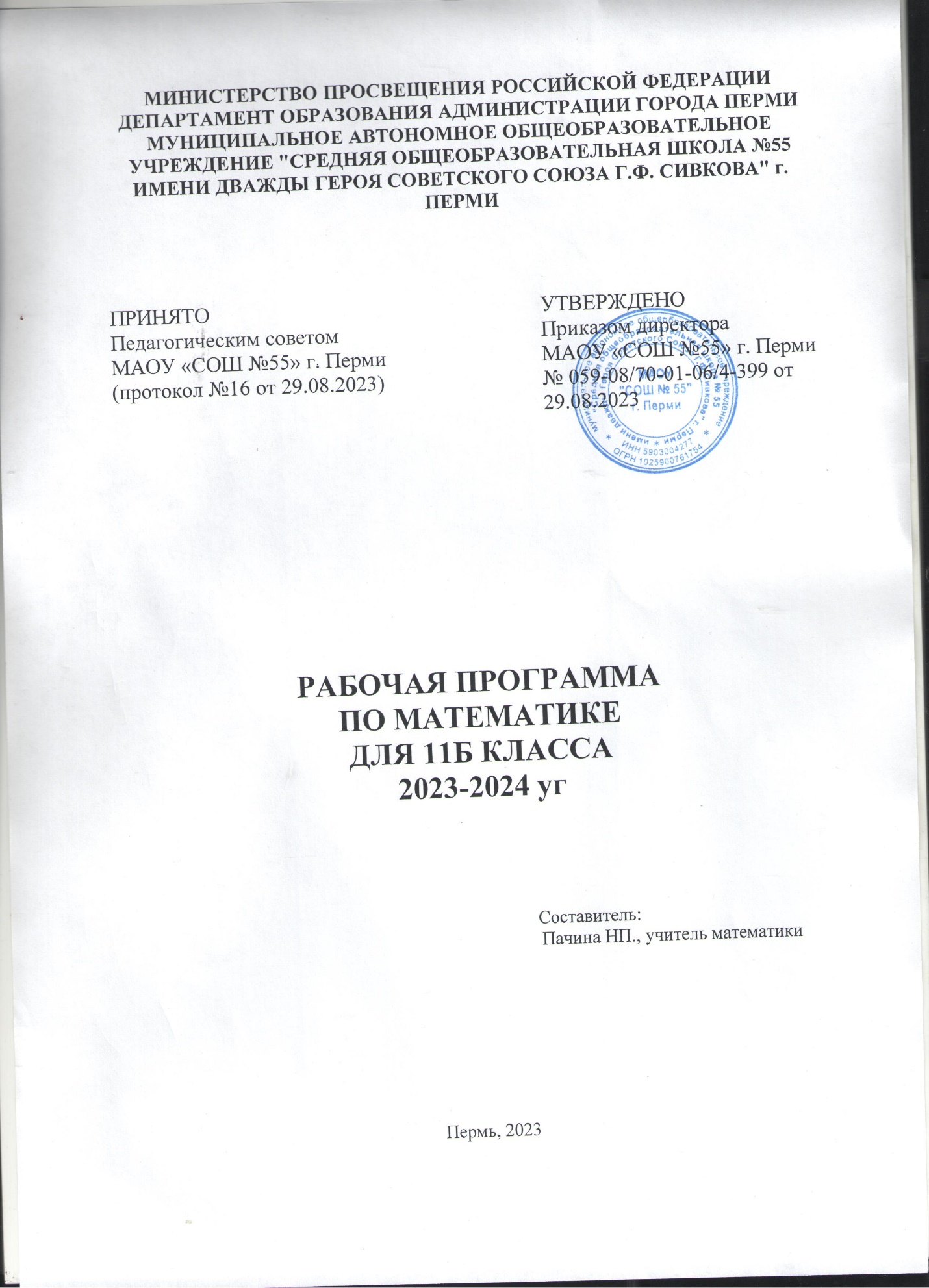 МИНИСТЕРСТВО ПРОСВЕЩЕНИЯ РОССИЙСКОЙ ФЕДЕРАЦИИ‌ДЕПАРТАМЕНТ ОБРАЗОВАНИЯ АДМИНИСТРАЦИИ ГОРОДА ПЕРМИ МУНИЦИПАЛЬНОЕ АВТОНОМНОЕ ОБЩЕОБРАЗОВАТЕЛЬНОЕ УЧРЕЖДЕНИЕ "СРЕДНЯЯ ОБЩЕОБРАЗОВАТЕЛЬНАЯ ШКОЛА №55 ИМЕНИ ДВАЖДЫ ГЕРОЯ СОВЕТСКОГО СОЮЗА Г.Ф. СИВКОВА" г. ПЕРМИ‌‌ ‌‌​РАБОЧАЯ ПРОГРАММАПО МАТЕМАТИКЕДЛЯ 11 КЛАССА2023-2024 угПермь, 2023Учебный предмет «Математика» относится к предметной области  «Математика и информатика». Предмет «Математика» включает в себя модули «Алгебра и математический анализ», «Геометрия». Рабочая программа углублённого уровня по математике разработана в соответствии с основными положениями Федерального государственного образовательного стандарта среднего общего образования, Примерной основной образовательной программой среднего общего образования, Примерной основной образовательной программой образовательной организации и ориентирована на работу по учебникам:1)  Атанасян Л.С. Математика: алгебра и начала математического анализа, геометрия. Геометрия. 10 – 11 классы: учеб. для  общеобразовательных организаций: базовый и углубленный уровни/ [Л.С. Атанасян, В.Ф.Бутузов, С. Б. Кадомцев и др.]. – М.: Просвещение, 2017;2) А.Г.Мордкович, П.В.Семёнов. Математика: алгебра и начала математического анализа, геометрия. Алгебра и начала математического анализа. 11  класс:  в 2-ух частях для  общеобразовательных организаций: базовый и углубленный уровни – М.: Мнемозина, 2020.3)В учебном план на изучение математики на углублённом уровне в 11 классе отводятся 8 часов в неделю, 272 ч в год. На изучение алгебры и начал математического анализа в 11 классе отводятся  5 учебных часов в неделю, 170 уроков в год. На изучение геометрии в 11 классе отводятся 2 учебных часа в неделю, 68 уроков в год. на изучение вероятности и статистики 1 учебный час в неделю, 34 урока в годПрограмма составлена на основе авторской программы Л.С.Атанасян, В.Ф.Бутузов, С.Б.Кадомцев, составитель Бурмистрова Т.А.  Москва «Просвещение»2010 год. Гриф: «Рекомендовано МО РФ» и на основе  авторской  программы  А.Г.Мордковича, Москва «Мнемозина» 2019 год. Гриф: «Рекомендовано МО РФ»Планируемые результаты освоения программыЛичностные результаты:У обучающихся будут сформированы:внутренняя позиция школьника на уровне положительного отношения к урокам математики;понимание роли математических действий в жизни человека;интерес к различным видам учебной деятельности, включая элементы предметно-исследовательской деятельности;ориентация на понимание предложений и оценок учителей и одноклассников;понимание причин успеха в учёбе;понимание нравственного содержания поступков окружающих людей.Обучающийся получит возможность для формирования:интереса к познанию математических фактов, количественных отношений, математических зависимостей в окружающем мире;ориентации на оценку результатов познавательной деятельности;общих представлений о рациональной организации мыслительной деятельности;самооценки на основе заданных критериев успешности учебной деятельности;первоначальной ориентации в поведении на принятые моральные нормы;понимания чувств одноклассников, учителей;представления о значении математики для познания окружающего мира.Метапредметные результаты:представления об идеях и о методах математики как универсальном языке науки и техники, средстве моделирования явлений и процессов;умение видеть математическую задачу в контексте проблемной ситуации в других дисциплинах, в окружающей жизни;умение находить в различных источниках информацию, необходимую для решения математических проблем, представлять её в понятной форме, принимать решение в условиях неполной и избыточной, точной и вероятностной информации;умение понимать и использовать математические средства наглядности (графики, диаграммы, таблицы, схемы и др.) для иллюстрации, интерпритации, аргументации;умение выдвигать гипотезы при решении учебных задач, понимать необходимость их проверки;умение применять индуктивные и дедуктивные способы рассуждений, видеть различные стратегии решения задач;понимание сущности алгоритмических предписаний и умение действовать в соответствии с предложенными алгоритмом;умение самостоятельно ставить цели, выбирать и создавать алгоритмы для решения учебных математических проблем;умение планировать и осуществлять деятельность, направленную на решение задач исследовательского характера;сформированность учебной и общепользовательской компетентности в области использования информационно-коммуникационных технологий.Регулятивные универсальные учебные действияУченик получит возможность научиться:самостоятельно определять цели, задавать параметры и критерии, по которым можно определить, что цель достигнута;оценивать возможные последствия достижения поставленной цели в деятельности, собственной жизни и жизни окружающих людей, основываясь на соображениях этики и морали;ставить и формулировать собственные задачи в образовательной деятельности и жизненных ситуациях;оценивать ресурсы, в том числе время и другие нематериальные ресурсы, необходимые для достижения поставленной цели;выбирать путь достижения цели, планировать решение поставленных задач, оптимизируя материальные и нематериальные затраты; организовывать эффективный поиск ресурсов, необходимых для достижения поставленной цели;сопоставлять полученный результат деятельности с поставленной заранее целью.Познавательные универсальные учебные действияУченик получит возможность научиться:искать и находить обобщенные способы решения задач, в том числе, осуществлять развернутый информационный поиск и ставить на его основе новые (учебные и познавательные) задачи;критически оценивать и интерпретировать информацию с разных позиций,  распознавать и фиксировать противоречия в информационных источниках;использовать различные модельно-схематические средства для представления существенных связей и отношений, а также противоречий, выявленных в информационных источниках;находить и приводить критические аргументы в отношении действий и суждений другого; спокойно и разумно относиться к критическим замечаниям в отношении собственного суждения, рассматривать их как ресурс собственного развития;выходить за рамки учебного предмета и осуществлять целенаправленный поиск возможностей для  широкого переноса средств и способов действия;выстраивать индивидуальную образовательную траекторию, учитывая ограничения со стороны других участников и ресурсные ограничения;менять и удерживать разные позиции в познавательной деятельности.Коммуникативные универсальные учебные действияУченик получит возможность научиться:осуществлять деловую коммуникацию как со сверстниками, так и со взрослыми (как внутри образовательной организации, так и за ее пределами), подбирать партнеров для деловой коммуникации исходя из соображений результативности взаимодействия, а не личных симпатий;при осуществлении групповой работы быть как руководителем, так и членом команды в разных ролях (генератор идей, критик, исполнитель, выступающий, эксперт и т.д.);координировать и выполнять работу в условиях реального, виртуального и комбинированного взаимодействия;развернуто, логично и точно излагать свою точку зрения с использованием адекватных (устных и письменных) языковых средств;распознавать конфликтогенные ситуации и предотвращать конфликты до их активной фазы, выстраивать деловую и образовательную коммуникацию, избегая личностных оценочных суждений.Изучение «Алгебры и начал математического анализа» в 11 классе направлено на достижение обучающимися личностных, метапредметных (регулятивных, понавательных и коммуникативных) и предметных результатов.Предметные результаты:профильный курс:сформированность представлений о необходимости доказательств при обосновании математических утверждений в роли аксиоматики в проведении дедуктивных рассуждений;сформированность понятийного аппарата по основным разделам курса математики; знаний основных теорем, формул и умения их применять; умения доказывать теоремы и находить нестандартные способы решения задач;сформировнность умения моделировать реальные ситуации, исследовать построенные модели, интерпретировать полученный результат;сформированность представлений об основных понятиях математического анализа и их свойствах, владение умением характеризовать поведение функций, использование полученных знаний для описания и анализа реальных зависимостей;владение умениями составления вероятностных моделей по условию задачи и вычисления вероятности наступления событий, в том числе с применением формул комбинаторики и основных теорем вероятностей; исследования случайных величин по их распределению.                                             Основное содержание                            Алгебры и начала математического анализаСодержание обученияПовторение материала 10 класса (6 ч)Числовые и буквенные выраженияУметь:выполнять арифметические действия, сочетая устные и письменные приемы, применение вычислительных устройств; находить значения корня натуральной степени, степени с рациональным показателем, логарифма, используя при необходимости  вычислительные устройства; пользоваться оценкой и прикидкой при практических расчетах;применять понятия, связанные с делимостью целых чисел, при решении математических задач;находить корни многочленов с одной переменной, раскладывать многочлены на множители;выполнять действия с комплексными числами, пользоваться геометрической интерпретацией комплексных чисел,  в простейших случаях находить комплексные корни уравнений с действительными коэффициентами;проводить преобразования числовых и буквенных выражений, включающих степени, радикалы, логарифмы и тригонометрические функции.Использовать приобретенные знания и умения в практической деятельности и повседневной жизни для практических расчетов по формулам, включая формулы, содержащие степени, радикалы, логарифмы и тригонометрические функции, при необходимости используя справочные материалы и простейшие вычислительные устройства.Функции и графикиУметьопределять значение функции по значению аргумента при различных способах задания функции; строить графики изученных функций, выполнять преобразования графиков;описывать по графику и по формуле поведение и свойства  функций;уравнения, системы уравнений, неравенства, используя свойства функций и их графические представления; Использовать приобретенные знания и умения в практической деятельности и повседневной жизни для описания и исследования с помощью функций реальных зависимостей, представления их графически; интерпретации графиков реальных процессов.Начала математического анализаУметьнаходить сумму бесконечно убывающей геометрический прогрессии;вычислять производные и первообразные элементарных функций, применяя правила вычисления производных и первообразных, используя справочные материалы;исследовать функции и строить их графики с помощью производной,;решать задачи с применением  уравнения касательной к графику функции;решать задачи на нахождение наибольшего  и наименьшего значения функции на отрезке;вычислять площадь криволинейной трапеции;Использовать приобретенные знания и умения в практической деятельности и повседневной жизни для решения геометрических, физических, экономических и других прикладных задач, в том числе задач на наибольшие и наименьшие значения с применением аппарата математического анализа.Зачёт-1.2. Многочлены (14 ч)Многочлены от одной и нескольких переменных. Теорема Безу. Схема Горнера. Симметрические и однородные многочлены. Уравнения высших степеней.Цель темы: Ввести понятие многочлена от одной и нескольких переменных. Изучитьтеорему Безу, схему Горнера, симметрические и однородные многочлены. Решать уравнениявысших степеней.Контрольных работ -1.Учащимся необходимо знать:− алгоритм действий с многочленами;− способы разложения многочлена на множителиуметь:− выполнять действия с многочленами;− находить корни многочлена с одной переменной;− раскладывать многочлены на множители.3. Степени и корни. Степенные функции (31 ч)Понятие корня п-й степени из действительного числа. Функции п у х , их свойства играфики. Свойства корня п-й степени. Преобразование выражений, содержащих радикалы.Обобщение понятия о показателе степени. Степенные функции, их свойства и графики.Дифференцирование и интегрирование. Извлечение корней п-й степени из комплексныхчисел.Цель темы: Ввести понятие корня n-й степени из действительного числа. Рассмотретьфункции у хn , их свойства и графики, свойства корня n-й степени. Преобразованиевыражений, содержащих радикалы. Обобщить понятия о показателе степени. Степенныефункции, их свойства и графики. Изучить дифференцирование и интегрирование.Выработать навыки извлечения корней n- й степени из комплексных чисел.Контрольных работ -2.Учащимся необходимо знать:− свойства корня n-ой степени;− свойства функции  у хn ;− определение степени с рациональным показателем;− свойства степенных функций;− иметь представление о формуле для извлечения корня n-ой степени из комплексногочисла.уметь:− находить значение корня натуральной степени;− проводить преобразования числовых и буквенных выражений, содержащих радикалы;− пользоваться оценкой и прикидкой при практических расчетах;− строить графики функции п у х выполнять преобразования графиков;− решать уравнения и неравенства,− используя свойства функции п у х и ее графическое представление;− находить значение степени с рациональным показателем;− проводить преобразования числовых и буквенных выражений, содержащих степени;− строить графики степенных функций, выполнять преобразования графиков;− описывать по графику и формуле свойства степенной функции;− решать уравнения и неравенства, используя свойства степенных функции и ихграфическое представление.4. Показательная и логарифмическая функции (39ч)Показательная функция, ее свойства и график. Показательные уравнения и неравенства.Понятие логарифма. Функция y x a log , ее свойства и график. Свойства логарифмов.Логарифмические уравнения и неравенства. Дифференцирование показательной илогарифмической функций.Цель темы: Изучить показательную функцию, ее свойства и график. Выработать навыкирешения показательных уравнений и неравенств. Ввести понятие логарифма, функцииy log a х , ее свойства и график. Изучить свойства логарифмов, логарифмические уравнения и неравенства, дифференцирование показательной и логарифмической функций.Контрольных работ -2.Учащимся необходимо знать:− определение показательной функции;− свойства показательной функции;− способы решения показательных уравнений и неравенств;− определение логарифма; -свойства логарифмической функции;− способы решения логарифмических уравнений и неравенств;− определение натурального логарифма;− формулы производных показательной и логарифмической функций.уметь:− находить значение логарифмов;− строить графики логарифмической и показательной функций, выполнять преобразования графиков;− описывать по графику и формуле свойства логарифмической и показательной функций;− решать уравнения и неравенства, используя свойства показательных и логарифмических функции и их графическое представление;− решать показательные и логарифмические уравнения и неравенства и их системы.− проводить преобразования выражений, содержащих логарифмы;− вычислять производные показательной и логарифмической функций.5. Первообразная и интеграл (11 ч)Первообразная и неопределенный интеграл. Определенный интеграл, его вычисление и свойства. Вычисление площадей плоских фигур. Примеры применения интеграла в физике.Цель темы: ввести понятия первообразной, неопределенного интеграла, определенного интеграла. Выработать умение вычисления интеграла, площадей плоских фигур. Рассмотреть примеры применения интеграла в физике.Контрольных работ -1.Учащимся необходимо знать:− определение первообразной;− правила отыскания первообразных;− формулы первообразных элементарных функций;− определение криволинейной трапеции.уметь:− вычислять первообразные элементарных функций, применяя правила вычисления первообразных;− вычислять площадь криволинейной трапеции.9. Элементы теории вероятностей и математической статистики (11 ч)Вероятность и геометрия. Независимые повторения испытаний с двумя исходами. Статистические методы обработки информации. Гауссова кривая. Закон больших чисел.Цель темы: рассмотреть независимые повторения испытаний с двумя исходами, статистические методы обработки информации, закон больших чисел.Учащимся необходимо знать:− формулу независимых испытаний с двумя исходами;− закон больших чисел.Уметь:решать простейшие комбинаторные задачи методом перебора, а также с  использованием известных формул, треугольника Паскаля; вычислять коэффициенты  бинома Ньютона по формуле и с использованием  треугольника Паскаля;  в простейших случаях, вероятности событий на основе подсчета числа исходов.Использовать приобретенные знания и умения в практической деятельности и повседневной жизни для анализа реальных числовых данных, представленных в виде диаграмм, графиков; для  анализа информации статистического характера.Пониматьзначение практики и вопросов, возникающих в самой математике для формирования и развития математической науки; историю развития понятия числа, создания математического анализа;универсальный характер законов логики математических рассуждений, их применимость во всех областях человеческой деятельности;вероятностный характер различных процессов окружающего мира;роль аксиоматики в математике; возможность построения математических теорий на аксиоматической основеКонтрольных работ нет.Проверочная работа-1.11. Уравнения и неравенства. Системы уравнений неравенств (40 ч)Равносильность уравнений. Общие методы решения уравнений. Уравнения с модулями. Иррациональные уравнения. Доказательство неравенств. Решение рациональных неравенств с одной переменной. Неравенства с модулями.Цель темы: изучить понятие равносильности уравнений, общие методы решения уравнений, решение уравнений и неравенств с модулем, иррациональных уравнений и неравенств, решение рациональных неравенств с одной переменной, уравнений и неравенств с двумя переменными, диофантовы уравнения. Уравнения и неравенства с параметрами.Контрольных работ -2.Учащимся необходимо знать:− определение равносильности уравнений и неравенств;− способы решения уравнений и систем уравнений;− понятия системы и совокупности неравенств.Уметьрешать рациональные, показательные и логарифмические уравнения и неравенства, иррациональные и тригонометрические уравнения, их системы;доказывать несложные неравенства;решать текстовые задачи с помощью  составления уравнений, и неравенств, интерпретируя результат с учетом ограничений условия задачи;изображать на координатной плоскости множества решений уравнений и неравенств с двумя переменными и их систем.находить приближенные решения уравнений и их систем, используя графический метод;решать уравнения, неравенства и системы с применением  графических представлений, свойств функций, производной;Использовать приобретенные знания и умения в практической деятельности и повседневной жизни для построения и исследования простейших математических моделей.12. Итоговое повторение (18 ч)Цель темы: повторить и систематизировать основные теоретические факты курсов алгебры 10 - 11 классов, совершенствовать навыки решения задач.Учащимся необходимо уметь:− использовать приобретенные знания и умения в практической деятельности для решения задач разного уровня сложности на основе изученного материала, изученных формул и свойств;− решать текстовые задачи всех видовПЛАНИРУЕМЫЕ РЕЗУЛЬТАТЫ ОСВОЕНИЯ КУРСА ГЕОМЕТРИИДля использования в повседневной жизни и обеспечения возможности успешного продолжения образования по специальностям, не связанным с прикладным использованием математики, выпускник научится, а также получит возможность научиться для развития мышления:оперировать  понятиями:  точка,  прямая,  плоскость,  параллельность и перпендикулярность прямых и плоскостей;распознавать  основные  виды  многогранников  (призма,  пирамида, прямоугольный параллелепипед, куб) и тел вращения(конус, цилиндр, сфера и шар), владеть стандартной классификацией  пространственных  фигур  (пирамиды,  призмы, параллелепипеды);изображать изучаемые фигуры от руки и с применением простых чертёжных инструментов;делать (выносные)  плоские  чертежи  из  рисунков  простых объёмных фигур: вид сверху, сбоку, снизу; строить сечения многогранников;извлекать, интерпретировать и преобразовывать информацию о  пространственных  геометрических  фигурах,  представленную на чертежах и рисунках;описывать взаимное  расположение  прямых  и  плоскостей  впространстве;применять теорему Пифагора при вычислении элементов стереометрических фигур;находить объёмы и площади поверхностей простейших многогранников, тел вращения, геометрических тел с применени- ем формул;вычислять расстояния и углы в пространстве;применять геометрические факты для решения задач, пред-полагающих несколько шагов решения, если условия приме-нения заданы в явной форме;решать  задачи  на  нахождение  геометрических  величин  пообразцам или алгоритмам;формулировать свойства и признаки фигур;доказывать геометрические утверждения.В повседневной жизни и при изучении других предметов:соотносить  абстрактные  геометрические  понятия  и  факты  среальными жизненными объектами и ситуациями;использовать свойства пространственных геометрических фигур для решения типовых задач практического содержания;соотносить площади поверхностей тел одинаковой формы различного размера;соотносить  объёмы  сосудов  одинаковой  формы  различногоразмера;оценивать  форму  правильного  многогранника  после  спилов, срезов и т. п. (определять количество вершин, рёбер и гранейполученных многогранников);использовать свойства геометрических фигур для решения задач практического характера и задач из других областей знаний.Структура и содержание учебного курсаВекторы и координаты в пространствеСумма векторов, умножение вектора на число, угол между векторами. Коллинеарные и компланарные векторы. Скалярное произведение векторов. Теорема о разложении вектора по трём некомпланарным векторам. Скалярное произведение векторов в координатах. Применение векторов при решении задач на нахождение расстояний, длин, площадей и объёмов. Уравнение плоскости в пространстве. Уравнение сферы в пространстве. Формула для вычисления расстояния между точками в пространстве.Цилиндр, конус, шарПонятие цилиндра. Площадь поверхности цилиндра. Понятие конуса. Площадь поверхности конуса. Основание, высота, боковая поверхность, образующая, развертка. Усеченный конус. Сфера и шар. Уравнение сферы. Взаимное расположение сферы и плоскости. Касательная плоскость к сфере. Площадь сферы.Основная цель: дать учащимся систематические сведения об основных телах и поверхностях вращения — цилиндре, конусе, сфере, шаре.Объемы телОбъем прямоугольного параллелепипеда. Объемы прямой призмы и цилиндра. Объемы наклонной призмы, пирамиды и конуса. Объем шара и площадь сферы. Объемы шарового сегмента, шарового слоя и шарового сектора.Основная цель: ввести понятие объема тела и вывести формулы для вычисления объемов основных многогранников и круглых тел, изученных в курсе стереометрии.СОДЕРЖАНИЕ ОБУЧЕНИЯ по предмету вероятность и статистикаСовместное распределение двух случайных величин. Независимые случайные величины.Математическое ожидание случайной величины (распределения). Примеры применения математического ожидания (страхование, лотерея). Математическое ожидание бинарной случайной величины. Математическое ожидание суммы случайных величин. Математическое ожидание геометрического и биномиального распределений. Дисперсия и стандартное отклонение случайной величины (распределения). Дисперсия бинарной случайной величины. Математическое ожидание произведения и дисперсия суммы независимых случайных величин. Дисперсия и стандартное отклонение биномиального распределения. Дисперсия и стандартное отклонение геометрического распределения. Неравенство Чебышёва. Теорема Чебышёва. Теорема Бернулли. Закон больших чисел. Выборочный метод исследований. Выборочные характеристики. Оценивание вероятности события по выборочным данным. Проверка простейших гипотез с помощью изученных распределений.Непрерывные случайные величины. Примеры. Функция плотности вероятности распределения. Равномерное распределение и его свойства. Задачи, приводящие к показательному распределению. Задачи, приводящие к нормальному распределению. Функция плотности вероятности показательного распределения, функция плотности вероятности нормального распределения. Функция плотности и свойства нормального распределения.Последовательность одиночных независимых событий. Задачи, приводящие к распределению Пуассона.Ковариация двух случайных величин. Коэффициент линейной корреляции. Совместные наблюдения двух величин. Выборочный коэффициент корреляции. Различие между линейной связью и причинно-следственной связью. Линейная регрессия, метод наименьших квадратов.ПЛАНИРУЕМЫЕ РЕЗУЛЬТАТЫ ОСВОЕНИЯ УЧЕБНОГО КУРСА «ВЕРОЯТНОСТЬ И СТАТИСТИКА» (УГЛУБЛЕННЫЙ УРОВЕНЬ) НА УРОВНЕ СРЕДНЕГО ОБЩЕГО ОБРАЗОВАНИЯЛИЧНОСТНЫЕ РЕЗУЛЬТАТЫ1) гражданского воспитания:сформированность гражданской позиции обучающегося как активного и ответственного члена российского общества, представление о математических основах функционирования различных структур, явлений, процедур гражданского общества (выборы, опросы и другое), умение взаимодействовать с социальными институтами в соответствии с их функциями и назначением;2) патриотического воспитания:сформированность российской гражданской идентичности, уважения к прошлому и настоящему российской математики, ценностное отношение к достижениям российских математиков и российской математической школы, использование этих достижений в других науках, технологиях, сферах экономики;3) духовно-нравственного воспитания:осознание духовных ценностей российского народа, сформированность нравственного сознания, этического поведения, связанного с практическим применением достижений науки и деятельностью учёного, осознание личного вклада в построение устойчивого будущего;4) эстетического воспитания:эстетическое отношение к миру, включая эстетику математических закономерностей, объектов, задач, решений, рассуждений, восприимчивость к математическим аспектам различных видов искусства;5) физического воспитания:сформированность умения применять математические знания в интересах здорового и безопасного образа жизни, ответственное отношение к своему здоровью (здоровое питание, сбалансированный режим занятий и отдыха, регулярная физическая активность), физическое совершенствование при занятиях спортивно-оздоровительной деятельностью;6) трудового воспитания:готовность к труду, осознание ценности трудолюбия, интерес к различным сферам профессиональной деятельности, связанным с математикой и её приложениями, умение совершать осознанный выбор будущей профессии и реализовывать собственные жизненные планы, готовность и способность к математическому образованию и самообразованию на протяжении всей жизни, готовность к активному участию в решении практических задач математической направленности;7) экологического воспитания:сформированность экологической культуры, понимание влияния социально-экономических процессов на состояние природной и социальной среды, осознание глобального характера экологических проблем, ориентация на применение математических знаний для решения задач в области окружающей среды, планирование поступков и оценки их возможных последствий для окружающей среды;8) ценности научного познания: сформированность мировоззрения, соответствующего современному уровню развития науки и общественной практики, понимание математической науки как сферы человеческой деятельности, этапов её развития и значимости для развития цивилизации, овладение языком математики и математической культурой как средством познания мира, готовность осуществлять проектную и исследовательскую деятельность индивидуально и в группе.МЕТАПРЕДМЕТНЫЕ РЕЗУЛЬТАТЫПознавательные универсальные учебные действияБазовые логические действия:выявлять и характеризовать существенные признаки математических объектов, понятий, отношений между понятиями, формулировать определения понятий, устанавливать существенный признак классификации, основания для обобщения и сравнения, критерии проводимого анализа;воспринимать, формулировать и преобразовывать суждения: утвердительные и отрицательные, единичные, частные и общие, условные;выявлять математические закономерности, взаимосвязи и противоречия в фактах, данных, наблюдениях и утверждениях, предлагать критерии для выявления закономерностей и противоречий; делать выводы с использованием законов логики, дедуктивных и индуктивных умозаключений, умозаключений по аналогии;проводить самостоятельно доказательства математических утверждений (прямые и от противного), выстраивать аргументацию, приводить примеры и контрпримеры, обосновывать собственные суждения и выводы;выбирать способ решения учебной задачи (сравнивать несколько вариантов решения, выбирать наиболее подходящий с учётом самостоятельно выделенных критериев).Базовые исследовательские действия:использовать вопросы как исследовательский инструмент познания, формулировать вопросы, фиксирующие противоречие, проблему, устанавливать искомое и данное, формировать гипотезу, аргументировать свою позицию, мнение;проводить самостоятельно спланированный эксперимент, исследование по установлению особенностей математического объекта, явления, процесса, выявлению зависимостей между объектами, явлениями, процессами;самостоятельно формулировать обобщения и выводы по результатам проведённого наблюдения, исследования, оценивать достоверность полученных результатов, выводов и обобщений;прогнозировать возможное развитие процесса, а также выдвигать предположения о его развитии в новых условиях.Работа с информацией:выявлять дефициты информации, данных, необходимых для ответа на вопрос и для решения задачи;выбирать информацию из источников различных типов, анализировать, систематизировать и интерпретировать информацию различных видов и форм представления;структурировать информацию, представлять её в различных формах, иллюстрировать графически;оценивать надёжность информации по самостоятельно сформулированным критериям.Коммуникативные универсальные учебные действияОбщение:воспринимать и формулировать суждения в соответствии с условиями и целями общения, ясно, точно, грамотно выражать свою точку зрения в устных и письменных текстах, давать пояснения по ходу решения задачи, комментировать полученный результат; в ходе обсуждения задавать вопросы по существу обсуждаемой темы, проблемы, решаемой задачи, высказывать идеи, нацеленные на поиск решения, сопоставлять свои суждения с суждениями других участников диалога, обнаруживать различие и сходство позиций, в корректной форме формулировать разногласия, свои возражения;представлять результаты решения задачи, эксперимента, исследования, проекта, самостоятельно выбирать формат выступления с учётом задач презентации и особенностей аудитории.Регулятивные универсальные учебные действияСамоорганизация:составлять план, алгоритм решения задачи, выбирать способ решения с учётом имеющихся ресурсов и собственных возможностей, аргументировать и корректировать варианты решений с учётом новой информации.Самоконтроль, эмоциональный интеллект:владеть навыками познавательной рефлексии как осознания совершаемых действий и мыслительных процессов, их результатов, владеть способами самопроверки, самоконтроля процесса и результата решения математической задачи;предвидеть трудности, которые могут возникнуть при решении задачи, вносить коррективы в деятельность на основе новых обстоятельств, данных, найденных ошибок, выявленных трудностей;оценивать соответствие результата цели и условиям, объяснять причины достижения или недостижения результатов деятельности, находить ошибку, давать оценку приобретённому опыту.Совместная деятельность:понимать и использовать преимущества командной и индивидуальной работы при решении учебных задач, принимать цель совместной деятельности, планировать организацию совместной работы, распределять виды работ, договариваться, обсуждать процесс и результат работы, обобщать мнения нескольких людей;участвовать в групповых формах работы (обсуждения, обмен мнений, «мозговые штурмы» и иные), выполнять свою часть работы и координировать свои действия с другими членами команды, оценивать качество своего вклада в общий продукт по критериям, сформулированным участниками взаимодействия.ПРЕДМЕТНЫЕ РЕЗУЛЬТАТЫ К концу 11 класса обучающийся научится:оперировать понятиями: совместное распределение двух случайных величин, использовать таблицу совместного распределения двух случайных величин для выделения распределения каждой величины, определения независимости случайных величин;свободно оперировать понятием математического ожидания случайной величины (распределения), применять свойства математического ожидания при решении задач, вычислять математическое ожидание биномиального и геометрического распределений; свободно оперировать понятиями: дисперсия, стандартное отклонение случайной величины, применять свойства дисперсии случайной величины (распределения) при решении задач, вычислять дисперсию и стандартное отклонение геометрического и биномиального распределений;вычислять выборочные характеристики по данной выборке и оценивать характеристики генеральной совокупности данных по выборочным характеристикам. Оценивать вероятности событий и проверять простейшие статистические гипотезы, пользуясь изученными распределениями. ТЕМАТИЧЕСКОЕ ПЛАНИРОВАНИЕ 11 КЛАСС Тематическое планирование 11 классУЧЕБНО-МЕТОДИЧЕСКОЕ ОБЕСПЕЧЕНИЕ ОБРАЗОВАТЕЛЬНОГО ПРОЦЕССАОБЯЗАТЕЛЬНЫЕ УЧЕБНЫЕ МАТЕРИАЛЫ ДЛЯ УЧЕНИКА​‌• Алгебра и начала анализа, 11 класс, часть 1/ Мордкович А.Г.,  Семёнов П.В., Акционерное общество «Издательство «Мнемозина», Москва, 2020
 • Алгебра и начала анализа, 11 класс, часть 2/ Мордкович А.Г.,  Семёнов П.В., Акционерное общество «Издательство «Мнемозина», Москва, 2020​МЕТОДИЧЕСКИЕ МАТЕРИАЛЫ ДЛЯ УЧИТЕЛЯ​
 Алгебра. Методические рекомендации. 11 класс: учеб. пособие для общеобразоват. организаций / Мордкович А.Г.,  Семёнов П.В Алимов Ш.А., Колягин Ю.М., Ткачёва М.В. - М.: «Мнемозина», Москва, 2020 
 
‌​ЦИФРОВЫЕ ОБРАЗОВАТЕЛЬНЫЕ РЕСУРСЫ И РЕСУРСЫ СЕТИ ИНТЕРНЕТ​​‌Библиотека ЦОК
 https://uchi.ru/
УЧЕБНО-МЕТОДИЧЕСКОЕ ОБЕСПЕЧЕНИЕ ОБРАЗОВАТЕЛЬНОГО ПРОЦЕССАОБЯЗАТЕЛЬНЫЕ УЧЕБНЫЕ МАТЕРИАЛЫ ДЛЯ УЧЕНИКА​‌• Геометрия, 10-11 классы/ Атанасян Л.С., Бутузов В.Ф., Кадомцев С.Б. и другие, Акционерное общество «Издательство «Просвещение»‌​​‌‌МЕТОДИЧЕСКИЕ МАТЕРИАЛЫ ДЛЯ УЧИТЕЛЯ​‌Математика. Геометрия: 10 - 11-е классы: углублённый уровень: методическое пособие к предметной линии учебников по геометрии Л. С. Атанасяна, В.Ф. Бутузова, С.Б. Кадомцева и др./ - 2-е изд., стер. - Москва: Просвещение, 2023‌​ЦИФРОВЫЕ ОБРАЗОВАТЕЛЬНЫЕ РЕСУРСЫ И РЕСУРСЫ СЕТИ ИНТЕРНЕТ​​‌https://educont.ru/
 https://uchi.ruУЧЕБНО-МЕТОДИЧЕСКОЕ ОБЕСПЕЧЕНИЕ ОБРАЗОВАТЕЛЬНОГО ПРОЦЕССАОБЯЗАТЕЛЬНЫЕ УЧЕБНЫЕ МАТЕРИАЛЫ ДЛЯ УЧЕНИКА​‌• Математика. Вероятность и статистика: 10-11-е классы: углублённый уровень: учебник: в 2 частях, 10-11 классы/ Высоцкий И.Р., Ященко И.В.; под ред. Ященко И.В., Акционерное общество «Издательство «Просвещение»‌​​‌‌​МЕТОДИЧЕСКИЕ МАТЕРИАЛЫ ДЛЯ УЧИТЕЛЯ​‌Математика. Вероятность и статистика: 10-11 классы : углублённый уровень : методическое пособие к предметной линии учебников по вероятности и статистике И.Р. Высоцкого, И.В. Ященко под ред. И.В. Ященко. - 2-е изд., стер. - Москва: Просвещение, 2023 ‌​ЦИФРОВЫЕ ОБРАЗОВАТЕЛЬНЫЕ РЕСУРСЫ И РЕСУРСЫ СЕТИ ИНТЕРНЕТ​​‌‌​‌https://educont.ru/
 https://uchi.ru‌ПРИНЯТОПедагогическим советомМАОУ «СОШ №55» г. Перми (протокол №16 от 29.08.2023) УТВЕРЖДЕНОПриказом директора МАОУ «СОШ №55» г. Перми № 059-08/70-01-06/4-399 от 29.08.2023 № ТемаКоличество часов,отведенноена изучение темы1Векторы в пространстве 62Метод координат в пространстве153Цилиндр, конус и шар 174Объемы тел 185Повторение 10ИтогоИтого66 № п/п Наименование разделов и тем программы Количество часовКоличество часовКоличество часовЭлектронные (цифровые) образовательные ресурсы № п/п Наименование разделов и тем программы Всего Контрольные работы Практические работы Электронные (цифровые) образовательные ресурсы 1Закон больших чисел 5 2Элементы математической статистики 6 3Непрерывные случайные величины (распределения), показательное и нормальное распределения 4 4Распределение Пуассона 2 5Связь между случайными величинами 6 6Обобщение и систематизация знаний 11  1 ОБЩЕЕ КОЛИЧЕСТВО ЧАСОВ ПО ПРОГРАММЕОБЩЕЕ КОЛИЧЕСТВО ЧАСОВ ПО ПРОГРАММЕ 34  1  0 Дата№УрТема урокаЭлементы содержанияПланируемые результатыПланируемые результатыПланируемые результатыПланируемые результатыФормы, виды  контроля  Домашнее заданиеДата№УрТема урокаЭлементы содержанияПредметный результатМетапредметныеЛичностныеПовторение курса 10  класса 19чПовторение курса 10  класса 19чПовторение курса 10  класса 19чПовторение курса 10  класса 19чПовторение курса 10  класса 19чПовторение курса 10  класса 19чПовторение курса 10  класса 19чПовторение курса 10  класса 19чПовторение курса 10  класса 19ч1Производная Вычисление производных.Знание   таблицы производных и правил дифференцированияРегулятивные: самостоятельно планировать альтернативные пути достижения целей; оценивать возможные последствия достижения поставленной цели в деятельности.Познавательные: строить логические цепирассужденийКоммуникативные: выстраивать аргументы, участвовать в диалогеФормирование стартовой мотивации к изучению курса МатематикиВыполнение упражнений, составление опорного конспекта, ответы на вопросыВыполнение упражнений, составление опорного конспекта, ответы на вопросы2Геометрический смысл производнойУравнение касательной к графику функцииЗнают  Уравнение касательной к графику функции.Умею писать Уравнение касательной к графику функцииРегулятивные: самостоятельно планировать альтернативные пути достижения целей; задавать параметры и критерии, по которым можно определить, что цель достигнута. Познавательные: понимать и использовать математические средства наглядности для иллюстрации, интерпретации, аргументации.Коммуникативные: выстраивать аргументы, участвовать в диалоге, приводить примеры; координировать и выполнять работу в условиях реального и комбинированного взаимодействия Формирование стартовой мотивации к изучению курса МатематикиВзаимопроверка в прах. Выполнение упражнений по образцуВзаимопроверка в прах. Выполнение упражнений по образцу3Геометрический смысл производнойУравнение касательной к графику функцииЗнают  Уравнение касательной к графику функции.Умею писать Уравнение касательной к графику функцииРегулятивные: самостоятельно планировать альтернативные пути достижения целей; задавать параметры и критерии, по которым можно определить, что цель достигнута. Познавательные: понимать и использовать математические средства наглядности для иллюстрации, интерпретации, аргументации.Коммуникативные: выстраивать аргументы, участвовать в диалоге, приводить примеры; координировать и выполнять работу в условиях реального и комбинированного взаимодействия Формирование стартовой мотивации к изучению курса МатематикиВзаимопроверка в группе. ПрактикумВзаимопроверка в группе. Практикум4Применение производной для исследования функцийПрименение производной для нахождения наибольших и наименьших значений величинПрименение производной при решении геометрических, физических, экономических и других задач.Регулятивные: самостоятельно планировать альтернативные пути достижения целей; оценивать возможные последствия достижения поставленной цели в деятельности.Познавательные: строить логические цепирассужденийКоммуникативные: выстраивать аргументы, участвовать в диалогеФормирование стартовой мотивации к изучению курса МатематикиВыполнение упражнений, составление опорного конспекта, ответы на вопросыВыполнение упражнений, составление опорного конспекта, ответы на вопросы5Применение производной для исследования функцийПрименение производной для нахождения наибольших и наименьших значений величинПрименение производной при решении геометрических, физических, экономических и других задач.Регулятивные: самостоятельно планировать альтернативные пути достижения целей; оценивать возможные последствия достижения поставленной цели в деятельности.Познавательные: строить логические цепирассужденийКоммуникативные: выстраивать аргументы, участвовать в диалогеФормирование стартовой мотивации к изучению курса МатематикиВзаимопроверка в прах. Выполнение упражнений по образцуВзаимопроверка в прах. Выполнение упражнений по образцу6Применение производной для исследования функций Применение производной для нахождения наибольших и наименьших значений величинПрименение производной при решении геометрических, физических, экономических и других задач.Регулятивные: вносить необходимые коррективы в действие после его завершения на основе учета характера сделанных ошибок Познавательные: проводить сравнение, классификацию по заданным критериям; критически оценивать и интерпретировать информацию. Коммуникативные: излагать свою точку зрения	самооценка на основе заданных критериев успешности учебной деятельности Взаимопроверка в группе. ПрактикумВзаимопроверка в группе. Практикум7Тригонометрические функцииТригонометрические функцииУметь графикиРегулятивные: самостоятельно планировать альтернативные пути достижения целей; оценивать возможные последствия достижения поставленной цели в деятельности.Познавательные: строить логические цепирассужденийКоммуникативные: выстраивать аргументы, участвовать в диалогеФормирование стартовой мотивации к изучению курса МатематикиВыполнение упражнений, составление опорного конспекта, ответы на вопросыВыполнение упражнений, составление опорного конспекта, ответы на вопросы8Тригонометрические выраженияТригонометрические выраженияУметь преобразовывать Тригонометрические выраженияРегулятивные: самостоятельно планировать альтернативные пути достижения целей; оценивать возможные последствия достижения поставленной цели в деятельности.Познавательные: строить логические цепирассужденийКоммуникативные: выстраивать аргументы, участвовать в диалогеФормирование стартовой мотивации к изучению курса МатематикиВзаимопроверка в прах. Выполнение упражнений по образцуВзаимопроверка в прах. Выполнение упражнений по образцу9Тригонометрические выраженияТригонометрические выраженияУметь преобразовывать Тригонометрические выраженияРегулятивные: самостоятельно планировать альтернативные пути достижения целей; оценивать возможные последствия достижения поставленной цели в деятельности.Познавательные: строить логические цепирассужденийКоммуникативные: выстраивать аргументы, участвовать в диалогеФормирование стартовой мотивации к изучению курса МатематикиВзаимопроверка в группе. ПрактикумВзаимопроверка в группе. Практикум10Тригонометрические уравненияТригонометрические уравненияУметь решать Тригонометрические уравненияРегулятивные: самостоятельно планировать альтернативные пути достижения целей; оценивать возможные последствия достижения поставленной цели в деятельности.Познавательные: строить логические цепирассужденийКоммуникативные: выстраивать аргументы, участвовать в диалогеФормирование стартовой мотивации к изучению курса МатематикиВыполнение упражнений, составление опорного конспекта, ответы на вопросыВыполнение упражнений, составление опорного конспекта, ответы на вопросы11Тригонометрические уравненияТригонометрические уравненияУметь решать Тригонометрические уравненияРегулятивные: самостоятельно планировать альтернативные пути достижения целей; оценивать возможные последствия достижения поставленной цели в деятельности.Познавательные: строить логические цепирассужденийКоммуникативные: выстраивать аргументы, участвовать в диалогеФормирование стартовой мотивации к изучению курса МатематикиВзаимопроверка в прах. Выполнение упражнений по образцуВзаимопроверка в прах. Выполнение упражнений по образцу12Тригонометрические уравненияТригонометрические уравненияУметь решать Тригонометрические уравненияРегулятивные: самостоятельно планировать альтернативные пути достижения целей; оценивать возможные последствия достижения поставленной цели в деятельности.Познавательные: строить логические цепирассужденийКоммуникативные: выстраивать аргументы, участвовать в диалогеФормирование стартовой мотивации к изучению курса МатематикиВзаимопроверка в группе. ПрактикумВзаимопроверка в группе. Практикум13Контрольная работа по 10 классуТригонометрия, производныеПрименять материал 10 классаРегулятивные: самостоятельно планировать альтернативные пути достижения целей; оценивать возможные последствия достижения поставленной цели в деятельности.Познавательные: строить логические цепирассужденийКоммуникативные: выстраивать аргументы, участвовать в диалогеФормирование стартовой мотивации к изучению курса МатематикиВыполнение упражнений, составление опорного конспекта, ответы на вопросыВыполнение упражнений, составление опорного конспекта, ответы на вопросы14Контрольная работа по 10 классу 1Тригонометрия, производныеПрименять материал 10 классаРегулятивные: самостоятельно планировать альтернативные пути достижения целей; оценивать возможные последствия достижения поставленной цели в деятельности.Познавательные: строить логические цепирассужденийКоммуникативные: выстраивать аргументы, участвовать в диалогеФормирование стартовой мотивации к изучению курса МатематикиВзаимопроверка в прах. Выполнение упражнений по образцуВзаимопроверка в прах. Выполнение упражнений по образцу15Параллельность и перпендикулярность в пространствеПараллельность и перпендикулярность в пространствеРешать задачи по темеРегулятивные: самостоятельно планировать альтернативные пути достижения целей; оценивать возможные последствия достижения поставленной цели в деятельности.Познавательные: строить логические цепирассужденийКоммуникативные: выстраивать аргументы, участвовать в диалогеФормирование стартовой мотивации к изучению курса МатематикиВзаимопроверка в группе. ПрактикумВзаимопроверка в группе. Практикум16Углы в пространствеУглы в пространствеРешать задачи по темеРегулятивные: самостоятельно планировать альтернативные пути достижения целей; оценивать возможные последствия достижения поставленной цели в деятельности.Познавательные: строить логические цепирассужденийКоммуникативные: выстраивать аргументы, участвовать в диалогеФормирование стартовой мотивации к изучению курса МатематикиВыполнение упражнений, составление опорного конспекта, ответы на вопросыВыполнение упражнений, составление опорного конспекта, ответы на вопросы17Призма Призма Решать задачи по темеРегулятивные: самостоятельно планировать альтернативные пути достижения целей; оценивать возможные последствия достижения поставленной цели в деятельности.Познавательные: строить логические цепирассужденийКоммуникативные: выстраивать аргументы, участвовать в диалогеФормирование стартовой мотивации к изучению курса МатематикиВзаимопроверка в прах. Выполнение упражнений по образцуВзаимопроверка в прах. Выполнение упражнений по образцу18Пирамида Пирамида Решать задачи по темеРегулятивные: самостоятельно планировать альтернативные пути достижения целей; оценивать возможные последствия достижения поставленной цели в деятельности.Познавательные: строить логические цепирассужденийКоммуникативные: выстраивать аргументы, участвовать в диалогеФормирование стартовой мотивации к изучению курса МатематикиВзаимопроверка в группе. ПрактикумВзаимопроверка в группе. Практикум19Контрольная работа по 10 классу 2Применять материал 10 классаРегулятивные: самостоятельно планировать альтернативные пути достижения целей; оценивать возможные последствия достижения поставленной цели в деятельности.Познавательные: строить логические цепирассужденийКоммуникативные: выстраивать аргументы, участвовать в диалогеФормирование стартовой мотивации к изучению курса МатематикиКРКРГлава 1. Многочлены ( 14 ч )В результате изучения этой темы  обучающийся должензнать/понимать: понятие многочлена от одной и нескольких переменных; теорему Безу; схему Горнера;уметь: находить корни многочленов с одной переменной, раскладывать многочлены на множители; решать уравнения высших степеней.Глава 1. Многочлены ( 14 ч )В результате изучения этой темы  обучающийся должензнать/понимать: понятие многочлена от одной и нескольких переменных; теорему Безу; схему Горнера;уметь: находить корни многочленов с одной переменной, раскладывать многочлены на множители; решать уравнения высших степеней.Глава 1. Многочлены ( 14 ч )В результате изучения этой темы  обучающийся должензнать/понимать: понятие многочлена от одной и нескольких переменных; теорему Безу; схему Горнера;уметь: находить корни многочленов с одной переменной, раскладывать многочлены на множители; решать уравнения высших степеней.Глава 1. Многочлены ( 14 ч )В результате изучения этой темы  обучающийся должензнать/понимать: понятие многочлена от одной и нескольких переменных; теорему Безу; схему Горнера;уметь: находить корни многочленов с одной переменной, раскладывать многочлены на множители; решать уравнения высших степеней.Глава 1. Многочлены ( 14 ч )В результате изучения этой темы  обучающийся должензнать/понимать: понятие многочлена от одной и нескольких переменных; теорему Безу; схему Горнера;уметь: находить корни многочленов с одной переменной, раскладывать многочлены на множители; решать уравнения высших степеней.Глава 1. Многочлены ( 14 ч )В результате изучения этой темы  обучающийся должензнать/понимать: понятие многочлена от одной и нескольких переменных; теорему Безу; схему Горнера;уметь: находить корни многочленов с одной переменной, раскладывать многочлены на множители; решать уравнения высших степеней.Глава 1. Многочлены ( 14 ч )В результате изучения этой темы  обучающийся должензнать/понимать: понятие многочлена от одной и нескольких переменных; теорему Безу; схему Горнера;уметь: находить корни многочленов с одной переменной, раскладывать многочлены на множители; решать уравнения высших степеней.Глава 1. Многочлены ( 14 ч )В результате изучения этой темы  обучающийся должензнать/понимать: понятие многочлена от одной и нескольких переменных; теорему Безу; схему Горнера;уметь: находить корни многочленов с одной переменной, раскладывать многочлены на множители; решать уравнения высших степеней.Глава 1. Многочлены ( 14 ч )В результате изучения этой темы  обучающийся должензнать/понимать: понятие многочлена от одной и нескольких переменных; теорему Безу; схему Горнера;уметь: находить корни многочленов с одной переменной, раскладывать многочлены на множители; решать уравнения высших степеней.20Многочлены от одной переменнойМногочлены от одной переменнойУмение выполнять арифметические операции над многочленами от одной переменной.Регулятивные: самостоятельно организовывать поиск ресурсов для достижения цели; оценивать возможные последствия достижения поставленной цели в учебной деятельности. Познавательные: критически оценивать и интерпретировать информацию с разных позицийКоммуникативные: выстраивать аргументы, участвовать в диалоге, приводить примеры; выстраивать деловую и образовательную коммуникацию, избегая личностные оценочных сужденийГотовность и способность обучающихся к отстаиванию личного достоинства, собственного мнения; нравственное сознание и поведение на основе готовности и способности вести диалог с другими людьми Работа с опорными конспектами, раздаточным материаломРабота с опорными конспектами, раздаточным материалом21Многочлены от одной переменнойМногочлены от одной переменнойУмение деления многочлена на многочлен. Применение теоремы Безу. Нахождение рациональных корней многочленов с целыми коэффициентами. Применение схемы Горнера.Регулятивные: самостоятельно организовывать поиск ресурсов для достижения цели; оценивать возможные последствия достижения поставленной цели в учебной деятельности. Познавательные: критически оценивать и интерпретировать информацию с разных позицийКоммуникативные: выстраивать аргументы, участвовать в диалоге, приводить примеры; выстраивать деловую и образовательную коммуникацию, избегая личностные оценочных сужденийГотовность и способность обучающихся к отстаиванию личного достоинства, собственного мнения; нравственное сознание и поведение на основе готовности и способности вести диалог с другими людьми Индивидуальный опрос. Выполнение упражнений по образцу Индивидуальный опрос. Выполнение упражнений по образцу 22Многочлены от одной переменнойМногочлены от одной переменнойПрименение способов разложения многочлена на множители.Регулятивные: самостоятельно планировать альтернативные пути достижения целей; организовать эффективный поиск ресурсов, необходимых для достижения поставленной цели.Познавательные: выдвигать гипотезы при решении учебных задач и понимать необходимость их проверки; использовать модельно-схематические средства для представления существенных связей и отношений Коммуникативные: выстраивать аргументы, участвовать в диалоге, приводить примеры; развёрнуто, логично и точно излагать свою точку зрения с использованием адекватных ( устных и письменных) языковых средствСпособность к сопереживанию и формирование позитивного отношения к людям; развитие компетенций сотрудничества со сверстниками в образовательной деятельности Проблемные задания, фронтальный опрос. Выполнение упражненийПроблемные задания, фронтальный опрос. Выполнение упражнений23Многочлены от одной переменнойМногочлены от одной переменнойПрименение способов разложения многочлена на множители.Регулятивные: самостоятельно планировать альтернативные пути достижения целей; организовать эффективный поиск ресурсов, необходимых для достижения поставленной цели.Познавательные: выдвигать гипотезы при решении учебных задач и понимать необходимость их проверки; использовать модельно-схематические средства для представления существенных связей и отношений Коммуникативные: выстраивать аргументы, участвовать в диалоге, приводить примеры; развёрнуто, логично и точно излагать свою точку зрения с использованием адекватных ( устных и письменных) языковых средствСпособность к сопереживанию и формирование позитивного отношения к людям; развитие компетенций сотрудничества со сверстниками в образовательной деятельности Проблемные задания, фронтальный опрос. Выполнение упражненийПроблемные задания, фронтальный опрос. Выполнение упражнений24Многочлены от нескольких переменныхМногочлены от нескольких переменныхПрименение  формул сокращенного умножения для высших степеней.Знание Бинома Ньютона. Умение находить биноминальные коэффициенты. Решение однородной, симметрической систем.Регулятивные: самостоятельно планировать альтернативные пути достижения целей; формулировать собственные задачи в образовательной деятельности. Познавательные: выдвигать гипотезы при решении учебных задач и понимать необходимость их проверки; спокойно и разумно относиться к критическим замечаниям.Коммуникативные: выстраивать аргументы, участвовать в диалоге, приводить примеры; развёрнуто, логично и точно излагать свою точку зрения с использованием адекватных ( устных и письменных) языковых средствразвитие компетенций сотрудничества со сверстниками в образовательной деятельностиПрактикум, индивидуальный опрос, работа с наглядными пособиямиПрактикум, индивидуальный опрос, работа с наглядными пособиями25Многочлены от нескольких переменныхМногочлены от нескольких переменныхПрименение  формул сокращенного умножения для высших степеней.Знание Бинома Ньютона. Умение находить биноминальные коэффициенты. Решение однородной, симметрической систем.Регулятивные: самостоятельно планировать альтернативные пути достижения целей; формулировать собственные задачи в образовательной деятельности. Познавательные: выдвигать гипотезы при решении учебных задач и понимать необходимость их проверки; спокойно и разумно относиться к критическим замечаниям.Коммуникативные: выстраивать аргументы, участвовать в диалоге, приводить примеры; развёрнуто, логично и точно излагать свою точку зрения с использованием адекватных ( устных и письменных) языковых средствразвитие компетенций сотрудничества со сверстниками в образовательной деятельностиПрактикум, индивидуальный опрос, работа с наглядными пособиямиПрактикум, индивидуальный опрос, работа с наглядными пособиями26Многочлены от нескольких переменныхМногочлены от нескольких переменныхЗнать способы решения уравнений степени выше второй.Регулятивные: самостоятельно ставить цели, выбирать и создавать алгоритмы решения учебных математических проблем. Познавательные: умеют работать с учебником, отбирать и структурировать материал строить логическое рассуждение, умозаключение и выводы. Коммуникативные: формулировать, аргументировать и отстаивать своё мнение; координировать и выполнять работу в условиях  комбинированного взаимодействияСпособность к эмоциональному восприятию математических объектов, задач, решений, рассуждений  ФОФО27Многочлены от нескольких переменныхМногочлены от нескольких переменныхЗнать способы решения уравнений степени выше второй.Регулятивные: самостоятельно ставить цели, выбирать и создавать алгоритмы решения учебных математических проблем. Познавательные: умеют работать с учебником, отбирать и структурировать материал строить логическое рассуждение, умозаключение и выводы. Коммуникативные: формулировать, аргументировать и отстаивать своё мнение; координировать и выполнять работу в условиях  комбинированного взаимодействияСпособность к эмоциональному восприятию математических объектов, задач, решений, рассуждений  СРСР28Уравнения высших степенейМножестводействительных чисел. Аксиоматика действительных чисел.Решать уравнения высших степеней.Регулятивные: самостоятельно ставить цели, выбирать и создавать алгоритмы решения учебных математических проблем. Познавательные: устанавливать причинно- следственные связи, строить логическое рассуждение, умозаключение  и выводы. Коммуникативные: формулировать, аргументировать и отстаивать своё мнение; развёрнуто, логично и точно излагать свою точку зрения с использованием адекватных ( устных и письменных) языковых средствСпособность к эмоциональному восприятию математических объектов, задач, решений, рассуждений  Взаимопроверка в парах. Тренировочные упражненияВзаимопроверка в парах. Тренировочные упражнения29Уравнения высших степенейУравнения высших степенейЗнать способы решения уравнений степени выше второй... .Регулятивные: вносить необходимые коррективы в действие после его завершения на основе его и учетахарактера сделанных ошибок.Познавательные: владеть общим приемом решения задач.Коммуникативные: учитывать разные мнения и стремиться к координации различных позиций в сотрудничестве.Формированиеосознанностисвоихтрудностей истремления к ихпреодолению;способностик самооценкеФО Решение развивающих задачФО Решение развивающих задач30Уравнения высших степенейУравнения высших степенейЗнать способы решения уравнений степени выше второй... .Регулятивные: вносить необходимые коррективы в действие после его завершения на основе его и учетахарактера сделанных ошибок.Познавательные: владеть общим приемом решения задач.Коммуникативные: учитывать разные мнения и стремиться к координации различных позиций в сотрудничестве.Формированиеосознанностисвоихтрудностей истремления к ихпреодолению;способностик самооценкеСРСР31Уравнения высших степенейУравнения высших степенейЗнать способы решения уравнений степени выше второй... .Регулятивные: вносить необходимые коррективы в действие после его завершения на основе его и учетахарактера сделанных ошибок.Познавательные: владеть общим приемом решения задач.Коммуникативные: учитывать разные мнения и стремиться к координации различных позиций в сотрудничестве.Формированиеосознанностисвоихтрудностей истремления к ихпреодолению;способностик самооценке32Контрольная работа №3Тема «Многочлены»Уравнения высших степенейУмеют обобщать и систематизировать знания и умения по теме. Регулятивные: вносить необходимые коррективы в действие после его завершения на основе учета характера сделанных ошибок Познавательные: проводить сравнение, классификацию по заданным критериям; критически оценивать и интерпретировать информацию. Коммуникативные: излагать свою точку зрения Формирование умения осуществлять самоанализ и самоконтроль; готовность и способность к образованию, в том числе самообразованию КРКР33Контрольная работа №3 Тема «Многочлены»Уравнения высших степенейУмеют обобщать и систематизировать знания и умения по теме. Регулятивные: самостоятельно ставить цели, выбирать и создавать алгоритмы решения учебных математических проблем. Познавательные: устанавливать причинно- следственные связи, строить логическое рассуждение, умозаключение (индуктивное, дедуктивное и по аналогии) и выводы. Коммуникативные: формулировать, аргументировать и отстаивать своё мнение; координировать и выполнять работу в условиях реального, виртуального и комбинированного взаимодействияСпособность к эмоциональному восприятию математических объектов, задач, решений, рассуждений  КРКРЦилиндр, конус, шар (16ч)Цилиндр, конус, шар (16ч)Цилиндр, конус, шар (16ч)Цилиндр, конус, шар (16ч)Цилиндр, конус, шар (16ч)Цилиндр, конус, шар (16ч)Цилиндр, конус, шар (16ч)Цилиндр, конус, шар (16ч)Цилиндр, конус, шар (16ч)Цилиндр, конус, шар (16ч)34Понятие цилиндраЦилиндрическая поверхность, Цилиндр и его элементы (боковая поверхность, основания, образующие, ось, высота, радиус). Формула для вычисления площадей боковой и полной поверхностей цилиндра. Познакомятся с понятиями цилиндрической поверхности, цилиндра и его элементов (боковая поверхность, основания, образующие, ось, высота, радиус). Научатся объяснять, что такое цилиндрическая поверхность, её образующие, ось, какое тело называется цилиндром, как получается цилиндр; выводить формулы боковой поверхности и полной поверхности цилиндра, решать задачи по данной темеРегулятивные: умеют самостоятельно ставить цели, выбирать и создавать алгоритмы для решения учебных математических проблемПознавательные: умеют понимать и использовать математические средства наглядности для иллюстрации, интерпретации, аргументации. Коммуникативные: выстраивать аргументы, участвовать в диалоге. Готовность и способность обучающихся к отстаиванию личного достоинства, собственного мнения; нравственное сознание и поведение на основе готовности и способности вести диалог с другими людьми Работа с опорными конспектами, раздаточным материаломРабота с опорными конспектами, раздаточным материалом35Площадь поверхности цилиндраЦилиндрическая поверхность, Цилиндр и его элементы (боковая поверхность, основания, образующие, ось, высота, радиус). Формула для вычисления площадей боковой и полной поверхностей цилиндра. Познакомятся с понятиями цилиндрической поверхности, цилиндра и его элементов (боковая поверхность, основания, образующие, ось, высота, радиус). Научатся объяснять, что такое цилиндрическая поверхность, её образующие, ось, какое тело называется цилиндром, как получается цилиндр; выводить формулы боковой поверхности и полной поверхности цилиндра, решать задачи по данной темеРегулятивные: умеют самостоятельно ставить цели, выбирать и создавать алгоритмы для решения учебных математических проблемПознавательные: умеют понимать и использовать математические средства наглядности для иллюстрации, интерпретации, аргументации. Коммуникативные: выстраивать аргументы, участвовать в диалоге. Готовность и способность обучающихся к отстаиванию личного достоинства, собственного мнения; нравственное сознание и поведение на основе готовности и способности вести диалог с другими людьми Индивидуальный опрос. Выполнение упражнений по образцу Индивидуальный опрос. Выполнение упражнений по образцу 36Решение задач по материалам ЕГЭЦилиндрическая поверхность, Цилиндр и его элементы (боковая поверхность, основания, образующие, ось, высота, радиус). Формула для вычисления площадей боковой и полной поверхностей цилиндраПознакомятся с понятиями «коническая поверхность», «конус». Научатся объяснять, что такое коническая поверхность, её образующие, ось, какое тело называется конусом, как получается конус; применять формулы боковой поверхности и полной поверхности конуса при решении задач Познакомятся с понятиями «сечение конуса плоскостью», «развертка конуса». Научатся объяснять, что такое коническая поверхность, её образующие, ось, какое тело называется конусом, как получается конус; применять формулы боковой поверхности и полной поверхности конуса при решении задачРегулятивные: различать способ и результат действияПознавательные: проводить сравнение, сериацию и классификацию по заданным критериямКоммуникативные: договариваться и приходить к общему решению совместной деятельностиГотовность и способность обучающихся к отстаиванию личного достоинства, собственного мнения; нравственное сознание и поведение на основе готовности и способности вести диалог с другими людьми Проблемные задания, фронтальный опрос. Выполнение упражненийПроблемные задания, фронтальный опрос. Выполнение упражнений37ПонятиеконусаКоническая поверхность, образующая, ось конуса, радиус основанияПознакомятся с понятиями «коническая поверхность», «конус». Научатся объяснять, что такое коническая поверхность, её образующие, ось, какое тело называется конусом, как получается конус; применять формулы боковой поверхности и полной поверхности конуса при решении задач Познакомятся с понятиями «сечение конуса плоскостью», «развертка конуса». Научатся объяснять, что такое коническая поверхность, её образующие, ось, какое тело называется конусом, как получается конус; применять формулы боковой поверхности и полной поверхности конуса при решении задачРегулятивные: умеют самостоятельно ставить цели, выбирать и создавать алгоритмы для решения учебных математических проблемПознавательные: умеют понимать и использовать математические средства наглядности для иллюстрации, интерпретации, аргументации. Коммуникативные: умеют организовывать учебное сотрудничество и совместную деятельность.  Способность к эмоциональному восприятию математических объектов, задач, решений, рассуждений  Проблемные задания, фронтальный опрос. Выполнение упражненийПроблемные задания, фронтальный опрос. Выполнение упражнений38Площадьповерхности конусаКоническая поверхность, образующая, ось конуса, радиус основанияПознакомятся с понятиями «коническая поверхность», «конус». Научатся объяснять, что такое коническая поверхность, её образующие, ось, какое тело называется конусом, как получается конус; применять формулы боковой поверхности и полной поверхности конуса при решении задач Познакомятся с понятиями «сечение конуса плоскостью», «развертка конуса». Научатся объяснять, что такое коническая поверхность, её образующие, ось, какое тело называется конусом, как получается конус; применять формулы боковой поверхности и полной поверхности конуса при решении задачРегулятивные: самостоятельно ставить цели, выбирать и создавать алгоритмы решения учебных математических проблем. Познавательные: устанавливать причинно- следственные связи, строить логическое рассуждение, умозаключение (индуктивное, дедуктивное и по аналогии) и выводыКоммуникативные: формулировать, аргументировать и отстаивать своё мнение; координировать и выполнять работу в условиях реального, виртуального и комбинированного взаимодействияГотовность и способность обучающихся к отстаиванию личного достоинства, собственного мнения; нравственное сознание и поведение на основе готовности и способности вести диалог с другими людьмиСпособность к эмоциональному восприятию математических объектов, задач, решений, рассуждений  Практикум, индивидуальный опрос, работа с наглядными пособиямиПрактикум, индивидуальный опрос, работа с наглядными пособиями39Усеченный конусКоническая поверхность, образующая, ось конуса, радиус основания, усеченный конусНаучатся объяснять, что такое коническая поверхность, ее образующие, ось, какое тело называется  усечённым конусом, как получается усечённый конус, выводить формулы полной поверхности и боковой поверхности, применять полученные знания при решении заданий из тестов ГВЭ. Регулятивные: самостоятельно ставить цели, выбирать и создавать алгоритмы решения учебных математических проблем. Познавательные: устанавливать причинно- следственные связи, строить логическое рассуждение, умозаключение (индуктивное, дедуктивное и по аналогии) и выводыКоммуникативные: формулировать, аргументировать и отстаивать своё мнение; координировать и выполнять работу в условиях реального, виртуального и комбинированного взаимодействияГотовность и способность обучающихся к отстаиванию личного достоинства, собственного мнения; нравственное сознание и поведение на основе готовности и способности вести диалог с другими людьмиСпособность к эмоциональному восприятию математических объектов, задач, решений, рассуждений  Практикум, индивидуальный опрос, работа с наглядными пособиямиПрактикум, индивидуальный опрос, работа с наглядными пособиями40Конус.Решениезадач по материалам ЕГЭКоническая поверхность, образующая, ось конуса, радиус основания, усеченный конусНаучатся объяснять, что такое коническая поверхность, ее образующие, ось, какое тело называется  усечённым конусом, как получается усечённый конус, выводить формулы полной поверхности и боковой поверхности, применять полученные знания при решении заданий из тестовРегулятивные: самостоятельно ставить цели, выбирать и создавать алгоритмы решения учебных математических проблем. Познавательные: применять индуктивные и дедуктивные способы рассуждений. Видеть различные стратегии решения задач; искать и находить обобщённые способы решения задач Коммуникативные: работать в группе: находить общее решение и разрешать конфликты на основе согласования позиций и учёта интересов; осуществлять деловую коммуникацию со сверстникамиСпособность к эмоциональному восприятию математических объектов, задач, решений, рассуждений  Проблемные задания, фронтальный опрос. Выполнение упражненияПроблемные задания, фронтальный опрос. Выполнение упражнения41Сфера и шарСфера, шар, уравнение сферы, центр сферы, центр шараПознакомятся с понятиями «сфера» и «шар». Научатся объяснять, что такое сфера, шар, выводить уравнение сферы в прямоугольной системе координат, решать задачи по теме Регулятивные: самостоятельно ставить цели, выбирать и создавать алгоритмы решения учебных математических проблем. Познавательные: применять индуктивные и дедуктивные способы рассуждений. Видеть различные стратегии решения задач; искать и находить обобщённые способы решения задач Коммуникативные: работать в группе: находить общее решение и разрешать конфликты на основе согласования позиций и учёта интересов; осуществлять деловую коммуникацию со сверстникамиСпособность к эмоциональному восприятию математических объектов, задач, решений, рассуждений  Работа с опорными конспектами, раздаточным материаломРабота с опорными конспектами, раздаточным материалом42Взаимноерасположениесферыи плоскости. Касательнаяплоскость к сфереСфера, шар, уравнение сферы, центр сферы, центр шара, касательная плоскость Научатся объяснять, что такое сфера, шар, касательная плоскость, решать задачи по теме Познакомятся с формулой для вычисления площади сферы. Научатся  объяснять, что такое сфера, шар, касательная плоскость; использовать формулу для вычисления площади сферы, решать задачиРегулятивные: самостоятельно ставить цели, выбирать и создавать алгоритмы решения учебных математических проблем. Познавательные: применять индуктивные и дедуктивные способы рассуждений. Видеть различные стратегии решения задач; искать и находить обобщённые способы решения задач Коммуникативные: работать в группе: находить общее решение и разрешать конфликты на основе согласования позиций и учёта интересов; осуществлять деловую коммуникацию со сверстниками Способность к эмоциональному восприятию математических объектов, задач, решений, рассуждений  Готовность и способность обучающихся к отстаиванию личного достоинства, собственного мнения; нравственное сознание и поведение на основе готовности и способности вести диалог с другими людьмиРабота с опорными конспектами, раздаточным материаломРабота с опорными конспектами, раздаточным материалом43Площадь сферыСфера, шар, уравнение сферы, центр сферы, центр шара, касательная плоскость. Площадь сферы Научатся объяснять, что такое сфера, шар, касательная плоскость, решать задачи по теме Познакомятся с формулой для вычисления площади сферы. Научатся  объяснять, что такое сфера, шар, касательная плоскость; использовать формулу для вычисления площади сферы, решать задачиРегулятивные: самостоятельно ставить цели, выбирать и создавать алгоритмы решения учебных математических проблем. Познавательные: применять индуктивные и дедуктивные способы рассуждений. Видеть различные стратегии решения задач; искать и находить обобщённые способы решения задач Коммуникативные: работать в группе: находить общее решение и разрешать конфликты на основе согласования позиций и учёта интересов; осуществлять деловую коммуникацию со сверстниками Способность к эмоциональному восприятию математических объектов, задач, решений, рассуждений  Готовность и способность обучающихся к отстаиванию личного достоинства, собственного мнения; нравственное сознание и поведение на основе готовности и способности вести диалог с другими людьмиПрактикум, индивидуальный опрос, работа с наглядными пособиямиПрактикум, индивидуальный опрос, работа с наглядными пособиями44Решение задачпо теме «Сфера» из материалов ЕГЭСфера, шар, уравнение сферы, центр сферы, центр шара, цилиндр Сфера, шар, уравнение сферы, центр сферы, центр шара, конусНаучатся  объяснять, что такое сфера, шар, сфера, вписанная в цилиндр; применять полученные теоретические знания при решении простейших задач Научатся объяснять, что такое сфера, шар, какие фигуры получаются в сечении цилиндрической и конической поверхностей; применять полученные теоретические знания при решении простейших задач Регулятивные: самостоятельно ставить цели, выбирать и создавать алгоритмы решения учебных математических проблем. Познавательные: применять индуктивные и дедуктивные способы рассуждений. Видеть различные стратегии решения задач; искать и находить обобщённые способы решения задач Коммуникативные: работать в группе: находить общее решение и разрешать конфликты на основе согласования позиций и учёта интересов; осуществлять деловую коммуникацию со сверстникамиФормирование целостного мировоззрения, соответствующего современному уровню развития науки и общественной практикиФронтальный опрос. Решение развивающих задачВзаимопроверка в группе. ПрактикумФронтальный опрос. Решение развивающих задачВзаимопроверка в группе. Практикум45Разные  задачина многогранники,цилиндр, шар и конус Сфера, шар, уравнение сферы, центр сферы, центр шара, цилиндр Сфера, шар, уравнение сферы, центр сферы, центр шара, конусНаучатся  объяснять, что такое сфера, шар, сфера, вписанная в цилиндр; применять полученные теоретические знания при решении простейших задач Научатся объяснять, что такое сфера, шар, какие фигуры получаются в сечении цилиндрической и конической поверхностей; применять полученные теоретические знания при решении простейших задач Регулятивные: самостоятельно ставить цели, выбирать и создавать алгоритмы решения учебных математических проблем. Познавательные: применять индуктивные и дедуктивные способы рассуждений. Видеть различные стратегии решения задач; искать и находить обобщённые способы решения задач Коммуникативные: работать в группе: находить общее решение и разрешать конфликты на основе согласования позиций и учёта интересов; осуществлять деловую коммуникацию со сверстникамиФормирование целостного мировоззрения, соответствующего современному уровню развития науки и общественной практикиФронтальный опрос. Решение развивающих задачВзаимопроверка в группе. ПрактикумФронтальный опрос. Решение развивающих задачВзаимопроверка в группе. Практикум46Разные задачна многогранники,цилиндр, шар и конус Сфера, шар, уравнение сферы, центр сферы, центр шара, конусНаучатся применять полученные теоретические знания при решении простейших задач на комбинации многогранников и тел вращения  Регулятивные: самостоятельно ставить цели, выбирать и создавать алгоритмы решения учебных математических проблем. Познавательные: понимать и использовать математические средства наглядности для иллюстрации, интерпретации, аргументацииКоммуникативные: организовывать учебное сотрудничество и совместную деятельность, работать группах, быть как руководителем, так и членом команды в разных роляхСпособность к эмоциональному восприятию математических объектов, задач, решений, рассуждений  47Решение задачна многогранники.цилиндр, шар и конус  из материалов ЕГЭСфера, шар, уравнение сферы, центр сферы, центр шара, конусНаучатся применять полученные теоретические знания при решении простейших задач на комбинации многогранников и тел вращения  Регулятивные: самостоятельно ставить цели, выбирать и создавать алгоритмы решения учебных математических проблем. Познавательные: применять индуктивные и дедуктивные способы рассуждений. Видеть различные стратегии решения задач; искать и находить обобщённые способы решения задач Коммуникативные: работать в группе: находить общее решение и разрешать конфликты на основе согласования позиций и учёта интересов; осуществлять деловую коммуникацию со сверстникамиФормирование целостного мировоззрения, соответствующего современному уровню развития науки и общественной практики48Урокобобщающего повторенияпо теме «Цилиндр,конус и шар»Сфера, шар, уравнение сферы, центр сферы, центр шара, конусНаучатся применять полученные теоретические знания при решении простейших задач на комбинации многогранников и тел вращения  Регулятивные: самостоятельно ставить цели, выбирать и создавать алгоритмы решения учебных математических проблем. Познавательные: применять индуктивные и дедуктивные способы рассуждений. Видеть различные стратегии решения задач; искать и находить обобщённые способы решения задач Коммуникативные: работать в группе: находить общее решение и разрешать конфликты на основе согласования позиций и учёта интересов; осуществлять деловую коммуникацию со сверстникамиФормирование целостного мировоззрения, соответствующего современному уровню развития науки и общественной практики49Контрольнаяработа №4. Цилиндр, конус и шарСфера, шар, уравнение сферы, центр сферы, центр шара, конусНаучиться демонстрировать знание основных понятий, применять полученные знания для решения основных и качественных задач; контролировать процесс и результат учебной математической деятельности Регулятивные: вносить необходимые коррективы в действие после его завершения на основе учета характера сделанных ошибок Познавательные: проводить сравнение, сериацию и классификацию по заданным критериям; критически оценивать и интерпретировать информацию. Коммуникативные: учитывать разные мнения и стремиться к координации различных позиций в сотрудничестве; развёрнуто, логично и точно излагать свою точку зрения Формирование умения осуществлять самоанализ и самоконтроль; готовность и способность к образованию, в том числе самообразованию Корни и степени. Степенные функции ( 31 ч)В результате изучения темы обучающийся должен  знать/понимать:   определение корня n-ой степени, его  свойства, понятие степени с рациональным  показателем, свойства степенных функций;    уметь:   применять понятия и свойства степени; использовать понятие корня n-ой степени и его свойства; преобразовывать выражения, содержащие радикалы; строить графики степенных функций при различных значениях показателя; извлекать корни из комплексных чисел.Корни и степени. Степенные функции ( 31 ч)В результате изучения темы обучающийся должен  знать/понимать:   определение корня n-ой степени, его  свойства, понятие степени с рациональным  показателем, свойства степенных функций;    уметь:   применять понятия и свойства степени; использовать понятие корня n-ой степени и его свойства; преобразовывать выражения, содержащие радикалы; строить графики степенных функций при различных значениях показателя; извлекать корни из комплексных чисел.Корни и степени. Степенные функции ( 31 ч)В результате изучения темы обучающийся должен  знать/понимать:   определение корня n-ой степени, его  свойства, понятие степени с рациональным  показателем, свойства степенных функций;    уметь:   применять понятия и свойства степени; использовать понятие корня n-ой степени и его свойства; преобразовывать выражения, содержащие радикалы; строить графики степенных функций при различных значениях показателя; извлекать корни из комплексных чисел.Корни и степени. Степенные функции ( 31 ч)В результате изучения темы обучающийся должен  знать/понимать:   определение корня n-ой степени, его  свойства, понятие степени с рациональным  показателем, свойства степенных функций;    уметь:   применять понятия и свойства степени; использовать понятие корня n-ой степени и его свойства; преобразовывать выражения, содержащие радикалы; строить графики степенных функций при различных значениях показателя; извлекать корни из комплексных чисел.Корни и степени. Степенные функции ( 31 ч)В результате изучения темы обучающийся должен  знать/понимать:   определение корня n-ой степени, его  свойства, понятие степени с рациональным  показателем, свойства степенных функций;    уметь:   применять понятия и свойства степени; использовать понятие корня n-ой степени и его свойства; преобразовывать выражения, содержащие радикалы; строить графики степенных функций при различных значениях показателя; извлекать корни из комплексных чисел.Корни и степени. Степенные функции ( 31 ч)В результате изучения темы обучающийся должен  знать/понимать:   определение корня n-ой степени, его  свойства, понятие степени с рациональным  показателем, свойства степенных функций;    уметь:   применять понятия и свойства степени; использовать понятие корня n-ой степени и его свойства; преобразовывать выражения, содержащие радикалы; строить графики степенных функций при различных значениях показателя; извлекать корни из комплексных чисел.Корни и степени. Степенные функции ( 31 ч)В результате изучения темы обучающийся должен  знать/понимать:   определение корня n-ой степени, его  свойства, понятие степени с рациональным  показателем, свойства степенных функций;    уметь:   применять понятия и свойства степени; использовать понятие корня n-ой степени и его свойства; преобразовывать выражения, содержащие радикалы; строить графики степенных функций при различных значениях показателя; извлекать корни из комплексных чисел.Корни и степени. Степенные функции ( 31 ч)В результате изучения темы обучающийся должен  знать/понимать:   определение корня n-ой степени, его  свойства, понятие степени с рациональным  показателем, свойства степенных функций;    уметь:   применять понятия и свойства степени; использовать понятие корня n-ой степени и его свойства; преобразовывать выражения, содержащие радикалы; строить графики степенных функций при различных значениях показателя; извлекать корни из комплексных чисел.Корни и степени. Степенные функции ( 31 ч)В результате изучения темы обучающийся должен  знать/понимать:   определение корня n-ой степени, его  свойства, понятие степени с рациональным  показателем, свойства степенных функций;    уметь:   применять понятия и свойства степени; использовать понятие корня n-ой степени и его свойства; преобразовывать выражения, содержащие радикалы; строить графики степенных функций при различных значениях показателя; извлекать корни из комплексных чисел.Корни и степени. Степенные функции ( 31 ч)В результате изучения темы обучающийся должен  знать/понимать:   определение корня n-ой степени, его  свойства, понятие степени с рациональным  показателем, свойства степенных функций;    уметь:   применять понятия и свойства степени; использовать понятие корня n-ой степени и его свойства; преобразовывать выражения, содержащие радикалы; строить графики степенных функций при различных значениях показателя; извлекать корни из комплексных чисел.Индивидуальное выполнение контрольных заданийИндивидуальное выполнение контрольных заданийИндивидуальное выполнение контрольных заданий50Понятие корня n-й степени из действительного числа.Извлечение корня n-й степени из неотрицательного числа.Извлечение корня n-й степени из неотрицательного числа.Регулятивные: самостоятельно планировать альтернативные пути достижения целей; формулировать собственные задачи в учебной деятельности.Познавательные: понимать и использовать математические средства наглядности для иллюстрации, интерпретации, аргументации.Коммуникативные: организовать учебное сотрудничество и совместную деятельность с учителем; координировать и выполнять работу в условиях учебного взаимодействия Формированиеположительного отношенияк учению,желанияприобретатьновые знания,уменияФОФО51Понятие корня n-й степени из действительного числаИзвлечение корня n-й степени из неотрицательного числа.Извлечение корня n-й степени из неотрицательного числа.Регулятивные: самостоятельно планировать альтернативные пути достижения целей; формулировать собственные задачи в учебной деятельности.Познавательные: понимать и использовать математические средства наглядности для иллюстрации, интерпретации, аргументации.Коммуникативные: организовать учебное сотрудничество и совместную деятельность с учителем; координировать и выполнять работу в условиях учебного взаимодействия Формированиеположительного отношенияк учению,желанияприобретатьновые знания,уменияРешение проблемных задач, фронтальный опросРешение проблемных задач, фронтальный опрос52Функции y=  , их свойства и графикиграфик функции y =, свойства  функции.Построение графика функции y =, знание и применение свойств  функции.Регулятивные: самостоятельно планировать альтернативные пути достижения целей; формулировать собственные задачи в учебной деятельности.Познавательные: понимать и использовать математические средства наглядности для иллюстрации, интерпретации, аргументации.Коммуникативные: организовать учебное сотрудничество и совместную деятельность с учителем; координировать и выполнять работу в условиях учебного взаимодействия Формированиеположительного отношенияк учению,желанияприобретатьновые знания,уменияПрактикум. СР Практикум. СР 53Функции y=  , их свойства и графикиграфик функции y =, свойства  функции.Построение графика функции y =, знание и применение свойств  функции.Регулятивные: самостоятельно планировать альтернативные пути достижения целей; формулировать собственные задачи в учебной деятельности.Познавательные: понимать и использовать математические средства наглядности для иллюстрации, интерпретации, аргументации.Коммуникативные: организовать учебное сотрудничество и совместную деятельность с учителем; координировать и выполнять работу в условиях учебного взаимодействия Формирование целостного мировоззрения, соответствующего современному уровню развития науки СРСР54Функции y=  , их свойства и графикиграфик функции y =, свойства  функции.Построение графика функции y =, знание и применение свойств  функции.Регулятивные: самостоятельно планировать альтернативные пути достижения целей; формулировать собственные задачи в учебной деятельности.Познавательные: понимать и использовать математические средства наглядности для иллюстрации, интерпретации, аргументации.Коммуникативные: организовать учебное сотрудничество и совместную деятельность с учителем; координировать и выполнять работу в условиях учебного взаимодействия Формирование целостного мировоззрения, соответствующего современному уровню развития науки ФОФО55Функции y=  , их свойства и графикиграфик функции y =, свойства  функции.Построение графика функции y =, знание и применение свойств  функции.Регулятивные: самостоятельно планировать альтернативные пути достижения целей; формулировать собственные задачи в учебной деятельности.Познавательные: понимать и использовать математические средства наглядности для иллюстрации, интерпретации, аргументации.Коммуникативные: организовать учебное сотрудничество и совместную деятельность с учителем; координировать и выполнять работу в условиях учебного взаимодействия Формирование целостного мировоззрения, соответствующего современному уровню развития науки ФОФО56Свойства корня n-й степени корень n-й степени из произведения, частного, степени, корня.Уметь извлекать корень n-й степени из произведения, частного, степени, корня.Регулятивные: различать способ и результатдействияПознавательные:проводить сравнение, сериацию и классификацию позаданным критериям.Коммуникативные:контролировать действия партнера.Формирование целостного мировоззрения, соответствующего современному уровню развития наукиПРПР57Свойства корня n-й степеникорень n-й степени из произведения, частного, степени, корня.Уметь извлекать корень n-й степени из произведения, частного, степени, корня.Регулятивные: различать способ и результатдействияПознавательные:проводить сравнение, сериацию и классификацию позаданным критериям.Коммуникативные:контролировать действия партнера.Формирование целостного мировоззрения, соответствующего современному уровню развития науки58Свойства корня n-й степеникорень n-й степени из произведения, частного, степени, корня.Уметь извлекать корень n-й степени из произведения, частного, степени, корня.Регулятивные: самостоятельно планировать альтернативные пути достижения целей; формулировать собственные задачи в образовательной деятельности. Познавательные: выдвигать гипотезы при решении учебных задач и понимать необходимость их проверки; спокойно и разумно относиться к критическим замечаниям.Коммуникативные: выстраивать аргументы, участвовать в диалоге, приводить примеры; развёрнуто, логично и точно излагать свою точку зрения с использованием адекватных ( устных и письменных) языковых средствСпособность к эмоциональному восприятию математических объектов, задач, решений, рассуждений  ФО.ФО.59Свойства корня n-й степеникорень n-й степени из произведения, частного, степени, корня.Уметь извлекать корень n-й степени из произведения, частного, степени, корня.Регулятивные: самостоятельно планировать альтернативные пути достижения целей; формулировать собственные задачи в образовательной деятельности. Познавательные: выдвигать гипотезы при решении учебных задач и понимать необходимость их проверки; спокойно и разумно относиться к критическим замечаниям.Коммуникативные: выстраивать аргументы, участвовать в диалоге, приводить примеры; развёрнуто, логично и точно излагать свою точку зрения с использованием адекватных ( устных и письменных) языковых средствСпособность к эмоциональному восприятию математических объектов, задач, решений, рассуждений  ПрактикумПрактикум60Преобразование выражений, содержащих радикалыиррациональные выраженияУметь преобразовывать выражения. содержащие радикалы используя свойства корней энных степеней.Регулятивные: вносить необходимые коррективы в действие после его завершения на основе учета характера сделанных ошибок Познавательные: проводить сравнение, сериацию и классификацию по заданным критериям; критически оценивать и интерпретировать информацию. Коммуникативные: учитывать разные мнения и стремиться к координации различных позиций в сотрудничестве; развёрнуто, логично и точно излагать свою точку зренияФормирование умения осуществлять самоанализ и самоконтроль; готовность и способность к образованию, в том числе самообразованиюСРСР61Преобразование выражений, содержащих радикалыиррациональные выраженияУметь преобразовывать выражения. содержащие радикалы используя свойства корней энных степеней.Регулятивные: вносить необходимые коррективы в действие после его завершения на основе учета характера сделанных ошибок Познавательные: проводить сравнение, сериацию и классификацию по заданным критериям; критически оценивать и интерпретировать информацию. Коммуникативные: учитывать разные мнения и стремиться к координации различных позиций в сотрудничестве; развёрнуто, логично и точно излагать свою точку зренияФормированиеосознанностисвоихтрудностей истремления к ихпреодолению;способностик самооценке62Преобразование выражений, содержащих радикалывыражения. содержащие радикалы и  свойства корней энных степеней.Уметь преобразовывать выражения. содержащие радикалы используя свойства корней энных степеней.Регулятивные: планировать и осуществлять деятельность, направленную на решение задач; оценивать возможные последствия достижения поставленной цели в деятельности. Познавательные: устанавливать причинно- следственные связи, строить логическое рассуждение; менять и удерживать разные позиции в познавательной деятельности. Коммуникативные: организовать учебное сотрудничество и совместную деятельность с учителем; развёрнуто, логично и точно излагать свою точку зрения с использованием языковых средств. Формированиеосознанностисвоихтрудностей истремления к ихпреодолению;способностик самооценкеВПВП63Преобразование выражений, содержащих радикалывыражения. содержащие радикалы и  свойства корней энных степеней.Уметь применять понятия и свойства степени; использовать понятие корня n-ой степени и его свойства; преобразовывать выражения, содержащие радикалы; строить графики степенных функций при различных значениях показателя; извлекать корни из комплексных чисел.Регулятивные: планировать и осуществлять деятельность, направленную на решение задач; оценивать возможные последствия достижения поставленной цели в деятельности. Познавательные: устанавливать причинно- следственные связи, строить логическое рассуждение; менять и удерживать разные позиции в познавательной деятельности. Коммуникативные: организовать учебное сотрудничество и совместную деятельность с учителем; развёрнуто, логично и точно излагать свою точку зрения с использованием языковых средств. Формированиеосознанностисвоихтрудностей истремления к ихпреодолению;способностик самооценкеФОФО64Преобразование выражений, содержащих радикалывыражения. содержащие радикалы и  свойства корней энных степеней.Уметь применять понятия и свойства степени; использовать понятие корня n-ой степени и его свойства; преобразовывать выражения, содержащие радикалы; строить графики степенных функций при различных значениях показателя; извлекать корни из комплексных чисел.Регулятивные: планировать и осуществлять деятельность, направленную на решение задач; оценивать возможные последствия достижения поставленной цели в деятельности. Познавательные: устанавливать причинно- следственные связи, строить логическое рассуждение; менять и удерживать разные позиции в познавательной деятельности. Коммуникативные: организовать учебное сотрудничество и совместную деятельность с учителем; развёрнуто, логично и точно излагать свою точку зрения с использованием языковых средств. Формированиеосознанностисвоихтрудностей истремления к ихпреодолению;способностик самооценкеФО ФО 65Контрольная работа № 5            Тема    « Корень n-й степени»свойства степени; понятие корня n-ой степени и его свойства; \ графики степенных функций при различных значениях показателя; корни из комплексных чисел.Уметь применять понятия и свойства степени; использовать понятие корня n-ой степени и его свойства; преобразовывать выражения, содержащие радикалы; строить графики степенных функций при различных значениях показателя; извлекать корни из комплексных чисел.Регулятивные: планировать и осуществлять деятельность, направленную на решение задач; оценивать возможные последствия достижения поставленной цели в деятельности. Познавательные: устанавливать причинно- следственные связи, строить логическое рассуждение; менять и удерживать разные позиции в познавательной деятельности. Коммуникативные: организовать учебное сотрудничество и совместную деятельность с учителем; развёрнуто, логично и точно излагать свою точку зрения с использованием языковых средств. Формирование умения осуществлять самоанализ и самоконтроль; готовность и способность к образованию, в том числе самообразованиюПРПР66Контрольная работа № 5            Тема    « Корень n-й степени»свойства степени; понятие корня n-ой степени и его свойства; \ графики степенных функций при различных значениях показателя; корни из комплексных чисел.Уметь применять понятия и свойства степени; использовать понятие корня n-ой степени и его свойства; преобразовывать выражения, содержащие радикалы; строить графики степенных функций при различных значениях показателя; извлекать корни из комплексных чисел.Регулятивные: самостоятельно планировать альтернативные пути достижения целей, сопоставлять результат деятельности с поставленной целью.Познавательные: понимать и использовать математические средства наглядности для иллюстрации, интерпретации, аргументации.Коммуникативные: осуществлять деловую коммуникацию со сверстникамиФормирование умения осуществлять самоанализ и самоконтроль; готовность и способность к образованию, в том числе самообразованию67Понятие степени с любым рациональным показателемПонятие степени с любым рациональным показателемУметь преобразовывать выражения, содержащие степень с любым рациональным показателемРегулятивные: планировать и осуществлять деятельность, направленную на решение задач; осуществлять контроль по результату и способу действия; сопоставлять результат деятельности с целью. Познавательные: создавать, применять и преобразовывать знаково-символические средства, модели и схемы для решения учебных и познавательных задач. Коммуникативные: организовать учебное сотрудничество и совместную деятельность с учителем; формулировать, аргументировать и отстаивать своё мнение; выстраивать деловую и образовательную коммуникацию. Формирование умения осуществлять самоанализ и самоконтроль; готовность и способность к образованию, в том числе самообразованию68Понятие степени с любым рациональным показателемПонятие степени с любым рациональным показателемУметь преобразовывать выражения, содержащие степень с любым рациональным показателемРегулятивные: планировать и осуществлять деятельность, направленную на решение задач; осуществлять контроль по результату и способу действия; сопоставлять результат деятельности с целью. Познавательные: создавать, применять и преобразовывать знаково-символические средства, модели и схемы для решения учебных и познавательных задач. Коммуникативные: организовать учебное сотрудничество и совместную деятельность с учителем; формулировать, аргументировать и отстаивать своё мнение; выстраивать деловую и образовательную коммуникацию. Умение ясно, точно, грамотно излагать свои мысли в устной и письменной речи, понимать смысл поставленной задачи, выстраивать аргументациюПРПР69Понятие степени с любым рациональным показателемПонятие степени с любым рациональным показателемУметь преобразовывать выражения, содержащие степень с любым рациональным показателемРегулятивные: планировать и осуществлять деятельность, направленную на решение задач; осуществлять контроль по результату и способу действия; сопоставлять результат деятельности с целью. Познавательные: создавать, применять и преобразовывать знаково-символические средства, модели и схемы для решения учебных и познавательных задач. Коммуникативные: организовать учебное сотрудничество и совместную деятельность с учителем; формулировать, аргументировать и отстаивать своё мнение; выстраивать деловую и образовательную коммуникацию. Умение ясно, точно, грамотно излагать свои мысли в устной и письменной речи, понимать смысл поставленной задачи, выстраивать аргументациюСРСР70Понятие степени с любым рациональным показателемПонятие степени с любым рациональным показателемУметь преобразовывать выражения, содержащие степень с любым рациональным показателем Регулятивные: планировать и осуществлять деятельность, направленную на решение задач; осуществлять контроль по результату и способу действия. Познавательные: создавать, применять и преобразовывать знаково-символические средства, модели и схемы для решения учебных и познавательных задач. Коммуникативные: организовать учебное сотрудничество и совместную деятельность с учителем; формулировать, аргументировать и отстаивать своё мнение. Формированиеосознанностисвоихтрудностей истремления к ихпреодолению;способностик самооценкеФОФО71Степенные функции, их свойства и графикиграфики степенных функций в зависимости  от показателя, свойства степенных фунукций.                                                                                                                                                                                                                                                                                                                                                                                                                                                                                                                                                                                                                                                                                                                                                                                                                                                                                                                                                                                                                                                                                                                                                                                                                                                                                                                                                                                                                                                                                                                                                                                                                                                                                                                                                                                                                                                                                                                                                                                                                                                                                                                                                                                                                                                                                                                                                                                                                                                                                                                                                                                                                                                 Уметь строить графики степенных функций в зависимости  от показателя, использовать свойства степенных фунукций при решении уравнений и неравенств, содержащих степенные выражения.                                                                                                                                                                                                                                                                                                                                                                                                                                                                                                                                                                                                                                                                                                                                                                                                                                                                                                                                                                                                                                                                                                                                                                                                                                                                                                                                                                                                                                                                                                                                                                                                                                                                                                                                                                                                                                                                                                                                                                                                                                                                                                                                                                                                                                                                                                                                                                                                                                                                                                                                                                                                                                                 Регулятивные: планировать и осуществлять деятельность, направленную на решение задач; осуществлять контроль по результату и способу действия. Познавательные: создавать, применять и преобразовывать знаково-символические средства, модели и схемы для решения учебных и познавательных задач. Коммуникативные: организовать учебное сотрудничество и совместную деятельность с учителем; формулировать, аргументировать и отстаивать своё мнение. Формирование целостного мировоззрения, соответствующего современному уровню развития науки и общественной практике СРСР72Степенные функции, их свойства и графикиграфики степенных функций в зависимости  от показателя, свойства степенных функций.                                                                                                                                                                                                                                                                                                                                                                                                                                                                                                                                                                                                                                                                                                                                                                                                                                                                                                                                                                                                                                                                                                                                                                                                                                                                                                                                                                                                                                                                                                                                                                                                                                                                                                                                                                                                                                                                                                                                                                                                                                                                                                                                                                                                                                                                                                                                                                                                                                                                                                                                                                                                                                                 Уметь строить графики степенных функций в зависимости  от показателя, использовать свойства степенных фунукций при решении уравнений и неравенств, содержащих степенные выражения.                                                                                                                                                                                                                                                                                                                                                                                                                                                                                                                                                                                                                                                                                                                                                                                                                                                                                                                                                                                                                                                                                                                                                                                                                                                                                                                                                                                                                                                                                                                                                                                                                                                                                                                                                                                                                                                                                                                                                                                                                                                                                                                                                                                                                                                                                                                                                                                                                                                                                                                                                                                                                                                 Регулятивные: планировать и осуществлять деятельность, направленную на решение задач; осуществлять контроль по результату и способу действия. Познавательные: создавать, применять и преобразовывать знаково-символические средства, модели и схемы для решения учебных и познавательных задач. Коммуникативные: организовать учебное сотрудничество и совместную деятельность с учителем; формулировать, аргументировать и отстаивать своё мнение. Формирование целостного мировоззрения, соответствующего современному уровню развития науки и общественной практике ВПВП73Степенные функции, их свойства и графикиграфики степенных функций в зависимости  от показателя, свойства степенных функций.                                                                                                                                                                                                                                                                                                                                                                                                                                                                                                                                                                                                                                                                                                                                                                                                                                                                                                                                                                                                                                                                                                                                                                                                                                                                                                                                                                                                                                                                                                                                                                                                                                                                                                                                                                                                                                                                                                                                                                                                                                                                                                                                                                                                                                                                                                                                                                                                                                                                                                                                                                                                                                                 Уметь строить графики степенных функций в зависимости  от показателя, использовать свойства степенных фунукций при решении уравнений и неравенств, содержащих степенные выражения.                                                                                                                                                                                                                                                                                                                                                                                                                                                                                                                                                                                                                                                                                                                                                                                                                                                                                                                                                                                                                                                                                                                                                                                                                                                                                                                                                                                                                                                                                                                                                                                                                                                                                                                                                                                                                                                                                                                                                                                                                                                                                                                                                                                                                                                                                                                                                                                                                                                                                                                                                                                                                                                 Регулятивные: планировать и осуществлять деятельность, направленную на решение задач; осуществлять контроль по результату и способу действия. Познавательные: создавать, применять и преобразовывать знаково-символические средства, модели и схемы для решения учебных и познавательных задач. Коммуникативные: организовать учебное сотрудничество и совместную деятельность с учителем; формулировать, аргументировать и отстаивать своё мнение. Формирование целостного мировоззрения, соответствующего современному уровню развития науки и общественной практике СРСР74Степенные функции, их свойства и графикиграфики степенных функций в зависимости  от показателя, свойства степенных функций.                                                                                                                                                                                                                                                                                                                                                                                                                                                                                                                                                                                                                                                                                                                                                                                                                                                                                                                                                                                                                                                                                                                                                                                                                                                                                                                                                                                                                                                                                                                                                                                                                                                                                                                                                                                                                                                                                                                                                                                                                                                                                                                                                                                                                                                                                                                                                                                                                                                                                                                                                                                                                                                 Уметь строить графики степенных функций в зависимости  от показателя, использовать свойства степенных фунукций при решении уравнений и неравенств, содержащих степенные выражения.                                                                                                                                                                                                                                                                                                                                                                                                                                                                                                                                                                                                                                                                                                                                                                                                                                                                                                                                                                                                                                                                                                                                                                                                                                                                                                                                                                                                                                                                                                                                                                                                                                                                                                                                                                                                                                                                                                                                                                                                                                                                                                                                                                                                                                                                                                                                                                                                                                                                                                                                                                                                                                                 Регулятивные: самостоятельно планировать альтернативные пути достижения целей; формулировать собственные задачи в образовательной деятельности. Познавательные: выдвигать гипотезы при решении учебных задач и понимать необходимость их проверки; спокойно и разумно относиться к критическим замечаниям.Коммуникативные: выстраивать аргументы, участвовать в диалоге, приводить примеры; развёрнуто, логично и точно излагать свою точку зрения с использованием адекватных ( устных и письменных) языковых средствСпособность к эмоциональному восприятию математических объектов, задач, решений, рассуждений  ФОФО75Степенные функции, их свойства и графикиграфики степенных функций в зависимости  от показателя, свойства степенных функций.                                                                                                                                                                                                                                                                                                                                                                                                                                                                                                                                                                                                                                                                                                                                                                                                                                                                                                                                                                                                                                                                                                                                                                                                                                                                                                                                                                                                                                                                                                                                                                                                                                                                                                                                                                                                                                                                                                                                                                                                                                                                                                                                                                                                                                                                                                                                                                                                                                                                                                                                                                                                                                                 Уметь строить графики степенных функций в зависимости  от показателя, использовать свойства степенных фунукций при решении уравнений и неравенств, содержащих степенные выражения.                                                                                                                                                                                                                                                                                                                                                                                                                                                                                                                                                                                                                                                                                                                                                                                                                                                                                                                                                                                                                                                                                                                                                                                                                                                                                                                                                                                                                                                                                                                                                                                                                                                                                                                                                                                                                                                                                                                                                                                                                                                                                                                                                                                                                                                                                                                                                                                                                                                                                                                                                                                                                                                 Регулятивные: самостоятельно планировать альтернативные пути достижения целей; формулировать собственные задачи в образовательной деятельности. Познавательные: выдвигать гипотезы при решении учебных задач и понимать необходимость их проверки; спокойно и разумно относиться к критическим замечаниям.Коммуникативные: выстраивать аргументы, участвовать в диалоге, приводить примеры; развёрнуто, логично и точно излагать свою точку зрения с использованием адекватных ( устных и письменных) языковых средствСпособность к эмоциональному восприятию математических объектов, задач, решений, рассуждений  Тренировочные упражнения.Тренировочные упражнения.76Извлечение корня из комплексного числаопределение корня n-ой степени из комплексного числа. формула для извлечения корня  n-ой степени из комплексного числа.Знать определение корня n-ой степени из комплексного числа. Уметь извлекать корни  n-ой степени из комплексного числа, используя формулу для извлечения корня  n-ой степени из комплексного числа.Регулятивные: вносить необходимые коррективы в действие после его завершения на основе учета характера сделанных ошибок Познавательные: проводить сравнение, сериацию и классификацию по заданным критериям; критически оценивать и интерпретировать информацию. Коммуникативные: учитывать разные мнения и стремиться к координации различных позиций в сотрудничестве; развёрнуто, логично и точно излагать свою точку зренияФормирование умения осуществлять самоанализ и самоконтроль; готовность и способность к образованию, в том числе самообразованиюВПВП77Извлечение корня из комплексного числа определение корня n-ой степени из комплексного числа. формула для извлечения корня  n-ой степени из комплексного числа. Знать определение корня n-ой степени из комплексного числа. Уметь извлекать корни  n-ой степени из комплексного числа, используя формулу для извлечения корня  n-ой степени из комплексного числа..                                                                                                                                                                                                                                                                                                                                                                                                                                                                                                                                                                                                                                                                                                                                                                                                                                                                                                                                                                                                                                                                                                                                                                                                                                                                                                                                                                                                                                                                                                                                                                                                                                                                                                                                                                                                                                                                                                                                                                                                                                                                                                                                                                                                                                                                                                                                                                                                                                                                                                                                                                                                                                                                                                                                                                                                                                                                                                                                                                                                                                                                                                                                                                                                                                                                                                                                                                                                                                                                                                                                                                                                  ..                                                                                                                                                                                                                                                                                                                                                                                                                                                                                                                                                                                                                                                                                                                                                                                                                                                                                                                                                          Регулятивные: вносить необходимые коррективы в действие после его завершения на основе учета характера сделанных ошибок Познавательные: проводить сравнение, сериацию и классификацию по заданным критериям; критически оценивать и интерпретировать информацию. Коммуникативные: учитывать разные мнения и стремиться к координации различных позиций в сотрудничестве; развёрнуто, логично и точно излагать свою точку зренияФормирование умения осуществлять самоанализ и самоконтроль; готовность и способность к образованию, в том числе самообразованию78Извлечение корня из комплексного числа определение корня n-ой степени из комплексного числа. формула для извлечения корня  n-ой степени из комплексного числа..                                                                                                                                                                                                                                                                                                                                                                                                                                                                                                                                                                                                                                                                                                                                                                                                                                                                                                                                                          Знать определение корня n-ой степени из комплексного числа. Уметь извлекать корни  n-ой степени из комплексного числа, используя формулу для извлечения корня  n-ой степени из комплексного числаРегулятивные: самостоятельно планировать альтернативные пути достижения целей; формулировать собственные задачи в образовательной деятельности. Познавательные: выдвигать гипотезы при решении учебных задач и понимать необходимость их проверки; спокойно и разумно относиться к критическим замечаниям.Коммуникативные: выстраивать аргументы, участвовать в диалоге, приводить примеры; развёрнуто, логично и точно излагать свою точку зрения с использованием адекватных ( устных и письменных) языковых средствФормирование целостного мировоззрения, соответствующего современному уровню развития науки и общественной практикиСРСР79Контрольная работа №6 Тема «Степени и корни. Степенная функция»«Степени и корни. Степенная функцияУметь преобразовывать выражения, содержащие степень с любым рациональным показателем.    Знать и использовать свойства степенных функций  . Уметь строить графики степенных функций в зависимости  от показателя, использовать свойства степенных функций при решении уравнений и неравенств, содержащих степенные выражения.  Уметь извлекать корни  n-ой степени из комплексного числа, используя соответствующую формулу .                                                                                                                                                                                                                                                                                                                                                                                                                                                                                                                                                                                                                                                                                                                                                                                                                                                                                                                                                                                                                                                                                                                                                                                                                                                                                                                                                                                                                                                                                                                                                                                                                                                                                                                                                                                                                                                                                                                                                                                                                                                                                                                                                                                                                                                                                                                                                                                                                                                                                                                                                                                                                                                                                                                                                                                                                                                                                                                                                                                                                                                                                                                                                                                                                                                                                                                                                                                                                                                                                                                                                                                                  ..Регулятивные: самостоятельно планировать альтернативные пути достижения целей; формулировать собственные задачи в образовательной деятельности. Познавательные: выдвигать гипотезы при решении учебных задач и понимать необходимость их проверки; спокойно и разумно относиться к критическим замечаниям.Коммуникативные: выстраивать аргументы, участвовать в диалоге, приводить примеры; развёрнуто, логично и точно излагать свою точку зрения с использованием адекватных ( устных и письменных) языковых средствФормирование целостного мировоззрения, соответствующего современному уровню развития науки и общественной практикиВзаимопроверка в парах. Тренировочные упражнения.Взаимопроверка в парах. Тренировочные упражнения.80Контрольная работа №6Тема «Степени и корни. Степенная функция»«Степени и корни. Степенная функцияУметь преобразовывать выражения, содержащие степень с любым рациональным показателем.    Знать и использовать свойства степенных функций  . Уметь строить графики степенных функций в зависимости  от показателя, использовать свойства степенных функций при решении уравнений и неравенств, содержащих степенные выражения.  Уметь извлекать корни  n-ой степени из комплексного числа, используя соответствующую формулу .                                                                                                                                                                                                                                                                                                                                                                                                                                                                                                                                                                                                                                                                                                                                                                                                                                                                                                                                                                                                                                                                                                                                                                                                                                                                                                                                                                                                                                                                                                                                                                                                                                                                                                                                                                                                                                                                                                                                                                                                                                                                                                                                                                                                                                                                                                                                                                                                                                                                                                                                                                                                                                                                                                                                                                                                                                                                                                                                                                                                                                                                                                                                                                                                                                                                                                                                                                                                                                                                                                                                                                                                  ..Регулятивные: самостоятельно планировать альтернативные пути достижения целей; формулировать собственные задачи в образовательной деятельности. Познавательные: выдвигать гипотезы при решении учебных задач и понимать необходимость их проверки; спокойно и разумно относиться к критическим замечаниям.Коммуникативные: выстраивать аргументы, участвовать в диалоге, приводить примеры; развёрнуто, логично и точно излагать свою точку зрения с использованием адекватных ( устных и письменных) языковых средствФормирование целостного мировоззрения, соответствующего современному уровню развития науки и общественной практикиИндивидуальное выполнение контрольных заданийИндивидуальное выполнение контрольных заданий	Объёмы тел (17 ч)	Объёмы тел (17 ч)	Объёмы тел (17 ч)	Объёмы тел (17 ч)	Объёмы тел (17 ч)	Объёмы тел (17 ч)	Объёмы тел (17 ч)	Объёмы тел (17 ч)	Объёмы тел (17 ч)	Объёмы тел (17 ч)81Понятие объёма. Объём прямоугольного параллелепипеда (изучение нового материала) Объём, прямоугольный параллелепипед, единицы измерения объёмаПознакомятся с понятием «объем тела». Научатся объяснять, как измеряются объёмы тел; проводить аналогию с измерением площадей многоугольников; формулировать основные свойства объёмовНаучатся объяснять, как измеряются объемы тел; проводить аналогию с измерением площадей многоугольников; формулировать основные свойства объёмов; применять полученные теоретические знания при решении простейших задачРегулятивные: Применять логические действия определения понятий обобщения, устанавливать аналогии Познавательные: устанавливать причинно- следственные связи, строить логическое рассуждение, умозаключение (индуктивное, дедуктивное и по аналогии) и выводы. Коммуникативные: организовывать учебное сотрудничество и совместную деятельность; развернуто, логично и точно свою точку зрения с использованием устных и письменных языковых средств Способность к эмоциональному восприятию математических объектов, задач, решений, рассуждений  Выполнение упражнений, составление опорного конспекта, ответы на вопросыВыполнение упражнений, составление опорного конспекта, ответы на вопросы82Объём прямоугольного параллелепипеда(постановка и решение учебной задачи) Объём, прямоугольный параллелепипед, единицы измерения объёмаПознакомятся с понятием «объем тела». Научатся объяснять, как измеряются объёмы тел; проводить аналогию с измерением площадей многоугольников; формулировать основные свойства объёмовНаучатся объяснять, как измеряются объемы тел; проводить аналогию с измерением площадей многоугольников; формулировать основные свойства объёмов; применять полученные теоретические знания при решении простейших задачРегулятивные: Применять логические действия определения понятий обобщения, устанавливать аналогии Познавательные: устанавливать причинно- следственные связи, строить логическое рассуждение, умозаключение (индуктивное, дедуктивное и по аналогии) и выводы. Коммуникативные: организовывать учебное сотрудничество и совместную деятельность; развернуто, логично и точно свою точку зрения с использованием устных и письменных языковых средств Способность к эмоциональному восприятию математических объектов, задач, решений, рассуждений  Взаимопроверка в прах. Выполнение упражнений по образцуВзаимопроверка в прах. Выполнение упражнений по образцу83Объём прямой призмы(решение учебной задачи) Объём, прямая призма, единицы измерения объёмаНаучатся объяснять, как измеряются объем прямой призмы; доказывать теорему об объёме прямой призмы; применять полученные теоретические знания при решении простейших задачРегулятивные: Применять логические действия определения понятий обобщения, устанавливать аналогии Познавательные: устанавливать причинно- следственные связи, строить логическое рассуждение, умозаключение (индуктивное, дедуктивное и по аналогии) и выводы. Коммуникативные: организовывать учебное сотрудничество и совместную деятельность; развернуто, логично и точно свою точку зрения с использованием устных и письменных языковых средствВзаимопроверка в группе. ПрактикумВзаимопроверка в группе. Практикум84Объём цилиндра (решение учебной задачи) Объем, цилиндр, единицы измерения объемаНаучатся объяснять, как измеряются объем прямой призмы; доказывать теорему об объёме прямой призмы; применять полученные теоретические знания при решении простейших задачРегулятивные: Применять логические действия определения понятий обобщения, устанавливать аналогии Познавательные: устанавливать причинно- следственные связи, строить логическое рассуждение, умозаключение (индуктивное, дедуктивное и по аналогии) и выводы. Коммуникативные: организовывать учебное сотрудничество и совместную деятельность; развернуто, логично и точно свою точку зрения с использованием устных и письменных языковых средствВыполнение упражнений, составление опорного конспекта, ответы на вопросыВыполнение упражнений, составление опорного конспекта, ответы на вопросы85Объём цилиндра (решение учебной задачи)Объем, цилиндр, единицы измерения объемаНаучатся объяснять, как измеряется объем цилиндра; доказывать теорему об объеме цилиндра; применять полученные знания при решении задач  Регулятивные: Применять логические действия определения понятий обобщения, устанавливать аналогии Познавательные: устанавливать причинно- следственные связи, строить логическое рассуждение, умозаключение (индуктивное, дедуктивное и по аналогии) и выводы. Коммуникативные: организовывать учебное сотрудничество и совместную деятельность; развернуто, логично и точно свою точку зрения с использованием устных и письменных языковых средствФронтальный опрос. Решение развивающих задачФронтальный опрос. Решение развивающих задач86Объём цилиндра и призмы. Решение задач(решение учебной задачи)Объем, прямая призма, цилиндр, единицы измерения объемаНаучатся объяснять, как измеряется объем прямой призмы и цилиндра; применять полученные знания при решении задач повышенной сложностиРегулятивные: Применять логические действия определения понятий обобщения, устанавливать аналогии Познавательные: устанавливать причинно- следственные связи, строить логическое рассуждение, умозаключение (индуктивное, дедуктивное и по аналогии) и выводы. Коммуникативные: организовывать учебное сотрудничество и совместную деятельность; развернуто, логично и точно свою точку зрения с использованием устных и письменных языковых средствФормирование целостного мировоззрения, соответствующего современному уровню развития науки и общественной практики Фронтальный опрос. Решение развивающих задачФронтальный опрос. Решение развивающих задач87Вычисление объёмов с помощью интегралов (решение учебной задачи)  Объём, интеграл Научатся выводить интегральную форму для вычисления объем тел; применять полученные знания при решении задач Регулятивные: постановка учебной задачи на основе соотнесения того, что уже известно и усвоено учащимися, и того, что ещё неизвестно; составление плана и последовательности действий. Познавательные: проводить сравнение, сериацию и классификацию по заданным критериям; критически оценивать и интерпретировать информацию. Коммуникативные: учитывать разные мнения и стремиться к координации различных позиций в сотрудничестве; развёрнуто, логично и точно излагать свою точку зренияОценивание усваиваемого содержания, исходя из социальных и личностных ценностей, обеспечивающее личностный моральный выбор Выполнение упражнений, составление опорного конспекта, ответы на вопросыВыполнение упражнений, составление опорного конспекта, ответы на вопросы88Объем наклонной призмы (постановка и решение учебной задачи) Объём, интеграл, наклонная призма Научатся выводить интегральную форму для вычисления объем тел; применять полученные знания при решении задач Регулятивные: Применять логические действия определения понятий обобщения, устанавливать аналогии Познавательные: устанавливать причинно- следственные связи, строить логическое рассуждение, умозаключение (индуктивное, дедуктивное и по аналогии) и выводы. Коммуникативные: организовывать учебное сотрудничество и совместную деятельность; развернуто, логично и точно свою точку зрения с использованием устных и письменных языковых средствРешение проблемных задач, фронтальный опросРешение проблемных задач, фронтальный опрос89Объем пирамиды (решение учебной задачи)Объём, интеграл, пирамида Научатся выводить интегральную форму для вычисления объема пирамиды; применять полученные знания при решении задачРегулятивные: Применять логические действия определения понятий обобщения, устанавливать аналогии Познавательные: устанавливать причинно- следственные связи, строить логическое рассуждение, умозаключение (индуктивное, дедуктивное и по аналогии) и выводы. Коммуникативные: организовывать учебное сотрудничество и совместную деятельность; развернуто, логично и точно свою точку зрения с использованием устных и письменных языковых средствРешение проблемных задач, фронтальный опросРешение проблемных задач, фронтальный опрос90Объем пирамиды. Решение задач  (решение учебной задачи)Объём, пирамида Научатся решать задачи с вычислением объемов тел; решать типовые текстовые задания из ГВЭРегулятивные: самостоятельно ставить цели, выбирать и создавать алгоритмы решения учебных математических проблем. Познавательные: устанавливать причинно- следственные связи, строить логическое рассуждение, умозаключение (индуктивное, дедуктивное и по аналогии) и выводы. Коммуникативные: организовать учебное сотрудничество и совместную деятельность с учителем; координировать и выполнять работу в условиях учебного взаимодействия Способность к эмоциональному восприятию математических объектов, задач, решений, рассуждений  Проблемные задачи, фронтальный опрос.Проблемные задачи, фронтальный опрос.91Объем конуса (постановка и решение учебной задачи) Объем, конус, интеграл Научатся работать с геометрическим текстом, точно и грамотно выражать свои мысли в устной и письменной речи, выводить формулу для вычисления объема конуса с помощью интеграла; применять полученные знания при решении задач Регулятивные: самостоятельно планировать альтернативные пути достижения целей, осознанно выбирать наиболее эффективные способы решения учебных и познавательных задач.Познавательные: создавать, применять и преобразовывать знаково-символические средства, модели и схемы для решения учебных и познавательных задач. Коммуникативные: формулировать, аргументировать и отстаивать своё мнение; развернуто, логично и точно излагать свою точку зрения с использованием адекватных (устных и письменных) языковых средств  Способность к эмоциональному восприятию математических объектов, задач, решений, рассуждений  Взаимопроверка в парах. Выполнение упражнений по образцуВзаимопроверка в парах. Выполнение упражнений по образцу92Объем шара (решение учебной задачи)Объем, конус, интеграл Научатся работать с геометрическим текстом, точно и грамотно выражать свои мысли в устной и письменной речи, выводить формулу для вычисления объема конуса с помощью интеграла; применять полученные знания при решении задач Регулятивные: самостоятельно планировать альтернативные пути достижения целей, осознанно выбирать наиболее эффективные способы решения учебных и познавательных задач.Познавательные: создавать, применять и преобразовывать знаково-символические средства, модели и схемы для решения учебных и познавательных задач. Коммуникативные: формулировать, аргументировать и отстаивать своё мнение; развернуто, логично и точно излагать свою точку зрения с использованием адекватных (устных и письменных) языковых средств  Способность к эмоциональному восприятию математических объектов, задач, решений, рассуждений  Взаимопроверка в парах. Выполнение упражнений по образцуВзаимопроверка в парах. Выполнение упражнений по образцу93Объем шарового сегмента, шарового слоя и шарового сектора (решение учебной задачи)Объем, шар, шаровой слой, шаровой сегмент, шаровой секторПознакомятся с понятиями Регулятивные: самостоятельно планировать альтернативные пути достижения целей, сопоставлять результат деятельности с поставленной целью.Познавательные: понимать и использовать математические средства наглядности для иллюстрации, интерпретации, аргументации.Коммуникативные: организовать учебное сотрудничество и совместную деятельность с учителем; осуществлять деловую коммуникацию со сверстниками Способность к эмоциональному восприятию математических объектов, задач, решений, рассуждений  Проблемные задания, фронтальный опрос. Выполнение упражненийПроблемные задания, фронтальный опрос. Выполнение упражнений94Площадь сферы (постановка и решение учебной задачи)Площадь, сфера, шар Познакомятся с формулой вычисления площади поверхности шара. Научатся выводить формулу для вычисления площади поверхности шара, применять ее при решении задач Регулятивные: самостоятельно планировать альтернативные пути достижения целей; формулировать собственные задачи в учебной деятельности.Познавательные: понимать и использовать математические средства наглядности для иллюстрации, интерпретации, аргументации.Коммуникативные: организовать учебное сотрудничество и совместную деятельность с учителем; координировать и выполнять работу в условиях учебного взаимодействияСпособность к эмоциональному восприятию математических объектов, задач, решений, рассуждений  Проблемные задания. Работа с раздаточным материаломПроблемные задания. Работа с раздаточным материалом95Площадь сферы (решение учебной задачи)Площадь, сфера, шар, объем, шаровой слой, шаровой сегмент, шаровой секторПознакомятся с формулой вычисления площади поверхности шара. Научатся выводить формулу для вычисления площади поверхности шара, применять ее при решении задачРегулятивные: самостоятельно планировать альтернативные пути достижения целей; формулировать собственные задачи в учебной деятельности.Познавательные: понимать и использовать математические средства наглядности для иллюстрации, интерпретации, аргументации.Коммуникативные: организовать учебное сотрудничество и совместную деятельность с учителем; координировать и выполнять работу в условиях учебного взаимодействияСпособность к эмоциональному восприятию математических объектов, задач, решений, рассуждений  Проблемные задания. Работа с раздаточным материаломПроблемные задания. Работа с раздаточным материалом96Объемы тел (обобщение и систематизация знаний) Объем, пирамида, призма, конус, цилиндр, шарНаучатся систематизировать теоретические знания по темам «Объем шара и его частей» и «Площадь сферы»; решать задачи в рамках подготовки к контрольной работе, применять изученные формулы Регулятивные: самостоятельно планировать альтернативные пути достижения целей; формулировать собственные задачи в учебной деятельности.Познавательные: понимать и использовать математические средства наглядности для иллюстрации, интерпретации, аргументации.Коммуникативные: организовать учебное сотрудничество и совместную деятельность с учителем; координировать и выполнять работу в условиях учебного взаимодействия Способность к эмоциональному восприятию математических объектов, задач, решений, рассуждений  Решение проблемных задач, фронтальный опросРешение проблемных задач, фронтальный опрос97Контрольная работа №7 (контроль знаний)Объем, конус, пирамида, призма, цилиндр, шар, сфера, части шара Научатся демонстрировать знание основных понятий, применять полученные знания для решения основных и качественных задач; контролировать процесс и результат учебной математической деятельности Регулятивные: вносить необходимые коррективы в действие после его завершения на основе учета характера сделанных ошибок Познавательные: проводить сравнение, сериацию и классификацию по заданным критериям; критически оценивать и интерпретировать информацию. Коммуникативные: учитывать разные мнения и стремиться к координации различных позиций в сотрудничестве; развёрнуто, логично и точно излагать свою точку зренияФормирование умения осуществлять самоанализ и самоконтроль; готовность и способность к образованию, в том числе самообразованиюИндивидуальное выполнение контрольных заданийИндивидуальное выполнение контрольных заданийПоказательная и логарифмическая функции (39 ч)В результате изучения этой темы обучающийся  должензнать/понимать:  понятие логарифма, свойства логарифмов; алгоритм выполнения  логарифмирования; понятия показательной и логарифмической функций; их графики; понятие обратной функции; алгоритм решения показательных и логарифмических уравнений и неравенств; формулу производной показательной функции; определение натурального логарифма; формулу производной логарифмической функции;уметь:  вычислять логарифмы, выполнять преобразование логарифмических выражений, применяя определение логарифма, основного логарифмического тождества и свойства логарифмов; выполнять логарифмирование и потенцирование выражений; применять свойства логарифмов и определение логарифма при решении   логарифмических уравнений и неравенств; находить производные показательной и   логарифмической   функций;   решать   дифференциальные уравнения.Показательная и логарифмическая функции (39 ч)В результате изучения этой темы обучающийся  должензнать/понимать:  понятие логарифма, свойства логарифмов; алгоритм выполнения  логарифмирования; понятия показательной и логарифмической функций; их графики; понятие обратной функции; алгоритм решения показательных и логарифмических уравнений и неравенств; формулу производной показательной функции; определение натурального логарифма; формулу производной логарифмической функции;уметь:  вычислять логарифмы, выполнять преобразование логарифмических выражений, применяя определение логарифма, основного логарифмического тождества и свойства логарифмов; выполнять логарифмирование и потенцирование выражений; применять свойства логарифмов и определение логарифма при решении   логарифмических уравнений и неравенств; находить производные показательной и   логарифмической   функций;   решать   дифференциальные уравнения.Показательная и логарифмическая функции (39 ч)В результате изучения этой темы обучающийся  должензнать/понимать:  понятие логарифма, свойства логарифмов; алгоритм выполнения  логарифмирования; понятия показательной и логарифмической функций; их графики; понятие обратной функции; алгоритм решения показательных и логарифмических уравнений и неравенств; формулу производной показательной функции; определение натурального логарифма; формулу производной логарифмической функции;уметь:  вычислять логарифмы, выполнять преобразование логарифмических выражений, применяя определение логарифма, основного логарифмического тождества и свойства логарифмов; выполнять логарифмирование и потенцирование выражений; применять свойства логарифмов и определение логарифма при решении   логарифмических уравнений и неравенств; находить производные показательной и   логарифмической   функций;   решать   дифференциальные уравнения.Показательная и логарифмическая функции (39 ч)В результате изучения этой темы обучающийся  должензнать/понимать:  понятие логарифма, свойства логарифмов; алгоритм выполнения  логарифмирования; понятия показательной и логарифмической функций; их графики; понятие обратной функции; алгоритм решения показательных и логарифмических уравнений и неравенств; формулу производной показательной функции; определение натурального логарифма; формулу производной логарифмической функции;уметь:  вычислять логарифмы, выполнять преобразование логарифмических выражений, применяя определение логарифма, основного логарифмического тождества и свойства логарифмов; выполнять логарифмирование и потенцирование выражений; применять свойства логарифмов и определение логарифма при решении   логарифмических уравнений и неравенств; находить производные показательной и   логарифмической   функций;   решать   дифференциальные уравнения.Показательная и логарифмическая функции (39 ч)В результате изучения этой темы обучающийся  должензнать/понимать:  понятие логарифма, свойства логарифмов; алгоритм выполнения  логарифмирования; понятия показательной и логарифмической функций; их графики; понятие обратной функции; алгоритм решения показательных и логарифмических уравнений и неравенств; формулу производной показательной функции; определение натурального логарифма; формулу производной логарифмической функции;уметь:  вычислять логарифмы, выполнять преобразование логарифмических выражений, применяя определение логарифма, основного логарифмического тождества и свойства логарифмов; выполнять логарифмирование и потенцирование выражений; применять свойства логарифмов и определение логарифма при решении   логарифмических уравнений и неравенств; находить производные показательной и   логарифмической   функций;   решать   дифференциальные уравнения.Показательная и логарифмическая функции (39 ч)В результате изучения этой темы обучающийся  должензнать/понимать:  понятие логарифма, свойства логарифмов; алгоритм выполнения  логарифмирования; понятия показательной и логарифмической функций; их графики; понятие обратной функции; алгоритм решения показательных и логарифмических уравнений и неравенств; формулу производной показательной функции; определение натурального логарифма; формулу производной логарифмической функции;уметь:  вычислять логарифмы, выполнять преобразование логарифмических выражений, применяя определение логарифма, основного логарифмического тождества и свойства логарифмов; выполнять логарифмирование и потенцирование выражений; применять свойства логарифмов и определение логарифма при решении   логарифмических уравнений и неравенств; находить производные показательной и   логарифмической   функций;   решать   дифференциальные уравнения.Показательная и логарифмическая функции (39 ч)В результате изучения этой темы обучающийся  должензнать/понимать:  понятие логарифма, свойства логарифмов; алгоритм выполнения  логарифмирования; понятия показательной и логарифмической функций; их графики; понятие обратной функции; алгоритм решения показательных и логарифмических уравнений и неравенств; формулу производной показательной функции; определение натурального логарифма; формулу производной логарифмической функции;уметь:  вычислять логарифмы, выполнять преобразование логарифмических выражений, применяя определение логарифма, основного логарифмического тождества и свойства логарифмов; выполнять логарифмирование и потенцирование выражений; применять свойства логарифмов и определение логарифма при решении   логарифмических уравнений и неравенств; находить производные показательной и   логарифмической   функций;   решать   дифференциальные уравнения.Показательная и логарифмическая функции (39 ч)В результате изучения этой темы обучающийся  должензнать/понимать:  понятие логарифма, свойства логарифмов; алгоритм выполнения  логарифмирования; понятия показательной и логарифмической функций; их графики; понятие обратной функции; алгоритм решения показательных и логарифмических уравнений и неравенств; формулу производной показательной функции; определение натурального логарифма; формулу производной логарифмической функции;уметь:  вычислять логарифмы, выполнять преобразование логарифмических выражений, применяя определение логарифма, основного логарифмического тождества и свойства логарифмов; выполнять логарифмирование и потенцирование выражений; применять свойства логарифмов и определение логарифма при решении   логарифмических уравнений и неравенств; находить производные показательной и   логарифмической   функций;   решать   дифференциальные уравнения.Показательная и логарифмическая функции (39 ч)В результате изучения этой темы обучающийся  должензнать/понимать:  понятие логарифма, свойства логарифмов; алгоритм выполнения  логарифмирования; понятия показательной и логарифмической функций; их графики; понятие обратной функции; алгоритм решения показательных и логарифмических уравнений и неравенств; формулу производной показательной функции; определение натурального логарифма; формулу производной логарифмической функции;уметь:  вычислять логарифмы, выполнять преобразование логарифмических выражений, применяя определение логарифма, основного логарифмического тождества и свойства логарифмов; выполнять логарифмирование и потенцирование выражений; применять свойства логарифмов и определение логарифма при решении   логарифмических уравнений и неравенств; находить производные показательной и   логарифмической   функций;   решать   дифференциальные уравнения.Показательная и логарифмическая функции (39 ч)В результате изучения этой темы обучающийся  должензнать/понимать:  понятие логарифма, свойства логарифмов; алгоритм выполнения  логарифмирования; понятия показательной и логарифмической функций; их графики; понятие обратной функции; алгоритм решения показательных и логарифмических уравнений и неравенств; формулу производной показательной функции; определение натурального логарифма; формулу производной логарифмической функции;уметь:  вычислять логарифмы, выполнять преобразование логарифмических выражений, применяя определение логарифма, основного логарифмического тождества и свойства логарифмов; выполнять логарифмирование и потенцирование выражений; применять свойства логарифмов и определение логарифма при решении   логарифмических уравнений и неравенств; находить производные показательной и   логарифмической   функций;   решать   дифференциальные уравнения.Объем шара и его частей. Решение задач из материалов ЕГЭОбъем шара и его частей. Решение задач из материалов ЕГЭОбъем шара и его частей. Решение задач из материалов ЕГЭОбъем шара и его частей. Решение задач из материалов ЕГЭОбъем шара и его частей. Решение задач из материалов ЕГЭОбъем шара и его частей. Решение задач из материалов ЕГЭОбъем шара и его частей. Решение задач из материалов ЕГЭОбъем шара и его частей. Решение задач из материалов ЕГЭОбъем шара и его частей. Решение задач из материалов ЕГЭОбъем шара и его частей. Решение задач из материалов ЕГЭОбъем шара и его частей. Решение задач из материалов ЕГЭОбъем шара и его частей. Решение задач из материалов ЕГЭОбъем шара и его частей. Решение задач из материалов ЕГЭ98Показательная функция, её свойства и графикПоказательная функция, её свойства и графикЗнать определение и свойства показательной функции .Регулятивные:  различать способ и результат действия Познавательные: ориентироваться на разнообразие способов решения задач.Коммуникативные: контролировать действия партнера.Формирование внутренней позиции школьника на уровне положительного отношения к урокам математикиРабота с конспектом, книгой и наглядными пособиямиРабота с конспектом, книгой и наглядными пособиями99Показательная функция, её свойства и графикПоказательная функция, её свойства и график.Уметь строитть график показательной функции, используя свойства.Регулятивные:  различать способ и результат действия Познавательные: ориентироваться на разнообразие способов решения задач.Коммуникативные: контролировать действия партнера.Формирование внутренней позиции школьника на уровне положительного отношения к урокам математикиФронтальный опрос. Решение развивающих задачФронтальный опрос. Решение развивающих задач100Показательная функция, её свойства и графикПоказательная функция, её свойства и график Уметь решать показательные уравнения и неравенства графическим способом.Регулятивные:  различать способ и результат действия Познавательные: ориентироваться на разнообразие способов решения задач.Коммуникативные: контролировать действия партнера.Формирование интереса к различным видам учебной деятельности, включая элементы предметно-исследовательской деятельностиФронтальный опрос. Решение развивающих задачФронтальный опрос. Решение развивающих задач101Показательная функция, её свойства и график Показательная функция, её свойства и график Уметь решать показательные уравнения и неравенства графическим способом.Регулятивные:  различать способ и результат действия Познавательные: ориентироваться на разнообразие способов решения задач.Коммуникативные: контролировать действия партнера.Формирование понимания причин успеха в учёбеИндивидуальный опрос. Выполнение упражнений по образцуИндивидуальный опрос. Выполнение упражнений по образцу102Показательные уравненияПоказательные уравненияЗнать понятие показательного уравнения. Уметь применять методы решения показательных уравнений.Регулятивные: вносить необходимые коррективы вдействие после его завершения на основе его и учетахарактера сделанных ошибок.Познавательные: осуществлять поиск необходимойинформации для выполнения учебных заданий сиспользованием учебной литературыКоммуникативные: контролировать действияпартнера.Формирование представления о значении математики для познания окружающего мираРабота с опорными конспектами, раздаточным материаломРабота с опорными конспектами, раздаточным материалом103Показательные уравненияПоказательные уравненияЗнать понятие показательного уравнения. Уметь применять методы решения показательных уравнений.Регулятивные: вносить необходимые коррективы вдействие после его завершения на основе его и учетахарактера сделанных ошибок.Познавательные: осуществлять поиск необходимойинформации для выполнения учебных заданий сиспользованием учебной литературыКоммуникативные: контролировать действияпартнера.Формирование внутренней позиции школьника на уровне положительного отношения к урокам математикиИндивидуальный опрос. Выполнение упражнений по образцуИндивидуальный опрос. Выполнение упражнений по образцу104Показательные уравненияПоказательные уравненияЗнать понятие показательного уравнения. Уметь применять методы решения показательных уравнений.Регулятивные:  различать способ и результат действия Познавательные: ориентироваться на разнообразие способов решения задач.Коммуникативные: контролировать действия партнера.Формирование интереса к различным видам учебной деятельности, включая элементы предметно-исследовательской деятельностиРабота с опорными конспектами, раздаточным материаломРабота с опорными конспектами, раздаточным материалом105Показательные уравненияПоказательные уравненияЗнать понятие показательного уравнения. Уметь применять методы решения показательных уравнений.Регулятивные: вносить необходимые коррективы вдействие после его завершения на основе его и учетахарактера сделанных ошибок.Познавательные: ориентироваться на разнообразиеспособов решения задач.Коммуникативные: учитывать разные мнения истремиться к координации различных позиций всотрудничестве.Формирование понимания причин успеха в учёбеПроблемные задания, фронтальный опрос. Выполнение упражненийПроблемные задания, фронтальный опрос. Выполнение упражнений106Показательные неравенства.Показательные неравенстваЗнать определение и способы решения показательных неравенств.Регулятивные:оценивать правильность выполнения действия науровне адекватной ретроспективной оценки.Познавательные:ориентироваться на разнообразие способов решениязадач.Коммуникативные:контролировать действия партнера.Формирование ориентации на понимание предложений и оценок учителей и одноклассниковРабота с конспектом, книгой и наглядными пособиямиРабота с конспектом, книгой и наглядными пособиями107Показательные неравенстваПоказательные неравенства Уметь применять способы решения показательных неравенств.Регулятивные:  различать способ и результат действия Познавательные: ориентироваться на разнообразие способов решения задач.Коммуникативные: контролировать действия партнера.Регулятивные: самостоятельно организовывать поиск ресурсов для достижения цели; оценивать возможные последствия достижения поставленной цели в учебной деятельности. Познавательные: критически оценивать и интерпретировать информацию с разных позицийКоммуникативные: выстраивать аргументы, участвовать в диалоге, приводить примеры; выстраивать деловую и образовательную коммуникацию, избегая личностные оценочных сужденийФормирование интереса к различным видам учебной деятельности, включая элементы предметно-исследовательской деятельностиФронтальный опрос. Решение развивающих задачФронтальный опрос. Решение развивающих задач108Показательные неравенстваПоказательные неравенства Решение показательных уравнений и неравенств аналитическим и графическим способами.Регулятивные:  различать способ и результат действия Познавательные: ориентироваться на разнообразие способов решения задач.Коммуникативные: контролировать действия партнера.Регулятивные: самостоятельно организовывать поиск ресурсов для достижения цели; оценивать возможные последствия достижения поставленной цели в учебной деятельности. Познавательные: критически оценивать и интерпретировать информацию с разных позицийКоммуникативные: выстраивать аргументы, участвовать в диалоге, приводить примеры; выстраивать деловую и образовательную коммуникацию, избегая личностные оценочных сужденийФормирование понимания причин успеха в учёбеФронтальный опрос. Решение развивающих задачФронтальный опрос. Решение развивающих задач109Понятие логарифмаПонятие логарифма Знать определение логарифма. Уметь находить значения логарифмов по определению.Регулятивные:  различать способ и результат действия Познавательные: ориентироваться на разнообразие способов решения задач.Коммуникативные: контролировать действия партнера.Формирование внутренней позиции школьника на уровне положительного отношения к урокам математикиИндивидуальный опрос. Выполнение упражнений по образцуИндивидуальный опрос. Выполнение упражнений по образцу110Понятие логарифмаПонятие логарифма Знать определение логарифма. Уметь находить значения логарифмов по определению.Регулятивные:  различать способ и результат действия Познавательные: ориентироваться на разнообразие способов решения задач.Коммуникативные: контролировать действия партнера.Формирование ориентации на понимание предложений и оценок учителей и одноклассниковРабота с опорными конспектами, раздаточным материаломРабота с опорными конспектами, раздаточным материалом111Логарифмическая функция, её свойства и графикЛогарифмическая функция, её свойства и графикЗнать определение логарифмической функции, ее свойства и график.Регулятивные: самостоятельно организовывать поиск ресурсов для достижения цели; оценивать возможные последствия достижения поставленной цели в учебной деятельности. Познавательные: критически оценивать и интерпретировать информацию с разных позицийКоммуникативные: выстраивать аргументы, участвовать в диалоге, приводить примеры; выстраивать деловую и образовательную коммуникацию, избегая личностные оценочных сужденийФормирование интереса к различным видам учебной деятельности, включая элементы предметно-исследовательской деятельностиИндивидуальный опрос. Выполнение упражнений по образцуИндивидуальный опрос. Выполнение упражнений по образцу112Логарифмическая функция, её свойства и графикЛогарифмическая функция, её свойства и график Уметь строить график логарифмической функции, решать логарифмические уравнения и нера-венства  с  помощью графиков..Регулятивные: самостоятельно организовывать поиск ресурсов для достижения цели; оценивать возможные последствия достижения поставленной цели в учебной деятельности. Познавательные: критически оценивать и интерпретировать информацию с разных позицийКоммуникативные: выстраивать аргументы, участвовать в диалоге, приводить примеры; выстраивать деловую и образовательную коммуникацию, избегая личностные оценочных сужденийФормирование ориентации на понимание предложений и оценок учителей и одноклассниковРабота с опорными конспектами, раздаточным материаломРабота с опорными конспектами, раздаточным материалом113Логарифмическая функция, её свойства и графикЛогарифмическая функция, её свойства и график Уметь строить график логарифмической функции, решать логарифмические уравнения и нера-венства  с  помощью графиков..Регулятивные:  различать способ и результат действия Познавательные: ориентироваться на разнообразие способов решения задач.Коммуникативные: контролировать действия партнера.Формирование понимания причин успеха в учёбеПроблемные задания, фронтальный опрос. Выполнение упражненийПроблемные задания, фронтальный опрос. Выполнение упражнений114Логарифмическая функция, её свойства и графикЛогарифмическая функция, её свойства и график Уметь строить график логарифмической функции, решать логарифмические уравнения и нера-венства  с  помощью графиков..Регулятивные: самостоятельно организовывать поиск ресурсов для достижения цели; оценивать возможные последствия достижения поставленной цели в учебной деятельности. Познавательные: критически оценивать и интерпретировать информацию с разных позицийКоммуникативные: выстраивать аргументы, участвовать в диалоге, приводить примеры; выстраивать деловую и образовательную коммуникацию, избегая личностные оценочных сужденийФормирование внутренней позиции школьника на уровне положительного отношения к урокам математикиВПВП115Контрольная работа    № 8         Тема «Показательная и логарифмическая функции»Показательная и логарифмическая функциивычислять логарифмы, выполнять преобразование логарифмических выражений, применяя определение логарифма, основного логарифмического тождества и свойства логарифмов; выполнять логарифмирование и потенцирование выражений; Регулятивные: самостоятельно организовывать поиск ресурсов для достижения цели; оценивать возможные последствия достижения поставленной цели в учебной деятельности. Познавательные: критически оценивать и интерпретировать информацию с разных позицийКоммуникативные: выстраивать аргументы, участвовать в диалоге, приводить примеры; выстраивать деловую и образовательную коммуникацию, избегая личностные оценочных сужденийФормирование интереса к различным видам учебной деятельности, включая элементы предметно-исследовательской деятельностиТекущий контрольТекущий контроль116Контрольная работа    № 8         Тема «Показательная и логарифмическая функции»Показательная и логарифмическая функциивычислять логарифмы, выполнять преобразование логарифмических выражений, применяя определение логарифма, основного логарифмического тождества и свойства логарифмов; выполнять логарифмирование и потенцирование выражений; Регулятивные:  различать способ и результат действия Познавательные: ориентироваться на разнообразие способов решения задач.Коммуникативные: контролировать действия партнера.Формирование ориентации на понимание предложений и оценок учителей и одноклассниковТекущий контрольТекущий контроль117Свойства логарифмовСвойства логарифмовУметь применять свойства  логарифмов к преобразованию выражений.Регулятивные: вносить необходимые коррективы в действие после его завершения на основе учета характера сделанных ошибок Познавательные: проводить сравнение, классификацию по заданным критериям; критически оценивать и интерпретировать информацию. Коммуникативные: излагать свою точку зрения Формирование интереса к различным видам учебной деятельности, включая элементы предметно-исследовательской деятельностиРабота с конспектом, книгой и наглядными пособиямиРабота с конспектом, книгой и наглядными пособиями118Свойства логарифмовСвойства логарифмовУметь применять свойства  логарифмов к преобразованию выражений.Регулятивные: вносить необходимые коррективы в действие после его завершения на основе учета характера сделанных ошибок Познавательные: проводить сравнение, классификацию по заданным критериям; критически оценивать и интерпретировать информацию. Коммуникативные: излагать свою точку зрения Формирование внутренней позиции школьника на уровне положительного отношения к урокам математикиФронтальный опрос. Решение развивающих задачФронтальный опрос. Решение развивающих задач119Свойства логарифмовСвойства логарифмовУметь применять свойства  логарифмов к преобразованию выражений.Регулятивные:  различать способ и результат действия Познавательные: ориентироваться на разнообразие способов решения задач.Коммуникативные: контролировать действия партнера.Формирование понимания причин успеха в учёбеФронтальный опрос. Решение развивающих задачФронтальный опрос. Решение развивающих задач120Свойства логарифмовСвойства логарифмовУметь применять свойства  логарифмов к преобразованию выражений.Регулятивные:  различать способ и результат действия Познавательные: ориентироваться на разнообразие способов решения задач.Коммуникативные: контролировать действия партнераФормирование интереса к различным видам учебной деятельности, включая элементы предметно-исследовательской деятельностиИндивидуальный опрос. Выполнение упражнений по образцуИндивидуальный опрос. Выполнение упражнений по образцу121Свойства логарифмовСвойства логарифмовУметь применять свойства  логарифмов к преобразованию выражений.Регулятивные:  различать способ и результат действия Познавательные: ориентироваться на разнообразие способов решения задач.Коммуникативные: контролировать действия партнера.Формирование ориентации на понимание предложений и оценок учителей и одноклассниковРабота с опорными конспектами, раздаточным материаломРабота с опорными конспектами, раздаточным материалом122Логарифмические уравненияЛогарифмические уравненияЗнать способы решения логарифмических уравнений.Уметь применять способы решения логарифмических уравнений, свойства логарифмов и определение логарифма при решении   логарифмических уравнений и неравенств; Способы решения логарифмических уравнений.Способы решения логарифмических уравнений.Способы решения логарифмических уравнений.Регулятивные: самостоятельно планировать альтернативные пути достижения целей, сопоставлять результат деятельности с поставленной целью.Познавательные: понимать и использовать математические средства наглядности для иллюстрации, интерпретации, аргументации.Коммуникативные: осуществлять деловую коммуникацию со сверстникамиФормирование понимания причин успеха в учёбеИндивидуальный опрос. Выполнение упражнений по образцуРабота с опорными конспектами, раздаточным материаломИндивидуальный опрос. Выполнение упражнений по образцуРабота с опорными конспектами, раздаточным материалом123Логарифмические уравненияЛогарифмические уравненияЗнать способы решения логарифмических уравнений.Уметь применять способы решения логарифмических уравнений, свойства логарифмов и определение логарифма при решении   логарифмических уравнений и неравенств; Способы решения логарифмических уравнений.Способы решения логарифмических уравнений.Способы решения логарифмических уравнений.Регулятивные: самостоятельно планировать альтернативные пути достижения целей, сопоставлять результат деятельности с поставленной целью.Познавательные: понимать и использовать математические средства наглядности для иллюстрации, интерпретации, аргументации.Коммуникативные: осуществлять деловую коммуникацию со сверстникамиФормирование понимания причин успеха в учёбеИндивидуальный опрос. Выполнение упражнений по образцуРабота с опорными конспектами, раздаточным материаломИндивидуальный опрос. Выполнение упражнений по образцуРабота с опорными конспектами, раздаточным материалом124Логарифмические уравненияЛогарифмические уравненияЗнать способы решения логарифмических уравнений.Уметь применять способы решения логарифмических уравнений, свойства логарифмов и определение логарифма при решении   логарифмических уравнений и неравенств; Способы решения логарифмических уравнений.Способы решения логарифмических уравнений.Способы решения логарифмических уравнений.Регулятивные: самостоятельно планировать альтернативные пути достижения целей, сопоставлять результат деятельности с поставленной целью.Познавательные: понимать и использовать математические средства наглядности для иллюстрации, интерпретации, аргументации.Коммуникативные: осуществлять деловую коммуникацию со сверстникамиФормирование внутренней позиции школьника на уровне положительного отношения к урокам математикиПроблемные задания, фронтальный опрос. Выполнение упражненийПроблемные задания, фронтальный опрос. Выполнение упражнений125Логарифмические уравненияЛогарифмические уравненияЗнать способы решения логарифмических уравнений.Уметь применять способы решения логарифмических уравнений, свойства логарифмов и определение логарифма при решении   логарифмических уравнений и неравенств; Способы решения логарифмических уравнений.Способы решения логарифмических уравнений.Способы решения логарифмических уравнений.Регулятивные: самостоятельно планировать альтернативные пути достижения целей, сопоставлять результат деятельности с поставленной целью.Познавательные: понимать и использовать математические средства наглядности для иллюстрации, интерпретации, аргументации.Коммуникативные: осуществлять деловую коммуникацию со сверстникамиФормирование внутренней позиции школьника на уровне положительного отношения к урокам математикиРабота с конспектом, книгой и наглядными пособиямиРабота с конспектом, книгой и наглядными пособиями126Логарифмические уравненияЛогарифмические уравненияЗнать способы решения логарифмических уравнений.Уметь применять способы решения логарифмических уравнений, свойства логарифмов и определение логарифма при решении   логарифмических уравнений и неравенств; Способы решения логарифмических уравнений.Способы решения логарифмических уравнений.Способы решения логарифмических уравнений.Формирование внутренней позиции школьника на уровне положительного отношения к урокам математикиФронтальный опрос. Решение развивающих задачФронтальный опрос. Решение развивающих задач127Логарифмические неравенства Логарифмические неравенстваЗнать способы решения логарифмических неравенств.Регулятивные: самостоятельно планировать альтернативные пути достижения целей, сопоставлять результат деятельности с поставленной целью.Познавательные: понимать и использовать математические средства наглядности для иллюстрации, интерпретации, аргументации.Коммуникативные: осуществлять деловую коммуникацию со сверстникамиФормирование внутренней позиции школьника на уровне положительного отношения к урокам математикиФронтальный опрос. Решение развивающих задачФронтальный опрос. Решение развивающих задач128Логарифмические неравенства Логарифмические неравенстваУметь применять способы решения логарифмических неравенствРегулятивные: самостоятельно планировать альтернативные пути достижения целей, сопоставлять результат деятельности с поставленной целью.Познавательные: понимать и использовать математические средства наглядности для иллюстрации, интерпретации, аргументации.Коммуникативные: осуществлять деловую коммуникацию со сверстникамиФормирование внутренней позиции школьника на уровне положительного отношения к урокам математикиИндивидуальный опрос. Выполнение упражнений по образцуИндивидуальный опрос. Выполнение упражнений по образцу129Логарифмические неравенства Логарифмические неравенстваУметь применять способы решения логарифмических неравенств.Регулятивные: самостоятельно планировать альтернативные пути достижения целей, сопоставлять результат деятельности с поставленной целью.Познавательные: понимать и использовать математические средства наглядности для иллюстрации, интерпретации, аргументации.Коммуникативные: осуществлять деловую коммуникацию со сверстникамиФормирование внутренней позиции школьника на уровне положительного отношения к урокам математикиРабота с опорными конспектами, раздаточным материаломРабота с опорными конспектами, раздаточным материалом130Логарифмические неравенства Логарифмические неравенстваУметь применять способы решения логарифмических неравенствРегулятивные:  различать способ и результат действия Познавательные: ориентироваться на разнообразие способов решения задач.Коммуникативные: контролировать действия партнера.Формирование внутренней позиции школьника на уровне положительного отношения к урокам математикиИндивидуальный опрос. Выполнение упражнений по образцуИндивидуальный опрос. Выполнение упражнений по образцу131Дифференцирование показательной и логарифмической функцийФормулы производной показательной и логарифмической функцийЗнать определение функции , свойст-ва, график. Уметь находить производную показательной функции.Регулятивные:  различать способ и результат действия Познавательные: ориентироваться на разнообразие способов решения задач.Коммуникативные: контролировать действия партнера.Формирование внутренней позиции школьника на уровне положительного отношения к урокам математикиРабота с опорными конспектами, раздаточным материаломРабота с опорными конспектами, раздаточным материалом132Дифференцирование показательной и логарифмической функцийФормулы производной показательной и логарифмической функцийЗнать определения натурального логарифма, функции   у=lnx, её свойст-ва и график. Уметь находить производную функции у=lnx.Регулятивные:  различать способ и результат действия Познавательные: ориентироваться на разнообразие способов решения задач.Коммуникативные: контролировать действия партнера.Формирование внутренней позиции школьника на уровне положительного отношения к урокам математикиПроблемные задания, фронтальный опрос. Выполнение упражненийПроблемные задания, фронтальный опрос. Выполнение упражнений133Дифференцирование показательной и логарифмической функцийФормулы производной показательной и логарифмической функцийУметь выполнять преобразование выражений с логарифмами, дифференцировать логарифмическую и  показательную функции.Регулятивные:  различать способ и результат действия Познавательные: ориентироваться на разнообразие способов решения задач.Коммуникативные: контролировать действия партнера.Формирование внутренней позиции школьника на уровне положительного отношения к урокам математикиРабота с конспектом, книгой и наглядными пособиямиРабота с конспектом, книгой и наглядными пособиями134Дифференцирование показательной и логарифмической функцийФормулы производной показательной и логарифмической функцийЗнать определение функции , свойства, график. Уметь находить производную показательной функции.Регулятивные:  различать способ и результат действия Познавательные: ориентироваться на разнообразие способов решения задач.Коммуникативные: контролировать действия партнера.Формирование внутренней позиции школьника на уровне положительного отношения к урокам математикиФронтальный опрос. Решение развивающих задачФронтальный опрос. Решение развивающих задач135Контрольная работа  № 9           Тема «Показательная и логарифмическая функции»Показательная и логарифмическая функции»Уметь выполнять преобразование выражений с логарифмами, дифференцировать логарифмическую и  показательную функции.находить производные показательной и   логарифмической   функций;   решать   дифференциальные уравнения, логарифмические уравнения и неравенства.Регулятивные:  различать способ и результат действия Познавательные: ориентироваться на разнообразие способов решения задач.Коммуникативные: контролировать действия партнера.Формирование внутренней позиции школьника на уровне положительного отношения к урокам математикиФронтальный опрос. Решение развивающих задачФронтальный опрос. Решение развивающих задач136Контрольная работа  № 9           Тема «Показательная и логарифмическая функции»Показательная и логарифмическая функции»Уметь выполнять преобразование выражений с логарифмами, дифференцировать логарифмическую и  показательную функции.находить производные показательной и   логарифмической   функций;   решать   дифференциальные уравнения, логарифмические уравнения и неравенства.Регулятивные:  различать способ и результат действия Познавательные: ориентироваться на разнообразие способов решения задач.Коммуникативные: контролировать действия партнера.Формирование внутренней позиции школьника на уровне положительного отношения к урокам математикиИндивидуальный опрос. Выполнение упражнений по образцуИндивидуальный опрос. Выполнение упражнений по образцуВекторы в пространстве (6 часов)Векторы в пространстве (6 часов)Векторы в пространстве (6 часов)Векторы в пространстве (6 часов)Векторы в пространстве (6 часов)Векторы в пространстве (6 часов)Векторы в пространстве (6 часов)Векторы в пространстве (6 часов)Векторы в пространстве (6 часов)Векторы в пространстве (6 часов)Работа с опорными конспектами, раздаточным материаломРабота с опорными конспектами, раздаточным материаломРабота с опорными конспектами, раздаточным материаломРабота с опорными конспектами, раздаточным материалом137Понятие вектора. Равенство векторов Вектор. Равенство векторов. Длина вектора. Коллинеарные векторы. Познакомятся с понятиями Вектор. Равенство векторов. Длина вектора. Коллинеарные векторы.Регулятивные: понимают сущность алгоритмических предписаний и умеют действовать в соответствии с предложенным алгоритмом. Познавательные: умеют устанавливать причинно-следственные связи; строить логическое рассуждение, умозаключение. Коммуникативные: умеют организовывать учебное сотрудничество и совместную деятельность. Формирование внутренней позиции школьника на уровне положительного отношения к урокам математикиИндивидуальный опрос. Выполнение упражнений по образцуИндивидуальный опрос. Выполнение упражнений по образцу138Сложение и вычитание векторов. Умножение вектора на числоСложение и вычитание векторов. Сумма нескольких векторов. Умножение вектора на число. Уметь выполнять Сложение и вычитание векторов. Сумма нескольких векторов. Умножение вектора на числоРегулятивные: понимают сущность алгоритмических предписаний и умеют действовать в соответствии с предложенным алгоритмом. Познавательные: умеют устанавливать причинно-следственные связи; строить логическое рассуждение, умозаключение. Коммуникативные: умеют организовывать учебное сотрудничество и совместную деятельность.Формирование ориентации на понимание предложений и оценок учителей и одноклассниковРабота с опорными конспектами, раздаточным материаломРабота с опорными конспектами, раздаточным материалом139Сложение и вычитание векторов. Умножение вектора на числоСложение и вычитание векторов. Сумма нескольких векторов. Умножение вектора на числоУметь выполнять Сложение и вычитание векторов. Сумма нескольких векторов. Умножение вектора на числоРегулятивные: понимают сущность алгоритмических предписаний и умеют действовать в соответствии с предложенным алгоритмом. Познавательные: умеют устанавливать причинно-следственные связи; строить логическое рассуждение, умозаключение. Коммуникативные: умеют организовывать учебное сотрудничество и совместную деятельность.Формирование понимания причин успеха в учёбеПроблемные задания, фронтальный опрос. Выполнение упражненийПроблемные задания, фронтальный опрос. Выполнение упражнений140Компланарные векторы. Правило параллелепипеда. Компланарные векторы, правило параллелепипеда., правило параллелепипедаРегулятивные: понимают сущность алгоритмических предписаний и умеют действовать в соответствии с предложенным алгоритмом. Познавательные: осознанно владеют логическими действиями определения понятий, обобщения, установления аналогий, классификации.Коммуникативные: умеют формулировать, аргументировать и отстаивать своё мнение.Формирование интереса к различным видам учебной деятельности, включая элементы предметно-исследовательской деятельностиРабота с конспектом, книгой и наглядными пособиямиРабота с конспектом, книгой и наглядными пособиями141Разложение вектора по трем некомпланарным векторамКомпланарные векторы, правило параллелепипеда, разложение вектора по трём некомпланарным векторам.Доказательство теоремы о разложении вектора по трём некомпланарным векторам Регулятивные: самостоятельно планировать альтернативные пути достижения целей; задавать параметры и критерии, по которым можно определить, что цель достигнута. Познавательные: понимать и использовать математические средства наглядности для иллюстрации, интерпретации, аргументации.Коммуникативные: выстраивать аргументы, участвовать в диалоге, приводить примеры.Формирование ориентации на понимание предложений и оценок учителей и одноклассниковФОФО142Зачёт №1 Вектор. Равенство векторов. Длина вектора. Коллинеарные векторы. Сложение и вычитание векторов. Сумма нескольких векторов. Умножение вектора на число. Компланарные векторы, правило параллелепипеда.Вектор. Равенство векторов. Длина вектора. Коллинеарные векторы. Сложение и вычитание векторов. Сумма нескольких векторов. Умножение вектора на число. Компланарные векторы, правило параллелепипедаРегулятивные: самостоятельно планировать альтернативные пути достижения целей; задавать параметры и критерии, по которым можно определить, что цель достигнута. Познавательные: понимать и использовать математические средства наглядности для иллюстрации, интерпретации, аргументации.Коммуникативные: выстраивать аргументы, участвовать в диалоге, приводить примеры.Формирование внутренней позиции школьника на уровне положительного отношения к урокам математикиСРСРМетод координат в пространстве (15 часов)Метод координат в пространстве (15 часов)Метод координат в пространстве (15 часов)Метод координат в пространстве (15 часов)Метод координат в пространстве (15 часов)Метод координат в пространстве (15 часов)Метод координат в пространстве (15 часов)Метод координат в пространстве (15 часов)Метод координат в пространстве (15 часов)Метод координат в пространстве (15 часов)143Прямоугольная система координат в пространстве (изучение нового материала)Ось абсцисс, ординат, аппликат Познакомятся с понятиями «прямоугольная система координат в пространстве». Научатся называть оси координат в пространстве; решать задачи по изученной темеРегулятивные: самостоятельно ставить цели, выбирать и создавать алгоритмы решения учебных математических проблем. Познавательные: устанавливать причинно- следственные связи, строить логическое рассуждение, умозаключение (индуктивное, дедуктивное и по аналогии) и выводы. Коммуникативные: формулировать, аргументировать и отстаивать своё мнение; развёрнуто, логично и точно излагать свою точку зрения с использованием адекватных ( устных и письменных) языковых средствСпособность к эмоциональному восприятию математических объектов, задач, решений, рассуждений  Работа с конспектом, книгой и наглядными пособиямиРабота с конспектом, книгой и наглядными пособиями144Простейшие задачи в координатах (постановка и решение учебной задачи)Ось абсцисс, ординат, аппликат. Координаты вектора, середина отрезка, расстояние между точкамиНаучатся выводить формулы координат середины отрезка, длины вектора через координаты и расстояния между точками; решать стереометрические задачи координатным методомСпособность к эмоциональному восприятию математических объектов, задач, решений, рассуждений  Фронтальный опрос. Решение развивающих задачФронтальный опрос. Решение развивающих задач145Простейшие задачи в координатах. Уравнение сферы(решение учебной задачи) Ось абсцисс, ординат, аппликат; координаты вектора, середина отрезка, расстояние между точками, сфера, центр сферы, радиус сферы. Научатся решать стереометрические задачи координатным методом, выводить уравнение сферыГотовность и способность обучающихся к отстаиванию личного достоинства, собственного мнения;Фронтальный опрос. Решение развивающих задачФронтальный опрос. Решение развивающих задач146Угол между векторами. Скалярное произведение векторов(решение учебной задачи)Координаты вектора, угол между векторами, длина вектораПознакомятся с понятием угла между векторами и скалярного произведения векторов, формулой скалярного произведения в координатах.Научатся применять скалярное произведение векторов при решении задач; находить угол между векторамиРегулятивные: самостоятельно планировать альтернативные пути достижения целей; формулировать собственные задачи в образовательной деятельности.Познавательные: выдвигать гипотезы при решении учебных задач и понимать необходимость их проверки; спокойно и разумно относиться к критическим замечаниям.Коммуникативные: выстраивать аргументы, участвовать в диалоге, приводить примеры; развёрнуто, логично и точно излагать свою точку зрения с использованием адекватных (устных и письменных) языковых средствОценивание усваиваемого содержания, исходя из социальных и личностных ценностей, обеспечивающее личностный моральный выборИндивидуальный опрос. Выполнение упражнений по образцуИндивидуальный опрос. Выполнение упражнений по образцу147Угол между векторами. Скалярное произведение векторов(решение учебной задачи) Координаты вектора, угол между векторами, длина вектораНаучатся вычислять скалярное произведение векторов и находить угол между векторами; применять основные свойства скалярного произведения векторов при решении задачРегулятивные: самостоятельно планировать альтернативные пути достижения целей; формулировать собственные задачи в образовательной деятельности.Познавательные: выдвигать гипотезы при решении учебных задач и понимать необходимость их проверки; спокойно и разумно относиться к критическим замечаниям.Коммуникативные: выстраивать аргументы, участвовать в диалоге, приводить примеры; развёрнуто, логично и точно излагать свою точку зрения с использованием адекватных (устных и письменных) языковых средствСпособность к эмоциональному восприятию математических объектов, задач, решений, рассуждений  Работа с опорными конспектами, раздаточным материаломРабота с опорными конспектами, раздаточным материалом148Вычисление углов между прямыми и плоскостями (решение учебной задачи) Координаты вектора, угол между векторами, длина вектора, угол между прямыми, угол между прямой и плоскостью.  Научатся использовать скалярное произведение векторов при решении задач на вычисление углов между двумя прямыми, а также между прямой и плоскостью; применять основные свойства скалярного произведения векторов при решении задачРегулятивные: самостоятельно планировать альтернативные пути достижения целей; формулировать собственные задачи в образовательной деятельности.Познавательные: выдвигать гипотезы при решении учебных задач и понимать необходимость их проверки; спокойно и разумно относиться к критическим замечаниям.Коммуникативные: выстраивать аргументы, участвовать в диалоге, приводить примеры; развёрнуто, логично и точно излагать свою точку зрения с использованием адекватных (устных и письменных) языковыхОценивание усваиваемого содержания, исходя из социальных и личностных ценностей, обеспечивающее личностный моральный выборИндивидуальный опрос. Выполнение упражнений по образцуИндивидуальный опрос. Выполнение упражнений по образцу149Вычисление углов между прямыми и плоскостями(решение учебной задачи) Координаты вектора, угол между векторами, длина вектора, угол между прямыми, угол между прямой и плоскостью.  Научатся использовать скалярное произведение векторов при решении задач на вычисление углов между двумя прямыми, а также между прямой и плоскостью; применять основные свойства скалярного произведения векторов при решении задачРегулятивные: самостоятельно планировать альтернативные пути достижения целей; формулировать собственные задачи в образовательной деятельности.Познавательные: выдвигать гипотезы при решении учебных задач и понимать необходимость их проверки; спокойно и разумно относиться к критическим замечаниям.Коммуникативные: выстраивать аргументы, участвовать в диалоге, приводить примеры; развёрнуто, логично и точно излагать свою точку зрения с использованием адекватных (устных и письменных) языковыхСпособность к эмоциональному восприятию математических объектов, задач, решений, рассуждений  Оценивание усваиваемого содержания, исходя из социальных и личностных ценностей, обеспечивающее личностный моральный выборРабота с опорными конспектами, раздаточным материаломРабота с опорными конспектами, раздаточным материалом150Уравнение плоскости(решение учебной задачи) Ось абсцисс, ординат, аппликат; координаты вектора, угол между векторами, длина вектора, угол между прямыми, угол между прямой и плоскостью уравнение плоскости Познакомятся с понятие «уравнение плоскости». Научатся записывать уравнение плоскости, применять понятие при решении задач по изученной теме и задачи на повторение Регулятивные: самостоятельно планировать альтернативные пути достижения целей; формулировать собственные задачи в образовательной деятельности.Познавательные: выдвигать гипотезы при решении учебных задач и понимать необходимость их проверки; спокойно и разумно относиться к критическим замечаниям.Коммуникативные: выстраивать аргументы, участвовать в диалоге, приводить примеры; развёрнуто, логично и точно излагать свою точку зрения с использованием адекватных (устных и письменных) языковых средствГотовность и способность обучающихся к отстаиванию личного достоинства, собственного мнения; нравственное сознание и поведение на основе готовности и способности вести диалог с другими людьмиПроблемные задания, фронтальный опрос. Выполнение упражненийПроблемные задания, фронтальный опрос. Выполнение упражнений151Вычисление углов между прямыми и плоскостями. Решение задач(решение учебной задачи) Координаты вектора, уравнение плоскостиНаучатся выполнять устные и письменные инструментальные вычисления; применять формулу скалярного произведения, угла между прямыми и угла между прямой и плоскостью, уравнения плоскости при решении задач Регулятивные: самостоятельно планировать альтернативные пути достижения целей; формулировать собственные задачи в образовательной деятельности.Познавательные: выдвигать гипотезы при решении учебных задач и понимать необходимость их проверки; спокойно и разумно относиться к критическим замечаниям.Коммуникативные: выстраивать аргументы, участвовать в диалоге, приводить примеры; развёрнуто, логично и точно излагать свою точку зрения с использованием адекватных (устных и письменных) языковых средствСпособность к эмоциональному восприятию математических объектов, задач, решений, рассуждений  Оценивание усваиваемого содержания, исходя из социальных и личностных ценностей, обеспечивающее личностный моральный выборПроблемные задания, фронтальный опрос. Выполнение упражненийПроблемные задания, фронтальный опрос. Выполнение упражнений152Движения. Виды движений. Преобразование подобия (решение учебной задачи) Движение. Преобразование пространства, осевая симметрия, центральная симметрия, зеркальная симметрия, параллельный перенос. Преобразование подобия.Познакомятся с интересными фактами о симметрии. Научатся объяснять, что такое отображение пространства на себя и в каком случае оно называется движением; решать задачи по темеРегулятивные: самостоятельно ставить цели, выбирать и создавать алгоритмы решения учебных математических проблем. Познавательные: устанавливать причинно- следственные связи, строить логическое рассуждение, умозаключение (индуктивное, дедуктивное и по аналогии) и выводы. Коммуникативные: формулировать, аргументировать и отстаивать своё мнение; развёрнуто, логично и точно излагать свою точку зрения с использованием адекватных ( устных и письменных) языковых средствСпособность к эмоциональному восприятию математических объектов, задач, решений, рассуждений  Оценивание усваиваемого содержания, исходя из социальных и личностных ценностей, обеспечивающее личностный моральный выборПроблемные задания, фронтальный опрос. Выполнение упражненийПроблемные задания, фронтальный опрос. Выполнение упражнений153Движения. Решение задач (решение учебной задачи) Движение. Преобразование пространства, осевая симметрия, центральная симметрия, зеркальная симметрия, параллельный перенос. Преобразование подобия.Познакомятся с интересными фактами о симметрии. Научатся объяснять, что такое отображение пространства на себя и в каком случае оно называется движением; решать задачи по темеРегулятивные: самостоятельно ставить цели, выбирать и создавать алгоритмы решения учебных математических проблем. Познавательные: устанавливать причинно- следственные связи, строить логическое рассуждение, умозаключение (индуктивное, дедуктивное и по аналогии) и выводы. Коммуникативные: формулировать, аргументировать и отстаивать своё мнение; развёрнуто, логично и точно излагать свою точку зрения с использованием адекватных ( устных и письменных) языковых средствСпособность к эмоциональному восприятию математических объектов, задач, решений, рассуждений  Оценивание усваиваемого содержания, исходя из социальных и личностных ценностей, обеспечивающее личностный моральный выборИндивидуальный опрос. Выполнение упражнений по образцуИндивидуальный опрос. Выполнение упражнений по образцу154Повторение. Решение задач (обобщение и систематизация знаний)Скалярное произведение векторов, метод координат, угол между прямыми. Движения.решать задачи по темеРегулятивные: самостоятельно ставить цели, выбирать и создавать алгоритмы решения учебных математических проблем. Познавательные: устанавливать причинно- следственные связи, строить логическое рассуждение, умозаключение (индуктивное, дедуктивное и по аналогии) и выводы. Коммуникативные: формулировать, аргументировать и отстаивать своё мнение; развёрнуто, логично и точно излагать свою точку зрения с использованием адекватных ( устных и письменных) языковых средствСпособность к эмоциональному восприятию математических объектов, задач, решений, рассуждений  Оценивание усваиваемого содержания, исходя из социальных и личностных ценностей, обеспечивающее личностный моральный выборПроблемные задания. Выполнение упражненийПроблемные задания. Выполнение упражнений155Повторение. Решение задач Скалярное произведение векторов, метод координат, угол между прямыми. Движения.решать задачи по темеРегулятивные: самостоятельно ставить цели, выбирать и создавать алгоритмы решения учебных математических проблем. Познавательные: устанавливать причинно- следственные связи, строить логическое рассуждение, умозаключение (индуктивное, дедуктивное и по аналогии) и выводы. Коммуникативные: формулировать, аргументировать и отстаивать своё мнение; развёрнуто, логично и точно излагать свою точку зрения с использованием адекватных ( устных и письменных) языковых средствФОФО156Контрольная работа №10 (контроль знаний)Скалярное произведение векторов, метод координат, угол между прямыми. Движения.Научиться демонстрировать знание основных понятий, применять полученные знания для решения основных и качественных задач; контролировать процесс и результат учебной математической деятельности Регулятивные: вносить необходимые коррективы в действие после его завершения на основе учета характера сделанных ошибок Познавательные: проводить сравнение, сериацию и классификацию по заданным критериям; критически оценивать и интерпретировать информацию. Коммуникативные: учитывать разные мнения и стремиться к координации различных позиций в сотрудничестве; развёрнуто, логично и точно излагать свою точку зрения Формирование умения осуществлять самоанализ и самоконтроль; готовность и способность к образованию, в том числе самообразованию Индивидуальное выполнение контрольных заданийИндивидуальное выполнение контрольных заданий157Контрольная работа №10 (контроль знаний)Скалярное произведение векторов, метод координат, угол между прямыми. Движения.Научиться демонстрировать знание основных понятий, применять полученные знания для решения основных и качественных задач; контролировать процесс и результат учебной математической деятельности Регулятивные: вносить необходимые коррективы в действие после его завершения на основе учета характера сделанных ошибок Познавательные: проводить сравнение, сериацию и классификацию по заданным критериям; критически оценивать и интерпретировать информацию. Коммуникативные: учитывать разные мнения и стремиться к координации различных позиций в сотрудничестве; развёрнуто, логично и точно излагать свою точку зрения Формирование умения осуществлять самоанализ и самоконтроль; готовность и способность к образованию, в том числе самообразованию Индивидуальное выполнение контрольных заданийИндивидуальное выполнение контрольных заданийПервообразная и интеграл  ( 11 ч) В результате изучения темы обучающийся должензнать/понимать: определение первообразной, основное свойство первообразной, правила нахождения первообразных; понятие криволинейной трапеции; площади криволинейной трапеции; определение интеграла, понятие операции интегрирования, как обратной операции дифференцирования, формулу Ньютона-Лейбница;уметь: применять таблицу и правила нахождения первообразных, вычислять интеграл; применять интеграл для вычисления площади криволинейной трапецииПервообразная и интеграл  ( 11 ч) В результате изучения темы обучающийся должензнать/понимать: определение первообразной, основное свойство первообразной, правила нахождения первообразных; понятие криволинейной трапеции; площади криволинейной трапеции; определение интеграла, понятие операции интегрирования, как обратной операции дифференцирования, формулу Ньютона-Лейбница;уметь: применять таблицу и правила нахождения первообразных, вычислять интеграл; применять интеграл для вычисления площади криволинейной трапецииПервообразная и интеграл  ( 11 ч) В результате изучения темы обучающийся должензнать/понимать: определение первообразной, основное свойство первообразной, правила нахождения первообразных; понятие криволинейной трапеции; площади криволинейной трапеции; определение интеграла, понятие операции интегрирования, как обратной операции дифференцирования, формулу Ньютона-Лейбница;уметь: применять таблицу и правила нахождения первообразных, вычислять интеграл; применять интеграл для вычисления площади криволинейной трапецииПервообразная и интеграл  ( 11 ч) В результате изучения темы обучающийся должензнать/понимать: определение первообразной, основное свойство первообразной, правила нахождения первообразных; понятие криволинейной трапеции; площади криволинейной трапеции; определение интеграла, понятие операции интегрирования, как обратной операции дифференцирования, формулу Ньютона-Лейбница;уметь: применять таблицу и правила нахождения первообразных, вычислять интеграл; применять интеграл для вычисления площади криволинейной трапецииПервообразная и интеграл  ( 11 ч) В результате изучения темы обучающийся должензнать/понимать: определение первообразной, основное свойство первообразной, правила нахождения первообразных; понятие криволинейной трапеции; площади криволинейной трапеции; определение интеграла, понятие операции интегрирования, как обратной операции дифференцирования, формулу Ньютона-Лейбница;уметь: применять таблицу и правила нахождения первообразных, вычислять интеграл; применять интеграл для вычисления площади криволинейной трапецииПервообразная и интеграл  ( 11 ч) В результате изучения темы обучающийся должензнать/понимать: определение первообразной, основное свойство первообразной, правила нахождения первообразных; понятие криволинейной трапеции; площади криволинейной трапеции; определение интеграла, понятие операции интегрирования, как обратной операции дифференцирования, формулу Ньютона-Лейбница;уметь: применять таблицу и правила нахождения первообразных, вычислять интеграл; применять интеграл для вычисления площади криволинейной трапецииПервообразная и интеграл  ( 11 ч) В результате изучения темы обучающийся должензнать/понимать: определение первообразной, основное свойство первообразной, правила нахождения первообразных; понятие криволинейной трапеции; площади криволинейной трапеции; определение интеграла, понятие операции интегрирования, как обратной операции дифференцирования, формулу Ньютона-Лейбница;уметь: применять таблицу и правила нахождения первообразных, вычислять интеграл; применять интеграл для вычисления площади криволинейной трапецииПервообразная и интеграл  ( 11 ч) В результате изучения темы обучающийся должензнать/понимать: определение первообразной, основное свойство первообразной, правила нахождения первообразных; понятие криволинейной трапеции; площади криволинейной трапеции; определение интеграла, понятие операции интегрирования, как обратной операции дифференцирования, формулу Ньютона-Лейбница;уметь: применять таблицу и правила нахождения первообразных, вычислять интеграл; применять интеграл для вычисления площади криволинейной трапецииПервообразная и интеграл  ( 11 ч) В результате изучения темы обучающийся должензнать/понимать: определение первообразной, основное свойство первообразной, правила нахождения первообразных; понятие криволинейной трапеции; площади криволинейной трапеции; определение интеграла, понятие операции интегрирования, как обратной операции дифференцирования, формулу Ньютона-Лейбница;уметь: применять таблицу и правила нахождения первообразных, вычислять интеграл; применять интеграл для вычисления площади криволинейной трапецииПервообразная и интеграл  ( 11 ч) В результате изучения темы обучающийся должензнать/понимать: определение первообразной, основное свойство первообразной, правила нахождения первообразных; понятие криволинейной трапеции; площади криволинейной трапеции; определение интеграла, понятие операции интегрирования, как обратной операции дифференцирования, формулу Ньютона-Лейбница;уметь: применять таблицу и правила нахождения первообразных, вычислять интеграл; применять интеграл для вычисления площади криволинейной трапеции158ПервообразнаяОпределение понятия первообразной. Правила и формулы отыскания первообразных элементарных функций.Решение задачи, обратной отысканию производной. Оперировать на базовом уровне понятием первообразная функции. Регулятивные: самостоятельно планировать альтернативные пути достижения целей; формулировать собственные задачи в учебной деятельности.Познавательные: понимать и использовать математические средства наглядности для иллюстрации, интерпретации, аргументации.Коммуникативные: организовать учебное сотрудничество и совместную деятельность с учителем; координировать и выполнять работу в условиях учебного взаимодействияФормирование качеств мышления, необходимых для адаптации в современном информационном обществе Работа с опорным конспектом, раздаточным материаломРабота с опорным конспектом, раздаточным материалом159Правила отыскания первообразныхПравила и формулы отыскания первообразных элементарных функцийПрименять формулы и правила отыскания первообразной функции, используя справочные материалы. Взаимопроверка в парах. Выполнение упражнений по образцуВзаимопроверка в парах. Выполнение упражнений по образцу160Неопределённый интегралЗадачи, приводящие к понятию неопределённого интеграла.  Оперировать на базовом уровне понятием неопределённый интеграл. Регулятивные: самостоятельно ставить цели, выбирать и создавать алгоритмы решения учебных математических проблем. Познавательные: устанавливать причинно- следственные связи, строить логическое рассуждение, умозаключение (индуктивное, дедуктивное и по аналогии) и выводы. Коммуникативные: организовать учебное сотрудничество и совместную деятельность с учителем; координировать и выполнять работу в условиях учебного взаимодействияСоставлениеопорного конспекта. Решение задач. Работа с текстом и с книгойСоставлениеопорного конспекта. Решение задач. Работа с текстом и с книгой161Неопределённый интегралПрименение неопределённого интеграла для вычисления площадей плоских фигур в координатной плоскости.Оперировать на базовом уровне понятием неопределённый интеграл Регулятивные: самостоятельно ставить цели, выбирать и создавать алгоритмы решения учебных математических проблем. Познавательные: устанавливать причинно- следственные связи, строить логическое рассуждение, умозаключение (индуктивное, дедуктивное и по аналогии) и выводы. Коммуникативные: организовать учебное сотрудничество и совместную деятельность с учителем; координировать и выполнять работу в условиях учебного взаимодействияФормирование умения осуществлять самоанализ и самоконтроль; готовность и способность к образованию, в том числе самообразованиюВзаимопроверка в парах. Выполнение упражнений по образцуВзаимопроверка в парах. Выполнение упражнений по образцу162Определённый интегралЗадачи, приводящие к понятию определённого интеграла.  Формула Ньютона-ЛейбницаПрименение определённого интеграла для вычисления площадей плоских фигур в координатной плоскости.Оперировать на базовом уровне понятием определённый интеграл. Находить площадь криволинейной трапеции, используя формулу Ньютона-ЛейбницаВычисление площади криволинейной трапецииРегулятивные: самостоятельно ставить цели, выбирать и создавать алгоритмы решения учебных математических проблем. Познавательные: устанавливать причинно- следственные связи, строить логическое рассуждение, умозаключение (индуктивное, дедуктивное и по аналогии) и выводы. Коммуникативные: организовать учебное сотрудничество и совместную деятельность с учителем; координировать и выполнять работу в условиях учебного взаимодействияФормирование умения осуществлять самоанализ и самоконтроль; готовность и способность к образованию, в том числе самообразованиюСоставлениеопорного конспекта. Решение задач. Работа с текстом и с книгойВзаимопроверка в парах. Выполнение упражнений по образцуСоставлениеопорного конспекта. Решение задач. Работа с текстом и с книгойВзаимопроверка в парах. Выполнение упражнений по образцу163Формула Ньютона-Лейбница Задачи, приводящие к понятию определённого интеграла.  Формула Ньютона-ЛейбницаПрименение определённого интеграла для вычисления площадей плоских фигур в координатной плоскости.Оперировать на базовом уровне понятием определённый интеграл. Находить площадь криволинейной трапеции, используя формулу Ньютона-ЛейбницаВычисление площади криволинейной трапецииРегулятивные: самостоятельно ставить цели, выбирать и создавать алгоритмы решения учебных математических проблем. Познавательные: устанавливать причинно- следственные связи, строить логическое рассуждение, умозаключение (индуктивное, дедуктивное и по аналогии) и выводы. Коммуникативные: организовать учебное сотрудничество и совместную деятельность с учителем; координировать и выполнять работу в условиях учебного взаимодействияФормирование умения осуществлять самоанализ и самоконтроль; готовность и способность к образованию, в том числе самообразованиюСоставлениеопорного конспекта. Решение задач. Работа с текстом и с книгойВзаимопроверка в парах. Выполнение упражнений по образцуСоставлениеопорного конспекта. Решение задач. Работа с текстом и с книгойВзаимопроверка в парах. Выполнение упражнений по образцу164Свойства определённых интеграловСвойства определённых интеграловПроверка знания и умение учащихся по теме "Первообразная и интеграл "Регулятивные: вносить необходимые коррективы и действие после его завершения на основе учета характера сделанных ошибок Познавательные: проводить сравнение, сериацию и классификацию по заданным критериям; критически оценивать и интерпретировать информацию Коммуникативные: учитывать разные мнения и стремиться к координации различных позиций в сотрудничестве; развёрнуто, логично и точно излагать свою точку зрения Формирование умения осуществлять самоанализ и самоконтроль; готовность и способность к образованию, в том числе самообразованию Индивидуальное выполнение контрольных заданийИндивидуальное выполнение контрольных заданий165Применение определённых интегралов в геометрических и физических задачахПрименение определённых интегралов в геометрических и физических задачах Проверка знания и умение учащихся по теме "Первообразная и интеграл "Регулятивные:  различать способ и результат действия Познавательные: ориентироваться на разнообразие способов решения задач.Коммуникативные: контролировать действия партнера.Формирование ориентации на понимание предложений и оценок учителей и одноклассниковРабота с текстом и с книгойРабота с текстом и с книгой166Применение определённых интегралов в геометрических и физических задачахПрименение определённых интегралов в геометрических и физических задачахОперировать на базовом уровне понятием определённый интеграл. Находить площадь криволинейной трапеции, используя формулу Ньютона-ЛейбницаВычисление площади криволинейной трапецииРегулятивные: вносить необходимые коррективы в действие после его завершения на основе его и учета характера сделанных ошибок.Познавательные: владеть общим приемом решения задач.Коммуникативные: договариваться и приходить к общему решению совместной деятельности, в том числе в ситуации столкновения интересов.Формирование интереса к различным видам учебной деятельности, включая элементы предметно-исследовательской деятельностиВзаимопроверка в парах. Выполнение упражнений по образцуВзаимопроверка в парах. Выполнение упражнений по образцу167Применение определённых интегралов в геометрических и физических задачахПрименение определённых интегралов в геометрических и физических задачахОперировать на базовом уровне понятием определённый интеграл. Находить площадь криволинейной трапеции, используя формулу Ньютона-ЛейбницаВычисление площади криволинейной трапецииРегулятивные:  различать способ и результат действия Познавательные: ориентироваться на разнообразие способов решения задач.Коммуникативные: контролировать действия партнера.Формирование интереса к различным видам учебной деятельности, включая элементы предметно-исследовательской деятельностиРабота с текстом и с книгойВзаимопроверка в парах. Выполнение упражнений по образцуРабота с текстом и с книгойВзаимопроверка в парах. Выполнение упражнений по образцу168Контрольная работа № 11          Тема «Первообразная и интеграл»Применение про Правила и формулы отыскания первообразных элементарных функций. Формула Ньютона-ЛейбницаПрименение определённого интеграла для вычисления площадей плоских фигур в координатной плоскости.изводной к исследованию функций и построению графиков. Преобразования графиковПроверка знания и умение учащихся по теме "Первообразная и интеграл "Регулятивные: вносить необходимые коррективы и действие после его завершения на основе учета характера сделанных ошибок Познавательные: проводить сравнение, сериацию и классификацию по заданным критериям; критически оценивать и интерпретировать информацию Коммуникативные: учитывать разные мнения и стремиться к координации различных позиций в сотрудничестве; развёрнуто, логично и точно излагать свою точку зрения Формирование умения осуществлять самоанализ и самоконтроль; готовность и способность к образованию, в том числе самообразованию Индивидуальное выполнение контрольных заданийИндивидуальное выполнение контрольных заданийЭлементы комбинаторики, статистики и теории вероятностей ( 11 ч)В результате изучения этой темы обучающийся должензнать/понимать: понятия описательной статистики, случайной изменчивости,  события и вероятности, случайной величины;  уметь: решать простейшие комбинаторные задачи методом перебора, а также с использованием известных формул;  вычислять вероятности событий на основе подсчета числа  исходов (простейшие случаи)Элементы комбинаторики, статистики и теории вероятностей ( 11 ч)В результате изучения этой темы обучающийся должензнать/понимать: понятия описательной статистики, случайной изменчивости,  события и вероятности, случайной величины;  уметь: решать простейшие комбинаторные задачи методом перебора, а также с использованием известных формул;  вычислять вероятности событий на основе подсчета числа  исходов (простейшие случаи)Элементы комбинаторики, статистики и теории вероятностей ( 11 ч)В результате изучения этой темы обучающийся должензнать/понимать: понятия описательной статистики, случайной изменчивости,  события и вероятности, случайной величины;  уметь: решать простейшие комбинаторные задачи методом перебора, а также с использованием известных формул;  вычислять вероятности событий на основе подсчета числа  исходов (простейшие случаи)Элементы комбинаторики, статистики и теории вероятностей ( 11 ч)В результате изучения этой темы обучающийся должензнать/понимать: понятия описательной статистики, случайной изменчивости,  события и вероятности, случайной величины;  уметь: решать простейшие комбинаторные задачи методом перебора, а также с использованием известных формул;  вычислять вероятности событий на основе подсчета числа  исходов (простейшие случаи)Элементы комбинаторики, статистики и теории вероятностей ( 11 ч)В результате изучения этой темы обучающийся должензнать/понимать: понятия описательной статистики, случайной изменчивости,  события и вероятности, случайной величины;  уметь: решать простейшие комбинаторные задачи методом перебора, а также с использованием известных формул;  вычислять вероятности событий на основе подсчета числа  исходов (простейшие случаи)Элементы комбинаторики, статистики и теории вероятностей ( 11 ч)В результате изучения этой темы обучающийся должензнать/понимать: понятия описательной статистики, случайной изменчивости,  события и вероятности, случайной величины;  уметь: решать простейшие комбинаторные задачи методом перебора, а также с использованием известных формул;  вычислять вероятности событий на основе подсчета числа  исходов (простейшие случаи)Элементы комбинаторики, статистики и теории вероятностей ( 11 ч)В результате изучения этой темы обучающийся должензнать/понимать: понятия описательной статистики, случайной изменчивости,  события и вероятности, случайной величины;  уметь: решать простейшие комбинаторные задачи методом перебора, а также с использованием известных формул;  вычислять вероятности событий на основе подсчета числа  исходов (простейшие случаи)Элементы комбинаторики, статистики и теории вероятностей ( 11 ч)В результате изучения этой темы обучающийся должензнать/понимать: понятия описательной статистики, случайной изменчивости,  события и вероятности, случайной величины;  уметь: решать простейшие комбинаторные задачи методом перебора, а также с использованием известных формул;  вычислять вероятности событий на основе подсчета числа  исходов (простейшие случаи)Элементы комбинаторики, статистики и теории вероятностей ( 11 ч)В результате изучения этой темы обучающийся должензнать/понимать: понятия описательной статистики, случайной изменчивости,  события и вероятности, случайной величины;  уметь: решать простейшие комбинаторные задачи методом перебора, а также с использованием известных формул;  вычислять вероятности событий на основе подсчета числа  исходов (простейшие случаи)Элементы комбинаторики, статистики и теории вероятностей ( 11 ч)В результате изучения этой темы обучающийся должензнать/понимать: понятия описательной статистики, случайной изменчивости,  события и вероятности, случайной величины;  уметь: решать простейшие комбинаторные задачи методом перебора, а также с использованием известных формул;  вычислять вероятности событий на основе подсчета числа  исходов (простейшие случаи)169Вероятность и геометрия. Вероятность и геометрияЗнать определение вероятности  и правило геометрических вероятностей. Регулятивные: самостоятельно планировать альтернативные пути достижения целей; оценивать ресурсы, в том числе время и другие нематериальные ресурсы, необходимые для достижения поставленной цели.Познавательные: понимать и использовать математические средства наглядности для иллюстрации, интерпретации, аргументации.Коммуникативные: организовать учебное сотрудничество и совместную деятельность с учителем; находить информацию в различных источниках; координировать и выполнять работу в условиях учебного взаимодействияВоспитание качеств личности, обеспечивающих социальную мобильности, способность принимать самостоятельные решенияСоставлениеопорного конспекта. Решение задач. Составлениеопорного конспекта. Решение задач. 170Вероятность и геометрия.Вероятность и геометрияЗнать определение вероятности  и правило геометрических вероятностей. 	Регулятивные:  различать способ и результат действия Познавательные: ориентироваться на разнообразие способов решения задач.Коммуникативные: контролировать действия партнера.Регулятивные:оценивать правильность выполнения действия науровне адекватной ретроспективной оценки.Познавательные:ориентироваться на разнообразие способов решениязадач.Коммуникативные:осуществлять деловую коммуникацию со сверстникамиФормирование интереса к различным видам учебной деятельности, включая элементы предметно-исследовательской деятельностиРешение задач. Работа с текстом и с книгойРешение задач. Работа с текстом и с книгой171Независимые повторения испытаний с двумя исходами. Независимые повторения испытаний с двумя исходамиЗнать теорию про независимые повторения испытаний с двумя исходами, схему  и теорему Бернулли. 	Регулятивные:  различать способ и результат действия Познавательные: ориентироваться на разнообразие способов решения задач.Коммуникативные: контролировать действия партнера.Регулятивные:оценивать правильность выполнения действия науровне адекватной ретроспективной оценки.Познавательные:ориентироваться на разнообразие способов решениязадач.Коммуникативные:осуществлять деловую коммуникацию со сверстникамиФормирование ориентации на понимание предложений и оценок учителей и одноклассниковВзаимопроверка в парах. Выполнение упражнений по образцуВзаимопроверка в парах. Выполнение упражнений по образцу172Независимые повторения испытаний с двумя исходами.Независимые повторения испытаний с двумя исходамиУметь решать задачи  на применение правила геометрических вероятностей.Знать теорию про независимые повторения испытаний с двумя исходами, схему  и теорему Бернулли.Регулятивные:  различать способ и результат действия Познавательные: ориентироваться на разнообразие способов решения задач.Коммуникативные: контролировать действия партнера.Формирование понимания причин успеха в учёбеРешение проблемных задачРешение проблемных задач173Независимые повторения испытаний с двумя исходами.Независимые повторения испытаний с двумя исходами.Уметь решать задачи  на применение правила геометрических вероятностей.Знать теорию про независимые повторения испытаний с двумя исходами, схему  и теорему Бернулли.Регулятивные:  различать способ и результат действия Познавательные: ориентироваться на разнообразие способов решения задач.Коммуникативные: осуществлять деловую коммуникацию со сверстниками Регулятивные:оценивать правильность выполнения действия науровне адекватной ретроспективной оценки.Познавательные:ориентироваться на разнообразие способов решениязадач.Коммуникативные:осуществлять деловую коммуникацию со сверстникамиФормирование внутренней позиции школьника на уровне положительного отношения к урокам математикиВзаимопроверка в парах. Выполнение упражнений по образцуВзаимопроверка в парах. Выполнение упражнений по образцу174Независимые повторения испытаний с двумя исходами.Независимые повторения испытаний с двумя исходами.Уметь применять схему и теорему Бернулли.Регулятивные:  различать способ и результат действия Познавательные: ориентироваться на разнообразие способов решения задач.Коммуникативные: осуществлять деловую коммуникацию со сверстниками Регулятивные:оценивать правильность выполнения действия науровне адекватной ретроспективной оценки.Познавательные:ориентироваться на разнообразие способов решениязадач.Коммуникативные:осуществлять деловую коммуникацию со сверстникамиФормирование интереса к различным видам учебной деятельности, включая элементы предметно-исследовательской деятельностиВзаимопроверка в парах. Выполнение упражнений по образцуВзаимопроверка в парах. Выполнение упражнений по образцу175Статистические методы обработки информации.Статистические методы обработки информацииЗнать определение многогранника распределения, теорему о наиболее вероятном числе «успехов».Регулятивные: владеть логическими действиями определения понятий, обобщения, устанавливать аналогии, классификации. Познавательные: устанавливать причинно- следственные связи, строить логическое рассуждение; искать и находить обобщенные способы решения задач. Коммуникативные: организовать учебное сотрудничество и совместную деятельность с учителем; находить информацию в различных источниках.Формирование интеллектуальной честности и объективности, способности преодолению мыслительных стереотипов, вытекающих их обыденного опытаСоставлениеопорного конспекта. Решение задач. Составлениеопорного конспекта. Решение задач. 176Статистические методы обработки информации.Статистические методы обработки информацииПрименять теорему о наиболее вероятном числе «успехов».Регулятивные: владеть логическими действиями определения понятий, обобщения, устанавливать аналогии, классификации. Познавательные: устанавливать причинно- следственные связи, строить логическое рассуждение; искать и находить обобщенные способы решения задач. Коммуникативные: организовать учебное сотрудничество и совместную деятельность с учителем; находить информацию в различных источникахФронтальный опрос. Решение качественных задачФронтальный опрос. Решение качественных задач177Статистические методы обработки информации.Статистические методы обработки информации Комбинаторика для подсчёта вероятностей. Произведение событий. Вероятность суммы двух событий. Независимость событий. Знать способы представления информации. Уметь находить  частоту события. Регулятивные: владеть логическими действиями определения понятий, обобщения, устанавливать аналогии, классификации. Познавательные: устанавливать причинно- следственные связи, строить логическое рассуждение; искать и находить обобщенные способы решения задач. Коммуникативные: организовать учебное сотрудничество и совместную деятельность с учителем; находить информацию в различных источникахФормирование интереса к различным видам учебной деятельности, включая элементы предметно-исследовательской деятельностиРешение задач. Работа с текстом и с книгойРешение задач. Работа с текстом и с книгой178Гауссова кривая.     Закон больших чисел.     Гауссова кривая.     Закон больших чисел.     Знать, что такое Гауссова кривая, статистическая устойчивость,  закон больших чисел.Уметь применять статистические методы обработки информации.Регулятивные: вносить необходимые коррективы и действие после его завершения на основе учета характера сделанных ошибок Познавательные: проводить сравнение, сериацию и классификацию по заданным критериям; критически оценивать и интерпретировать информацию Коммуникативные: учитывать разные мнения и стремиться к координации различных позиций в сотрудничестве; развёрнуто, логично и точно излагать свою точку зрения Формирование умения осуществлять самоанализ и самоконтроль; готовность и способность к образованию, в том числе самообразованию Фронтальный опрос. Решение качественных задачИндивидуальное выполнение контрольных заданийФронтальный опрос. Решение качественных задачИндивидуальное выполнение контрольных заданий179Гауссова кривая.     Закон больших чиселГауссова кривая.     Закон больших чисел.     Знать, что такое Гауссова кривая, статистическая устойчивость,  закон больших чисел.Уметь применять статистические методы обработки информации.Регулятивные: вносить необходимые коррективы и действие после его завершения на основе учета характера сделанных ошибок Познавательные: проводить сравнение, сериацию и классификацию по заданным критериям; критически оценивать и интерпретировать информацию Коммуникативные: учитывать разные мнения и стремиться к координации различных позиций в сотрудничестве; развёрнуто, логично и точно излагать свою точку зрения Формирование умения осуществлять самоанализ и самоконтроль; готовность и способность к образованию, в том числе самообразованию Фронтальный опрос. Решение качественных задачИндивидуальное выполнение контрольных заданийФронтальный опрос. Решение качественных задачИндивидуальное выполнение контрольных заданийУравнения и неравенства. Системы уравнений и неравенств ( 40 ч) В результате изучения темы обучающийся должензнать/понимать: основные теоремы равносильности, основные методы решения алгебраических уравнений, неравенств, систем уравнений и неравенств;     уметь:  применять основные методы решения уравнений; уметь изображать множество решений неравенств; графически и аналитически решать системы уравнений и неравенств; решать  уравнения и неравенства с параметрами; решать текстовые задачи с использованием  уравнений и неравенств, интерпретируя результат с учётом ограничений условия задачи; Уравнения и неравенства. Системы уравнений и неравенств ( 40 ч) В результате изучения темы обучающийся должензнать/понимать: основные теоремы равносильности, основные методы решения алгебраических уравнений, неравенств, систем уравнений и неравенств;     уметь:  применять основные методы решения уравнений; уметь изображать множество решений неравенств; графически и аналитически решать системы уравнений и неравенств; решать  уравнения и неравенства с параметрами; решать текстовые задачи с использованием  уравнений и неравенств, интерпретируя результат с учётом ограничений условия задачи; Уравнения и неравенства. Системы уравнений и неравенств ( 40 ч) В результате изучения темы обучающийся должензнать/понимать: основные теоремы равносильности, основные методы решения алгебраических уравнений, неравенств, систем уравнений и неравенств;     уметь:  применять основные методы решения уравнений; уметь изображать множество решений неравенств; графически и аналитически решать системы уравнений и неравенств; решать  уравнения и неравенства с параметрами; решать текстовые задачи с использованием  уравнений и неравенств, интерпретируя результат с учётом ограничений условия задачи; Уравнения и неравенства. Системы уравнений и неравенств ( 40 ч) В результате изучения темы обучающийся должензнать/понимать: основные теоремы равносильности, основные методы решения алгебраических уравнений, неравенств, систем уравнений и неравенств;     уметь:  применять основные методы решения уравнений; уметь изображать множество решений неравенств; графически и аналитически решать системы уравнений и неравенств; решать  уравнения и неравенства с параметрами; решать текстовые задачи с использованием  уравнений и неравенств, интерпретируя результат с учётом ограничений условия задачи; Уравнения и неравенства. Системы уравнений и неравенств ( 40 ч) В результате изучения темы обучающийся должензнать/понимать: основные теоремы равносильности, основные методы решения алгебраических уравнений, неравенств, систем уравнений и неравенств;     уметь:  применять основные методы решения уравнений; уметь изображать множество решений неравенств; графически и аналитически решать системы уравнений и неравенств; решать  уравнения и неравенства с параметрами; решать текстовые задачи с использованием  уравнений и неравенств, интерпретируя результат с учётом ограничений условия задачи; Уравнения и неравенства. Системы уравнений и неравенств ( 40 ч) В результате изучения темы обучающийся должензнать/понимать: основные теоремы равносильности, основные методы решения алгебраических уравнений, неравенств, систем уравнений и неравенств;     уметь:  применять основные методы решения уравнений; уметь изображать множество решений неравенств; графически и аналитически решать системы уравнений и неравенств; решать  уравнения и неравенства с параметрами; решать текстовые задачи с использованием  уравнений и неравенств, интерпретируя результат с учётом ограничений условия задачи; Уравнения и неравенства. Системы уравнений и неравенств ( 40 ч) В результате изучения темы обучающийся должензнать/понимать: основные теоремы равносильности, основные методы решения алгебраических уравнений, неравенств, систем уравнений и неравенств;     уметь:  применять основные методы решения уравнений; уметь изображать множество решений неравенств; графически и аналитически решать системы уравнений и неравенств; решать  уравнения и неравенства с параметрами; решать текстовые задачи с использованием  уравнений и неравенств, интерпретируя результат с учётом ограничений условия задачи; Уравнения и неравенства. Системы уравнений и неравенств ( 40 ч) В результате изучения темы обучающийся должензнать/понимать: основные теоремы равносильности, основные методы решения алгебраических уравнений, неравенств, систем уравнений и неравенств;     уметь:  применять основные методы решения уравнений; уметь изображать множество решений неравенств; графически и аналитически решать системы уравнений и неравенств; решать  уравнения и неравенства с параметрами; решать текстовые задачи с использованием  уравнений и неравенств, интерпретируя результат с учётом ограничений условия задачи; Уравнения и неравенства. Системы уравнений и неравенств ( 40 ч) В результате изучения темы обучающийся должензнать/понимать: основные теоремы равносильности, основные методы решения алгебраических уравнений, неравенств, систем уравнений и неравенств;     уметь:  применять основные методы решения уравнений; уметь изображать множество решений неравенств; графически и аналитически решать системы уравнений и неравенств; решать  уравнения и неравенства с параметрами; решать текстовые задачи с использованием  уравнений и неравенств, интерпретируя результат с учётом ограничений условия задачи; Уравнения и неравенства. Системы уравнений и неравенств ( 40 ч) В результате изучения темы обучающийся должензнать/понимать: основные теоремы равносильности, основные методы решения алгебраических уравнений, неравенств, систем уравнений и неравенств;     уметь:  применять основные методы решения уравнений; уметь изображать множество решений неравенств; графически и аналитически решать системы уравнений и неравенств; решать  уравнения и неравенства с параметрами; решать текстовые задачи с использованием  уравнений и неравенств, интерпретируя результат с учётом ограничений условия задачи; 180Равносильность уравненийРавносильные и неравносильные уравнения. Основные теоремы о равносильности уравнений. Регулятивные: самостоятельно планировать альтернативные пути достижения целей; формулировать собственные задачи в образовательной деятельности. Познавательные: выдвигать гипотезы при решении учебных задач и понимать необходимость их проверки; спокойно и разумно относиться к критическим замечаниям.Коммуникативные: выстраивать аргументы, участвовать в диалоге, приводить примеры; развёрнуто, логично и точно излагать свою точку зрения Воспитание качеств личности, обеспечивающих социальную мобильности, способность принимать самостоятельные решения181Равносильность уравненийРавносильные и неравносильные уравнения. Основные теоремы о равносильности уравнений. Выполнять равносильные преобразования при решении уравнений. Регулятивные: самостоятельно планировать альтернативные пути достижения целей; формулировать собственные задачи в образовательной деятельности. Познавательные: выдвигать гипотезы при решении учебных задач и понимать необходимость их проверки; спокойно и разумно относиться к критическим замечаниям.Коммуникативные: выстраивать аргументы, участвовать в диалоге, приводить примеры; развёрнуто, логично и точно излагать свою точку зрения Воспитание качеств личности, обеспечивающих социальную мобильности, способность принимать самостоятельные решенияСоставлениеопорного конспекта. Решение задач. Составлениеопорного конспекта. Решение задач. 182Равносильность уравнений. Равносильные и неравносильные уравнения. Основные теоремы о равносильности уравнений. Выполнять равносильные преобразования при решении уравнений. Регулятивные: самостоятельно планировать альтернативные пути достижения целей; формулировать собственные задачи в образовательной деятельности. Познавательные: выдвигать гипотезы при решении учебных задач и понимать необходимость их проверки; спокойно и разумно относиться к критическим замечаниям.Коммуникативные: выстраивать аргументы, участвовать в диалоге, приводить примеры; развёрнуто, логично и точно излагать свою точку зрения Воспитание качеств личности, обеспечивающих социальную мобильности, способность принимать самостоятельные решенияСоставлениеопорного конспекта. Решение задач. Составлениеопорного конспекта. Решение задач. 183Равносильность уравнений. Равносильные и неравносильные уравнения. Основные теоремы о равносильности уравнений. Выполнять равносильные преобразования при решении уравнений. Регулятивные: самостоятельно планировать альтернативные пути достижения целей; формулировать собственные задачи в образовательной деятельности. Познавательные: выдвигать гипотезы при решении учебных задач и понимать необходимость их проверки; спокойно и разумно относиться к критическим замечаниям.Коммуникативные: выстраивать аргументы, участвовать в диалоге, приводить примеры; развёрнуто, логично и точно излагать свою точку зрения Воспитание качеств личности, обеспечивающих социальную мобильности, способность принимать самостоятельные решенияСоставлениеопорного конспекта. Решение задач. Составлениеопорного конспекта. Решение задач. 184Общие методы решения уравненийЗамена уравнения  уравнением Решать простейшие показательные и логарифмические уравнения, сводящиеся к квадратным. Регулятивные: самостоятельно планировать альтернативные пути достижения целей; формулировать собственные задачи в образовательной деятельности. Познавательные: выдвигать гипотезы при решении учебных задач и понимать необходимость их проверки; спокойно и разумно относиться к критическим замечаниям.Коммуникативные: выстраивать аргументы, участвовать в диалоге, приводить примеры; развёрнуто, логично и точно излагать свою точку зрения Составлениеопорного конспекта. Решение задач. Работа с текстом и с книгойСоставлениеопорного конспекта. Решение задач. Работа с текстом и с книгой185Общие методы решения уравненийМетод разложения на множители. Решать тригонометрические, показательные и логарифмические уравнения методом разложением на множители. Регулятивные:оценивать правильность выполнения действия науровне адекватной ретроспективной оценки.Познавательные:ориентироваться на разнообразие способов решениязадач.Коммуникативные:осуществлять деловую коммуникацию со сверстникамиФормирование внутренней позиции школьника на уровне положительного отношения к урокам математикиФронтальный опрос. Решение качественных задачФронтальный опрос. Решение качественных задач186Общие методы решения уравненийМетод введения новой переменной Решать однородные тригонометрические уравнения первой и второй степени.Регулятивные:оценивать правильность выполнения действия науровне адекватной ретроспективной оценки.Познавательные:ориентироваться на разнообразие способов решениязадач.Коммуникативные:осуществлять деловую коммуникацию со сверстникамиФормирование интереса к различным видам учебной деятельности, включая элементы предметно-исследовательской деятельностиСоставлениеопорного конспекта. Решение проблемных задач. Составлениеопорного конспекта. Решение проблемных задач. 187Общие методы решения уравненийФункционально-графический метод Решение иррациональных уравнений. Регулятивные:  различать способ и результат действия Познавательные: ориентироваться на разнообразие способов решения задач.Коммуникативные: контролировать действия партнера.Формирование ориентации на понимание предложений и оценок учителей и одноклассниковВзаимопроверка в парах. Выполнение упражнений по образцуВзаимопроверка в парах. Выполнение упражнений по образцу188Равносильность неравенствФункционально-графический метод Решение иррациональных уравнений. Регулятивные:  различать способ и результат действия Познавательные: ориентироваться на разнообразие способов решения задач.Коммуникативные: осуществлять деловую коммуникацию со сверстниками Формирование внутренней позиции школьника на уровне положительного отношения к урокам математики189Равносильность неравенствНеравенство с одной переменной. Равносильные неравенства. Следствие неравенства. Выполнять равносильные преобразования при решении неравенств. Регулятивные: самостоятельно планировать альтернативные пути достижения целей; формулировать собственные задачи в образовательной деятельности. Познавательные: выдвигать гипотезы при решении учебных задач и понимать необходимость их проверки; спокойно и разумно относиться к критическим замечаниям.Коммуникативные: выстраивать аргументы, участвовать в диалоге, приводить примеры; развёрнуто, логично и точно излагать свою точку зрения Воспитание качеств личности, обеспечивающих социальную мобильности, способность принимать самостоятельные решенияВзаимопроверка в парах. Выполнение упражнений по образцуВзаимопроверка в парах. Выполнение упражнений по образцу190Уравнения и неравенства с модулямиЛогарифмические неравенства. Решать простейшие логарифмические неравенства. Взаимопроверка в парах. Выполнение упражнений по образцуВзаимопроверка в парах. Выполнение упражнений по образцу191Уравнения и неравенства с модулямиПоказательные неравенства. Решать простейшие показательные неравенства.Составлениеопорного конспекта. Решение проблемных задач.Составлениеопорного конспекта. Решение проблемных задач.192Уравнения и неравенства с модулямиРешение неравенств методом введения новой переменной. Решать простейшие показательные и логарифмические неравенства методом введения новой переменной. Регулятивные: планировать и осуществлять деятельность, направленную на решение задач; оценивать возможные последствия достижения поставленной цели в деятельности. Познавательные: устанавливать причинно- следственные связи, строить логическое рассуждение; менять и удерживать разные позиции в познавательной деятельности. Коммуникативные: организовать учебное сотрудничество и совместную деятельность с учителем; развёрнуто, логично и точно излагать свою точку зрения с использованием языковых средств.Составлениеопорного конспекта. Решение проблемных задач.Составлениеопорного конспекта. Решение проблемных задач.193Уравнения и неравенства с модулямиРешение неравенств методом введения новой переменной. Решать простейшие показательные и логарифмические неравенства методом введения новой переменной. Регулятивные: планировать и осуществлять деятельность, направленную на решение задач; оценивать возможные последствия достижения поставленной цели в деятельности. Познавательные: устанавливать причинно- следственные связи, строить логическое рассуждение; менять и удерживать разные позиции в познавательной деятельности. Коммуникативные: организовать учебное сотрудничество и совместную деятельность с учителем; развёрнуто, логично и точно излагать свою точку зрения с использованием языковых средств.Воспитание качеств личности, обеспечивающих социальную мобильности, способность принимать самостоятельные решенияВзаимопроверка в парах. Выполнение упражнений по образцуВзаимопроверка в парах. Выполнение упражнений по образцу194Контрольная работа № 12 Тема «Уравнения и неравенства»Математическая модель при описании реальных ситуаций и зависимостей.  Решение систем уравнений и неравенств с одной переменной разными методамиРегулятивные: планировать и осуществлять деятельность, направленную на решение задач; оценивать возможные последствия достижения поставленной цели в деятельности. Познавательные: устанавливать причинно- следственные связи, строить логическое рассуждение; менять и удерживать разные позиции в познавательной деятельности. Коммуникативные: организовать учебное сотрудничество и совместную деятельность с учителем; развёрнуто, логично и точно излагать свою точку зрения с использованием языковых средств.Формирование умения осуществлять самоанализ и самоконтроль; готовность и способность к образованию, в том числе самообразованию Индивидуальное выполнение контрольных заданийИндивидуальное выполнение контрольных заданий195Контрольная работа № 12 Тема «Уравнения и неравенства»Математическая модель при описании реальных ситуаций и зависимостей.  Решение систем уравнений и неравенств с одной переменной разными методамиРегулятивные: планировать и осуществлять деятельность, направленную на решение задач; оценивать возможные последствия достижения поставленной цели в деятельности. Познавательные: устанавливать причинно- следственные связи, строить логическое рассуждение; менять и удерживать разные позиции в познавательной деятельности. Коммуникативные: организовать учебное сотрудничество и совместную деятельность с учителем; развёрнуто, логично и точно излагать свою точку зрения с использованием языковых средств.Формирование умения осуществлять самоанализ и самоконтроль; готовность и способность к образованию, в том числе самообразованию Индивидуальное выполнение контрольных заданийИндивидуальное выполнение контрольных заданий196Уравнения и неравенства со знаком радикалаНеравенство с одной переменной. Равносильные неравенства. Следствие неравенства. Выполнять равносильные преобразования при решении неравенств. Регулятивные: самостоятельно планировать альтернативные пути достижения целей; формулировать собственные задачи в образовательной деятельности. Познавательные: выдвигать гипотезы при решении учебных задач и понимать необходимость их проверки; спокойно и разумно относиться к критическим замечаниям.Коммуникативные: выстраивать аргументы, участвовать в диалоге, приводить примеры; развёрнуто, логично и точно излагать свою точку зрения Воспитание качеств личности, обеспечивающих социальную мобильности, способность принимать самостоятельные решенияВзаимопроверка в парах. Выполнение упражнений по образцуВзаимопроверка в парах. Выполнение упражнений по образцу197Уравнения и неравенства со знаком радикалаЛогарифмические неравенства. Решать простейшие логарифмические неравенства. Регулятивные: самостоятельно планировать альтернативные пути достижения целей; формулировать собственные задачи в образовательной деятельности. Познавательные: выдвигать гипотезы при решении учебных задач и понимать необходимость их проверки; спокойно и разумно относиться к критическим замечаниям.Коммуникативные: выстраивать аргументы, участвовать в диалоге, приводить примеры; развёрнуто, логично и точно излагать свою точку зрения Воспитание качеств личности, обеспечивающих социальную мобильности, способность принимать самостоятельные решенияВзаимопроверка в парах. Выполнение упражнений по образцуВзаимопроверка в парах. Выполнение упражнений по образцу198Уравнения и неравенства со знаком радикалаПоказательные неравенства. Решать простейшие показательные неравенства.Составлениеопорного конспекта. Решение проблемных задач.Составлениеопорного конспекта. Решение проблемных задач.199Уравнения и неравенства со знаком радикалаНеравенство с одной переменной. Равносильные неравенства. Следствие неравенства. Выполнять равносильные преобразования при решении неравенств. Регулятивные: самостоятельно планировать альтернативные пути достижения целей; формулировать собственные задачи в образовательной деятельности. Познавательные: выдвигать гипотезы при решении учебных задач и понимать необходимость их проверки; спокойно и разумно относиться к критическим замечаниям.Коммуникативные: выстраивать аргументы, участвовать в диалоге, приводить примеры; развёрнуто, логично и точно излагать свою точку зрения Воспитание качеств личности, обеспечивающих социальную мобильности, способность принимать самостоятельные решенияВзаимопроверка в парах. Выполнение упражнений по образцуВзаимопроверка в парах. Выполнение упражнений по образцу200Уравнения и неравенства с двумя переменнымиНеравенство с одной переменной. Равносильные неравенства. Следствие неравенства. Выполнять равносильные преобразования при решении неравенств. Регулятивные: самостоятельно планировать альтернативные пути достижения целей; формулировать собственные задачи в образовательной деятельности. Познавательные: выдвигать гипотезы при решении учебных задач и понимать необходимость их проверки; спокойно и разумно относиться к критическим замечаниям.Коммуникативные: выстраивать аргументы, участвовать в диалоге, приводить примеры; развёрнуто, логично и точно излагать свою точку зрения Воспитание качеств личности, обеспечивающих социальную мобильности, способность принимать самостоятельные решенияВзаимопроверка в парах. Выполнение упражнений по образцуВзаимопроверка в парах. Выполнение упражнений по образцу201Уравнения и неравенства с двумя переменнымиНеравенство с одной переменной. Равносильные неравенства. Следствие неравенства. Выполнять равносильные преобразования при решении неравенств. Регулятивные: самостоятельно планировать альтернативные пути достижения целей; формулировать собственные задачи в образовательной деятельности. Познавательные: выдвигать гипотезы при решении учебных задач и понимать необходимость их проверки; спокойно и разумно относиться к критическим замечаниям.Коммуникативные: выстраивать аргументы, участвовать в диалоге, приводить примеры; развёрнуто, логично и точно излагать свою точку зрения Воспитание качеств личности, обеспечивающих социальную мобильности, способность принимать самостоятельные решенияВзаимопроверка в парах. Выполнение упражнений по образцуВзаимопроверка в парах. Выполнение упражнений по образцу202Уравнения и неравенства с двумя переменнымиНеравенство с одной переменной. Равносильные неравенства. Следствие неравенства. Выполнять равносильные преобразования при решении неравенств. Регулятивные: самостоятельно планировать альтернативные пути достижения целей; формулировать собственные задачи в образовательной деятельности. Познавательные: выдвигать гипотезы при решении учебных задач и понимать необходимость их проверки; спокойно и разумно относиться к критическим замечаниям.Коммуникативные: выстраивать аргументы, участвовать в диалоге, приводить примеры; развёрнуто, логично и точно излагать свою точку зрения Воспитание качеств личности, обеспечивающих социальную мобильности, способность принимать самостоятельные решенияВзаимопроверка в парах. Выполнение упражнений по образцуВзаимопроверка в парах. Выполнение упражнений по образцу203Доказательство неравенствНеравенство с одной переменной. Равносильные неравенства. Следствие неравенства. Выполнять равносильные преобразования при решении неравенств. Регулятивные: самостоятельно планировать альтернативные пути достижения целей; формулировать собственные задачи в образовательной деятельности. Познавательные: выдвигать гипотезы при решении учебных задач и понимать необходимость их проверки; спокойно и разумно относиться к критическим замечаниям.Коммуникативные: выстраивать аргументы, участвовать в диалоге, приводить примеры; развёрнуто, логично и точно излагать свою точку зрения Воспитание качеств личности, обеспечивающих социальную мобильности, способность принимать самостоятельные решенияВзаимопроверка в парах. Выполнение упражнений по образцуВзаимопроверка в парах. Выполнение упражнений по образцу204Доказательство неравенствНеравенство с одной переменной. Равносильные неравенства. Следствие неравенства. Выполнять равносильные преобразования при решении неравенств. Регулятивные: самостоятельно планировать альтернативные пути достижения целей; формулировать собственные задачи в образовательной деятельности. Познавательные: выдвигать гипотезы при решении учебных задач и понимать необходимость их проверки; спокойно и разумно относиться к критическим замечаниям.Коммуникативные: выстраивать аргументы, участвовать в диалоге, приводить примеры; развёрнуто, логично и точно излагать свою точку зрения Воспитание качеств личности, обеспечивающих социальную мобильности, способность принимать самостоятельные решенияВзаимопроверка в парах. Выполнение упражнений по образцуВзаимопроверка в парах. Выполнение упражнений по образцу205Доказательство неравенствНеравенство с одной переменной. Равносильные неравенства. Следствие неравенства. Выполнять равносильные преобразования при решении неравенств. Регулятивные: самостоятельно планировать альтернативные пути достижения целей; формулировать собственные задачи в образовательной деятельности. Познавательные: выдвигать гипотезы при решении учебных задач и понимать необходимость их проверки; спокойно и разумно относиться к критическим замечаниям.Коммуникативные: выстраивать аргументы, участвовать в диалоге, приводить примеры; развёрнуто, логично и точно излагать свою точку зрения Воспитание качеств личности, обеспечивающих социальную мобильности, способность принимать самостоятельные решенияВзаимопроверка в парах. Выполнение упражнений по образцуВзаимопроверка в парах. Выполнение упражнений по образцу206Доказательство неравенствНеравенство с одной переменной. Равносильные неравенства. Следствие неравенства. Выполнять равносильные преобразования при решении неравенств. Регулятивные: самостоятельно планировать альтернативные пути достижения целей; формулировать собственные задачи в образовательной деятельности. Познавательные: выдвигать гипотезы при решении учебных задач и понимать необходимость их проверки; спокойно и разумно относиться к критическим замечаниям.Коммуникативные: выстраивать аргументы, участвовать в диалоге, приводить примеры; развёрнуто, логично и точно излагать свою точку зрения Воспитание качеств личности, обеспечивающих социальную мобильности, способность принимать самостоятельные решенияВзаимопроверка в парах. Выполнение упражнений по образцуВзаимопроверка в парах. Выполнение упражнений по образцу207Системы уравненийСистема уравнений. Решение системы уравнений. Равносильные системы уравнений. Решение системы уравнений методом подстановкиРешать несложные системы уравнений методом подстановки.Регулятивные: самостоятельно планировать альтернативные пути достижения целей; формулировать собственные задачи в образовательной деятельности. Познавательные: выдвигать гипотезы при решении учебных задач и понимать необходимость их проверки; спокойно и разумно относиться к критическим замечаниям.Коммуникативные: выстраивать аргументы, участвовать в диалоге, приводить примеры; развёрнуто, логично и точно излагать свою точку зрения Формирование интеллектуальной честности и объективности, способности преодолению мыслительных стереотипов, вытекающих их обыденного опытаСоставлениеопорного конспекта. Решение задач.Составлениеопорного конспекта. Решение задач..208Системы уравненийСистема уравнений. Решение системы уравнений. Равносильные системы уравнений. Решение системы уравнений методом подстановкиРешать несложные системы уравнений методом подстановки.Регулятивные: самостоятельно планировать альтернативные пути достижения целей; формулировать собственные задачи в образовательной деятельности. Познавательные: выдвигать гипотезы при решении учебных задач и понимать необходимость их проверки; спокойно и разумно относиться к критическим замечаниям.Коммуникативные: выстраивать аргументы, участвовать в диалоге, приводить примеры; развёрнуто, логично и точно излагать свою точку зрения Формирование интеллектуальной честности и объективности, способности преодолению мыслительных стереотипов, вытекающих их обыденного опытаСоставлениеопорного конспекта. Решение задач.Составлениеопорного конспекта. Решение задач.209Системы уравненийСистема уравнений. Решение системы уравнений. Равносильные системы уравнений. Решение системы уравнений методом подстановкиРешать несложные системы уравнений методом подстановки.Регулятивные: самостоятельно планировать альтернативные пути достижения целей; формулировать собственные задачи в образовательной деятельности. Познавательные: выдвигать гипотезы при решении учебных задач и понимать необходимость их проверки; спокойно и разумно относиться к критическим замечаниям.Коммуникативные: выстраивать аргументы, участвовать в диалоге, приводить примеры; развёрнуто, логично и точно излагать свою точку зрения Формирование интеллектуальной честности и объективности, способности преодолению мыслительных стереотипов, вытекающих их обыденного опытаСоставлениеопорного конспекта. Решение задач.Составлениеопорного конспекта. Решение задач.210Системы уравненийРешение системы уравнений методом алгебраического сложенияРешать несложные системы уравнений методом алгебраического сложенияРегулятивные: самостоятельно планировать альтернативные пути достижения целей; формулировать собственные задачи в образовательной деятельности. Познавательные: выдвигать гипотезы при решении учебных задач и понимать необходимость их проверки; спокойно и разумно относиться к критическим замечаниям.Коммуникативные: выстраивать аргументы, участвовать в диалоге, приводить примеры; развёрнуто, логично и точно излагать свою точку зрения Формирование интеллектуальной честности и объективности, способности преодолению мыслительных стереотипов, вытекающих их обыденного опытаФронтальный опрос. Решение качественных задачФронтальный опрос. Решение качественных задач211Системы уравненийРешение системы уравнений методом введения новой переменнойРешать несложные системы уравнений методом введения новой переменнойРегулятивные: самостоятельно планировать альтернативные пути достижения целей; формулировать собственные задачи в образовательной деятельности. Познавательные: выдвигать гипотезы при решении учебных задач и понимать необходимость их проверки; спокойно и разумно относиться к критическим замечаниям.Коммуникативные: выстраивать аргументы, участвовать в диалоге, приводить примеры; развёрнуто, логично и точно излагать свою точку зрения Формирование интеллектуальной честности и объективности, способности преодолению мыслительных стереотипов, вытекающих их обыденного опытаФронтальный опрос. Решение качественных задачФронтальный опрос. Решение качественных задач212Контрольная работа № 13    Тема     «Системы уравнений и неравенств»Математическая модель при описании реальных ситуаций и зависимостей.  Решение систем уравнений и неравенств с одной переменной разными методамиРегулятивные: вносить необходимые коррективы и действие после его завершения на основе учета характера сделанных ошибок Познавательные: проводить сравнение, сериацию и классификацию по заданным критериям; критически оценивать и интерпретировать информацию Коммуникативные: учитывать разные мнения и стремиться к координации различных позиций в сотрудничестве; развёрнуто, логично и точно излагать свою точку зрения Формирование умения осуществлять самоанализ и самоконтроль; готовность и способность к образованию, в том числе самообразованию Индивидуальное выполнение контрольных заданийИндивидуальное выполнение контрольных заданий213Задачи с параметрамиЗадачи с параметрамиНаучатся применять изученные понятия, результаты, методы для решения простейших задачРегулятивные: самостоятельно планировать альтернативные пути достижения целей; формулировать собственные задачи в образовательной деятельности. Познавательные: выдвигать гипотезы при решении учебных задач и понимать необходимость их проверки; спокойно и разумно относиться к критическим замечаниям.Коммуникативные: выстраивать аргументы, участвовать в диалоге, приводить примеры; развёрнуто, логично и точно излагать свою точку зрения Формирование интеллектуальной честности и объективности, способности преодолению мыслительных стереотипов, вытекающих их обыденного опытаСоставлениеопорного конспекта. Решение задач.Составлениеопорного конспекта. Решение задач.214Задачи с параметрамиЗадачи с параметрамиНаучатся применять изученные понятия, результаты, методы для решения простейших задачРегулятивные: самостоятельно планировать альтернативные пути достижения целей; формулировать собственные задачи в образовательной деятельности. Познавательные: выдвигать гипотезы при решении учебных задач и понимать необходимость их проверки; спокойно и разумно относиться к критическим замечаниям.Коммуникативные: выстраивать аргументы, участвовать в диалоге, приводить примеры; развёрнуто, логично и точно излагать свою точку зрения Формирование интеллектуальной честности и объективности, способности преодолению мыслительных стереотипов, вытекающих их обыденного опытаФронтальный опрос. Решение качественных задачФронтальный опрос. Решение качественных задач215Задачи с параметрамиЗадачи с параметрамиНаучатся применять изученные понятия, результаты, методы для решения простейших задачРегулятивные: самостоятельно планировать альтернативные пути достижения целей; формулировать собственные задачи в образовательной деятельности. Познавательные: выдвигать гипотезы при решении учебных задач и понимать необходимость их проверки; спокойно и разумно относиться к критическим замечаниям.Коммуникативные: выстраивать аргументы, участвовать в диалоге, приводить примеры; развёрнуто, логично и точно излагать свою точку зрения Формирование интеллектуальной честности и объективности, способности преодолению мыслительных стереотипов, вытекающих их обыденного опытаСоставлениеопорного конспекта. Решение задач.Составлениеопорного конспекта. Решение задач.216Задачи с параметрамиЗадачи с параметрамиНаучатся применять изученные понятия, результаты, методы для решения простейших задачРегулятивные: самостоятельно планировать альтернативные пути достижения целей; формулировать собственные задачи в образовательной деятельности. Познавательные: выдвигать гипотезы при решении учебных задач и понимать необходимость их проверки; спокойно и разумно относиться к критическим замечаниям.Коммуникативные: выстраивать аргументы, участвовать в диалоге, приводить примеры; развёрнуто, логично и точно излагать свою точку зрения Формирование интеллектуальной честности и объективности, способности преодолению мыслительных стереотипов, вытекающих их обыденного опытаФронтальный опрос. Решение качественных задачФронтальный опрос. Решение качественных задач217Задачи с параметрамиЗадачи с параметрамиНаучатся применять изученные понятия, результаты, методы для решения простейших задачРегулятивные: самостоятельно планировать альтернативные пути достижения целей; формулировать собственные задачи в образовательной деятельности. Познавательные: выдвигать гипотезы при решении учебных задач и понимать необходимость их проверки; спокойно и разумно относиться к критическим замечаниям.Коммуникативные: выстраивать аргументы, участвовать в диалоге, приводить примеры; развёрнуто, логично и точно излагать свою точку зрения Формирование интеллектуальной честности и объективности, способности преодолению мыслительных стереотипов, вытекающих их обыденного опытаФронтальный опрос. Решение качественных задачФронтальный опрос. Решение качественных задач                                                                                                          Вероятность и статистика 34 часа                                                                                                          Вероятность и статистика 34 часа                                                                                                          Вероятность и статистика 34 часа                                                                                                          Вероятность и статистика 34 часа                                                                                                          Вероятность и статистика 34 часа                                                                                                          Вероятность и статистика 34 часа                                                                                                          Вероятность и статистика 34 часа                                                                                                          Вероятность и статистика 34 часа                                                                                                          Вероятность и статистика 34 часа                                                                                                          Вероятность и статистика 34 часа218Неравенство Чебышева. Теорема Чебышева. Теорема Бернулли. Закон больших чиселНеравенство Чебышева.Научатся применять неравенство ЧебышёваРегулятивные: самостоятельно планировать альтернативные пути достижения целей; формулировать собственные задачи в образовательной деятельности. Познавательные: выдвигать гипотезы при решении учебных задач и понимать необходимость их проверки; спокойно и разумно относиться к критическим замечаниям.Коммуникативные: выстраивать аргументы, участвовать в диалоге, приводить примеры; развёрнуто, логично и точно излагать свою точку зрения Формирование интеллектуальной честности и объективности, способности преодолению мыслительных стереотипов, вытекающих их обыденного опытаФронтальный опрос. Решение качественных задачФронтальный опрос. Решение качественных задач219Неравенство Чебышева. Теорема Чебышева. Теорема Бернулли. Закон больших чиселТеорема ЧебышеваНаучатся применять теорему ЧебышёваРегулятивные: самостоятельно планировать альтернативные пути достижения целей; формулировать собственные задачи в образовательной деятельности. Познавательные: выдвигать гипотезы при решении учебных задач и понимать необходимость их проверки; спокойно и разумно относиться к критическим замечаниям.Коммуникативные: выстраивать аргументы, участвовать в диалоге, приводить примеры; развёрнуто, логично и точно излагать свою точку зрения Формирование интеллектуальной честности и объективности, способности преодолению мыслительных стереотипов, вытекающих их обыденного опытаСоставлениеопорного конспекта. Решение задач.Составлениеопорного конспекта. Решение задач.220Неравенство Чебышева. Теорема Чебышева. Теорема Бернулли. Закон больших чиселТеорема Бернулли.Научатся применять теорему БернулиРегулятивные: самостоятельно планировать альтернативные пути достижения целей; формулировать собственные задачи в образовательной деятельности. Познавательные: выдвигать гипотезы при решении учебных задач и понимать необходимость их проверки; спокойно и разумно относиться к критическим замечаниям.Коммуникативные: выстраивать аргументы, участвовать в диалоге, приводить примеры; развёрнуто, логично и точно излагать свою точку зрения Формирование интеллектуальной честности и объективности, способности преодолению мыслительных стереотипов, вытекающих их обыденного опытаФронтальный опрос. Решение качественных задачФронтальный опрос. Решение качественных задач221Выборочный метод исследованийВыборочный метод исследованийНаучатся применять выборочный метод исследованийРегулятивные: самостоятельно планировать альтернативные пути достижения целей; формулировать собственные задачи в образовательной деятельности. Познавательные: выдвигать гипотезы при решении учебных задач и понимать необходимость их проверки; спокойно и разумно относиться к критическим замечаниям.Коммуникативные: выстраивать аргументы, участвовать в диалоге, приводить примеры; развёрнуто, логично и точно излагать свою точку зрения Формирование интеллектуальной честности и объективности, способности преодолению мыслительных стереотипов, вытекающих их обыденного опытаСоставлениеопорного конспекта. Решение задач.Составлениеопорного конспекта. Решение задач.222Практическая работа с использованием электронных таблицНеравенство Чебышева. Теорема Чебышева. Теорема Бернулли. Закон больших чисел Научатся применять выборочный метод исследованийРегулятивные: самостоятельно планировать альтернативные пути достижения целей; формулировать собственные задачи в образовательной деятельности. Познавательные: выдвигать гипотезы при решении учебных задач и понимать необходимость их проверки; спокойно и разумно относиться к критическим замечаниям.Коммуникативные: выстраивать аргументы, участвовать в диалоге, приводить примеры; развёрнуто, логично и точно излагать свою точку зрения Формирование умения осуществлять самоанализ и самоконтроль; готовность и способность к образованию, в том числе самообразованию 223Генеральная совокупность и случайная выборка. Знакомство с выборочными характеристиками. Оценка среднего и дисперсии генеральной совокупности с помощью выборочных характеристикГенеральная совокупность и случайная выборка.Научиться выполнять оценку среднего и дисперсии генеральной совокупности с помощью выборочных характеристикРегулятивные: самостоятельно планировать альтернативные пути достижения целей; формулировать собственные задачи в образовательной деятельности. Познавательные: выдвигать гипотезы при решении учебных задач и понимать необходимость их проверки; спокойно и разумно относиться к критическим замечаниям.Коммуникативные: выстраивать аргументы, участвовать в диалоге, приводить примеры; развёрнуто, логично и точно излагать свою точку зрения Формирование умения осуществлять самоанализ и самоконтроль; готовность и способность к образованию, в том числе самообразованию Фронтальный опрос. Решение качественных задачФронтальный опрос. Решение качественных задач224Генеральная совокупность и случайная выборка. Знакомство с выборочными характеристиками. Оценка среднего и дисперсии генеральной совокупности с помощью выборочных характеристикЗнакомство с выборочными характеристикамиНаучиться выполнять оценку среднего и дисперсии генеральной совокупности с помощью выборочных характеристикРегулятивные: самостоятельно планировать альтернативные пути достижения целей; формулировать собственные задачи в образовательной деятельности. Познавательные: выдвигать гипотезы при решении учебных задач и понимать необходимость их проверки; спокойно и разумно относиться к критическим замечаниям.Коммуникативные: выстраивать аргументы, участвовать в диалоге, приводить примеры; развёрнуто, логично и точно излагать свою точку зрения Формирование интеллектуальной честности и объективности, способности преодолению мыслительных стереотипов, вытекающих их обыденного опытаСоставлениеопорного конспекта. Решение задач.Составлениеопорного конспекта. Решение задач.225Оценивание вероятностей событий по выборке. Контрольная работаОценка среднего и дисперсии генеральной совокупности с помощью выборочных характеристикНаучатся оценивать вероятности событий по выборкеРегулятивные: самостоятельно планировать альтернативные пути достижения целей; формулировать собственные задачи в образовательной деятельности. Познавательные: выдвигать гипотезы при решении учебных задач и понимать необходимость их проверки; спокойно и разумно относиться к критическим замечаниям.Коммуникативные: выстраивать аргументы, участвовать в диалоге, приводить примеры; развёрнуто, логично и точно излагать свою точку зрения Формирование умения осуществлять самоанализ и самоконтроль; готовность и способность к образованию, в том числе самообразованиюСоставлениеопорного конспекта. Решение задач.Составлениеопорного конспекта. Решение задач.226Статистическая гипотеза. Проверка простейших гипотез с помощью свойств изученных распределенийСтатистическая гипотеза.Научатся выполнять проверку простейших гипотез с помощью свойств изученных распределенийРегулятивные: самостоятельно планировать альтернативные пути достижения целей; формулировать собственные задачи в образовательной деятельности. Познавательные: выдвигать гипотезы при решении учебных задач и понимать необходимость их проверки; спокойно и разумно относиться к критическим замечаниям.Коммуникативные: выстраивать аргументы, участвовать в диалоге, приводить примеры; развёрнуто, логично и точно излагать свою точку зрения Формирование интеллектуальной честности и объективности, способности преодолению мыслительных стереотипов, вытекающих их обыденного опытаФронтальный опрос. Решение качественных задачФронтальный опрос. Решение качественных задач227Статистическая гипотеза. Проверка простейших гипотез с помощью свойств изученных распределенийСтатистическая гипотеза.Научатся выполнять проверку простейших гипотез с помощью свойств изученных распределенийРегулятивные: самостоятельно планировать альтернативные пути достижения целей; формулировать собственные задачи в образовательной деятельности. Познавательные: выдвигать гипотезы при решении учебных задач и понимать необходимость их проверки; спокойно и разумно относиться к критическим замечаниям.Коммуникативные: выстраивать аргументы, участвовать в диалоге, приводить примеры; развёрнуто, логично и точно излагать свою точку зрения Формирование интеллектуальной честности и объективности, способности преодолению мыслительных стереотипов, вытекающих их обыденного опытаФронтальный опрос. Решение качественных задачФронтальный опрос. Решение качественных задач228Практическая работа с использованием электронных таблицСтатистическая гипотеза.Научатся выполнять проверку простейших гипотез с помощью свойств изученных распределенийРегулятивные: самостоятельно планировать альтернативные пути достижения целей; формулировать собственные задачи в образовательной деятельности. Познавательные: выдвигать гипотезы при решении учебных задач и понимать необходимость их проверки; спокойно и разумно относиться к критическим замечаниям.Коммуникативные: выстраивать аргументы, участвовать в диалоге, приводить примеры; развёрнуто, логично и точно излагать свою точку зрения Формирование интеллектуальной честности и объективности, способности преодолению мыслительных стереотипов, вытекающих их обыденного опытаИндивидуальное выполнение контрольных заданийИндивидуальное выполнение контрольных заданий229Примеры непрерывных случайных величин. Функция плотности вероятностиПримеры непрерывных случайных величин. Функция плотности вероятностиНаучиться приводитьпримеры непрерывных случайных величин.Регулятивные: самостоятельно планировать альтернативные пути достижения целей; формулировать собственные задачи в образовательной деятельности. Познавательные: выдвигать гипотезы при решении учебных задач и понимать необходимость их проверки; спокойно и разумно относиться к критическим замечаниям.Коммуникативные: выстраивать аргументы, участвовать в диалоге, приводить примеры; развёрнуто, логично и точно излагать свою точку зрения Формирование умения осуществлять самоанализ и самоконтроль; готовность и способность к образованию, в том числе самообразованию Фронтальный опрос. Решение качественных задачФронтальный опрос. Решение качественных задач230Равномерное распределение. Примеры задач, приводящих к показательному и к нормальному распределениямРавномерное распределение.Научиться решать задачи, приводящие к показательному и к нормальному распределениямРегулятивные: самостоятельно планировать альтернативные пути достижения целей; формулировать собственные задачи в образовательной деятельности. Познавательные: выдвигать гипотезы при решении учебных задач и понимать необходимость их проверки; спокойно и разумно относиться к критическим замечаниям.Коммуникативные: выстраивать аргументы, участвовать в диалоге, приводить примеры; развёрнуто, логично и точно излагать свою точку зрения с использованием адекватных ( устных и письменных) языковых средствФормирование умения осуществлять самоанализ и самоконтроль; готовность и способность к образованию, в том числе самообразованию Фронтальный опрос. Решение качественных задачФронтальный опрос. Решение качественных задач231Функция плотности вероятности показательного распределенияФункция плотности вероятности показательного распределенияНаучиться исследовать функцию плотности вероятности показательного распределенияРегулятивные: самостоятельно планировать альтернативные пути достижения целей; формулировать собственные задачи в образовательной деятельности. Познавательные: выдвигать гипотезы при решении учебных задач и понимать необходимость их проверки; спокойно и разумно относиться к критическим замечаниям.Коммуникативные: выстраивать аргументы, участвовать в диалоге, приводить примеры; развёрнуто, логично и точно излагать свою точку зрения с использованием адекватных ( устных и письменных) языковых средствФормирование интеллектуальной честности и объективности, способности преодолению мыслительных стереотипов, вытекающих их обыденного опытаСоставлениеопорного конспекта. Решение задач.Составлениеопорного конспекта. Решение задач.232Функция плотности вероятности нормального распределения. контрольная работа.Функция плотности вероятности показательного распределенияНаучиться применять функцию плотности вероятности показательного распределения для решения задачРегулятивные: самостоятельно планировать альтернативные пути достижения целей; формулировать собственные задачи в образовательной деятельности. Познавательные: выдвигать гипотезы при решении учебных задач и понимать необходимость их проверки; спокойно и разумно относиться к критическим замечаниям.Коммуникативные: выстраивать аргументы, участвовать в диалоге, приводить примеры; развёрнуто, логично и точно излагать свою точку зрения с использованием адекватных ( устных и письменных) языковых средствФормирование интеллектуальной честности и объективности, способности преодолению мыслительных стереотипов, вытекающих их обыденного опытаСоставлениеопорного конспекта. Решение задач.Составлениеопорного конспекта. Решение задач.233Последовательность одиночных независимых событий. Пример задачи, приводящей к распределению ПуассонаПоследовательность одиночных независимых событий.Научатся применять распределение ПуассонаРегулятивные: самостоятельно планировать альтернативные пути достижения целей; формулировать собственные задачи в образовательной деятельности. Познавательные: выдвигать гипотезы при решении учебных задач и понимать необходимость их проверки; спокойно и разумно относиться к критическим замечаниям.Коммуникативные: выстраивать аргументы, участвовать в диалоге, приводить примеры; развёрнуто, логично и точно излагать свою точку зрения с использованием адекватных ( устных и письменных) языковых средствФормирование интеллектуальной честности и объективности, способности преодолению мыслительных стереотипов, вытекающих их обыденного опытаФронтальный опрос. Решение качественных задачФронтальный опрос. Решение качественных задач234Практическая работа с использованием электронных таблицПоследовательность одиночных независимых событий.Научатся применять распределение ПуассонаРегулятивные: самостоятельно планировать альтернативные пути достижения целей; формулировать собственные задачи в образовательной деятельности. Познавательные: выдвигать гипотезы при решении учебных задач и понимать необходимость их проверки; спокойно и разумно относиться к критическим замечаниям.Коммуникативные: выстраивать аргументы, участвовать в диалоге, приводить примеры; развёрнуто, логично и точно излагать свою точку зрения с использованием адекватных ( устных и письменных) языковых средствФормирование умения осуществлять самоанализ и самоконтроль; готовность и способность к образованию, в том числе самообразованиюИндивидуальное выполнение контрольных заданийИндивидуальное выполнение контрольных заданий235Ковариация двух случайных величин. Коэффициент корреляцииКовариация двух случайных величин. Коэффициент корреляцииНаучится определять коэффициент корреляцииРегулятивные: самостоятельно планировать альтернативные пути достижения целей; формулировать собственные задачи в образовательной деятельности. Познавательные: выдвигать гипотезы при решении учебных задач и понимать необходимость их проверки; спокойно и разумно относиться к критическим замечаниям.Коммуникативные: выстраивать аргументы, участвовать в диалоге, приводить примеры; развёрнуто, логично и точно излагать свою точку зрения с использованием адекватных ( устных и письменных) языковых средствФормирование умения осуществлять самоанализ и самоконтроль; готовность и способность к образованию, в том числе самообразованиюСоставлениеопорного конспекта. Решение задач.Составлениеопорного конспекта. Решение задач.236Совместные наблюдения двух величинСовместные наблюдения двух величинНаучится определять коэффициент корреляцииРегулятивные: самостоятельно планировать альтернативные пути достижения целей; формулировать собственные задачи в образовательной деятельности. Познавательные: выдвигать гипотезы при решении учебных задач и понимать необходимость их проверки; спокойно и разумно относиться к критическим замечаниям.Коммуникативные: выстраивать аргументы, участвовать в диалоге, приводить примеры; развёрнуто, логично и точно излагать свою точку зрения с использованием адекватных ( устных и письменных) языковых средствФормирование интеллектуальной честности и объективности, способности преодолению мыслительных стереотипов, вытекающих их обыденного опытаФронтальный опрос. Решение качественных задачФронтальный опрос. Решение качественных задач238Выборочный коэффициент корреляцииВыборочный коэффициент корреляцииНаучится определять коэффициент корреляцииРегулятивные: самостоятельно планировать альтернативные пути достижения целей; формулировать собственные задачи в образовательной деятельности. Познавательные: выдвигать гипотезы при решении учебных задач и понимать необходимость их проверки; спокойно и разумно относиться к критическим замечаниям.Коммуникативные: выстраивать аргументы, участвовать в диалоге, приводить примеры; развёрнуто, логично и точно излагать свою точку зрения с использованием адекватных ( устных и письменных) языковых средствФормирование интеллектуальной честности и объективности, способности преодолению мыслительных стереотипов, вытекающих их обыденного опытаФронтальный опрос. Решение качественных задачФронтальный опрос. Решение качественных задач239Различие между линейной связью и причинно-следственной связьюлинейная  и причинно-следственная связьНаучатся определять различие между линейной связью и причинно-следственной связьюРегулятивные: самостоятельно планировать альтернативные пути достижения целей; формулировать собственные задачи в образовательной деятельности. Познавательные: выдвигать гипотезы при решении учебных задач и понимать необходимость их проверки; спокойно и разумно относиться к критическим замечаниям.Коммуникативные: выстраивать аргументы, участвовать в диалоге, приводить примеры; развёрнуто, логично и точно излагать свою точку зрения с использованием адекватных ( устных и письменных) языковых средствФормирование интеллектуальной честности и объективности, способности преодолению мыслительных стереотипов, вытекающих их обыденного опытаСоставлениеопорного конспекта. Решение задач.Составлениеопорного конспекта. Решение задач.240Линейная регрессияЛинейная регрессияНаучатся исследовать линейную регрессиюРегулятивные: самостоятельно планировать альтернативные пути достижения целей; формулировать собственные задачи в образовательной деятельности. Познавательные: выдвигать гипотезы при решении учебных задач и понимать необходимость их проверки; спокойно и разумно относиться к критическим замечаниям.Коммуникативные: выстраивать аргументы, участвовать в диалоге, приводить примеры; развёрнуто, логично и точно излагать свою точку зрения с использованием адекватных ( устных и письменных) языковых средствФормирование умения осуществлять самоанализ и самоконтроль; готовность и способность к образованию, в том числе самообразованиюСоставлениеопорного конспекта. Решение задач.Составлениеопорного конспекта. Решение задач.241Практическая работа с использованием электронных таблицЛинейная регрессияНаучатся исследовать линейную регрессиюРегулятивные: самостоятельно планировать альтернативные пути достижения целей; формулировать собственные задачи в образовательной деятельности. Познавательные: выдвигать гипотезы при решении учебных задач и понимать необходимость их проверки; спокойно и разумно относиться к критическим замечаниям.Коммуникативные: выстраивать аргументы, участвовать в диалоге, приводить примеры; развёрнуто, логично и точно излагать свою точку зрения с использованием адекватных ( устных и письменных) языковых средствФормирование целостного мировоззрения, соответствующего современному уровню развития науки и общественной практикиИндивидуальное выполнение контрольных заданийИндивидуальное выполнение контрольных заданий242Представление данных с помощью таблиц и диаграмм, описательная статистикатаблицы и диаграммы, описательная статистикаНаучатся строить таблицы и диаграммыРегулятивные: самостоятельно планировать альтернативные пути достижения целей; формулировать собственные задачи в образовательной деятельности. Познавательные: выдвигать гипотезы при решении учебных задач и понимать необходимость их проверки; спокойно и разумно относиться к критическим замечаниям.Коммуникативные: выстраивать аргументы, участвовать в диалоге, приводить примеры; развёрнуто, логично и точно излагать свою точку зрения с использованием адекватных ( устных и письменных) языковых средствФормирование интеллектуальной честности и объективности, способности преодолению мыслительных стереотипов, вытекающих их обыденного опытаФронтальный опрос. Решение качественных задачФронтальный опрос. Решение качественных задач243Опыты с равновозможными элементарными событиямиравновозможные элементарные событияНаучатся исследовать равновозможные элементарные событияРегулятивные: самостоятельно планировать альтернативные пути достижения целей; формулировать собственные задачи в образовательной деятельности. Познавательные: выдвигать гипотезы при решении учебных задач и понимать необходимость их проверки; спокойно и разумно относиться к критическим замечаниям.Коммуникативные: выстраивать аргументы, участвовать в диалоге, приводить примеры; развёрнуто, логично и точно излагать свою точку зрения с использованием адекватных ( устных и письменных) языковых средствФормирование целостного мировоззрения, соответствующего современному уровню развития науки и общественной практикиФронтальный опрос. Решение качественных задачФронтальный опрос. Решение качественных задач244Вычисление вероятностей событий с применением формулФормулы для вычисления вероятностинаучатся вычислять вероятности событий с применением формулРегулятивные: самостоятельно планировать альтернативные пути достижения целей; формулировать собственные задачи в образовательной деятельности. Познавательные: выдвигать гипотезы при решении учебных задач и понимать необходимость их проверки; спокойно и разумно относиться к критическим замечаниям.Коммуникативные: выстраивать аргументы, участвовать в диалоге, приводить примеры; развёрнуто, логично и точно излагать свою точку зрения с использованием адекватных ( устных и письменных) языковых средствФормирование целостного мировоззрения, соответствующего современному уровню развития науки и общественной практикиФронтальный опрос. Решение качественных задачФронтальный опрос. Решение качественных задач245Вычисление вероятностей событий с применением графических методов: координатная прямая, дерево, диаграмма Эйлеракоординатная прямая, дерево, диаграмма ЭйлераНаучатся вычислять вероятности событий с применением графических методов:Регулятивные: самостоятельно планировать альтернативные пути достижения целей; формулировать собственные задачи в образовательной деятельности. Познавательные: выдвигать гипотезы при решении учебных задач и понимать необходимость их проверки; спокойно и разумно относиться к критическим замечаниям.Коммуникативные: выстраивать аргументы, участвовать в диалоге, приводить примеры; развёрнуто, логично и точно излагать свою точку зрения с использованием адекватных ( устных и письменных) языковых средствФормирование интеллектуальной честности и объективности, способности преодолению мыслительных стереотипов, вытекающих их обыденного опытаФронтальный опрос. Решение качественных задачФронтальный опрос. Решение качественных задач246Случайные величины и распределенияСлучайные величины и распределенияНаучится исследовать случайные величины и распределенияРегулятивные: самостоятельно планировать альтернативные пути достижения целей; формулировать собственные задачи в образовательной деятельности. Познавательные: выдвигать гипотезы при решении учебных задач и понимать необходимость их проверки; спокойно и разумно относиться к критическим замечаниям.Коммуникативные: выстраивать аргументы, участвовать в диалоге, приводить примеры; развёрнуто, логично и точно излагать свою точку зрения с использованием адекватных ( устных и письменных) языковых средствФормирование целостного мировоззрения, соответствующего современному уровню развития науки и общественной практикиФронтальный опрос. Решение качественных задачФронтальный опрос. Решение качественных задач247Математическое ожидание случайной величиныМатематическое ожидание случайной величиныНаучатся находить математическое ожидание случайной величиныРегулятивные: самостоятельно планировать альтернативные пути достижения целей; формулировать собственные задачи в образовательной деятельности. Познавательные: выдвигать гипотезы при решении учебных задач и понимать необходимость их проверки; спокойно и разумно относиться к критическим замечаниям.Коммуникативные: выстраивать аргументы, участвовать в диалоге, приводить примеры; развёрнуто, логично и точно излагать свою точку зрения с использованием адекватных ( устных и письменных) языковых средствФормирование интеллектуальной честности и объективности, способности преодолению мыслительных стереотипов, вытекающих их обыденного опытаФронтальный опрос. Решение качественных задачФронтальный опрос. Решение качественных задач248Математическое ожидание случайной величиныМатематическое ожидание случайной величиныНаучатся находить математическое ожидание случайной величиныРегулятивные: самостоятельно планировать альтернативные пути достижения целей; формулировать собственные задачи в образовательной деятельности. Познавательные: выдвигать гипотезы при решении учебных задач и понимать необходимость их проверки; спокойно и разумно относиться к критическим замечаниям.Коммуникативные: выстраивать аргументы, участвовать в диалоге, приводить примеры; развёрнуто, логично и точно излагать свою точку зрения с использованием адекватных ( устных и письменных) языковых средствФормирование интеллектуальной честности и объективности, способности преодолению мыслительных стереотипов, вытекающих их обыденного опытаФронтальный опрос. Решение качественных задачФронтальный опрос. Решение качественных задач249Контрольная работа: "Вероятность и статистика"равновозможные элементарные события Случайные величины и распределения Математическое ожидание случайной величинынаучатся вычислять вероятности событий с применением формул, Научатся находить математическое ожидание случайной величиныРегулятивные: самостоятельно планировать альтернативные пути достижения целей; формулировать собственные задачи в образовательной деятельности. Познавательные: выдвигать гипотезы при решении учебных задач и понимать необходимость их проверки; спокойно и разумно относиться к критическим замечаниям.Коммуникативные: выстраивать аргументы, участвовать в диалоге, приводить примеры; развёрнуто, логично и точно излагать свою точку зрения с использованием адекватных ( устных и письменных) языковых средствФормирование целостного мировоззрения, соответствующего современному уровню развития науки и общественной практикиИндивидуальное выполнение контрольных заданийИндивидуальное выполнение контрольных заданий250Вычисление вероятностей событий с применением формул и графических методовФормулы для вычисления вероятностинаучатся вычислять вероятности событий с применением формул и графических методовРегулятивные: самостоятельно планировать альтернативные пути достижения целей; формулировать собственные задачи в образовательной деятельности. Познавательные: выдвигать гипотезы при решении учебных задач и понимать необходимость их проверки; спокойно и разумно относиться к критическим замечаниям.Коммуникативные: выстраивать аргументы, участвовать в диалоге, приводить примеры; развёрнуто, логично и точно излагать свою точку зрения Формирование интеллектуальной честности и объективности, способности преодолению мыслительных стереотипов, вытекающих их обыденного опытаСоставлениеопорного конспекта. Решение задач.Составлениеопорного конспекта. Решение задач.251Вычисление вероятностей событий с применением формул и графических методовФормулы для вычисления вероятностинаучатся вычислять вероятности событий с применением формул и графических методовРегулятивные: самостоятельно планировать альтернативные пути достижения целей; формулировать собственные задачи в образовательной деятельности. Познавательные: выдвигать гипотезы при решении учебных задач и понимать необходимость их проверки; спокойно и разумно относиться к критическим замечаниям.Коммуникативные: выстраивать аргументы, участвовать в диалоге, приводить примеры; развёрнуто, логично и точно излагать свою точку зрения Формирование интеллектуальной честности и объективности, способности преодолению мыслительных стереотипов, вытекающих их обыденного опытаСоставлениеопорного конспекта. Решение задач.Составлениеопорного конспекта. Решение задач.252Случайные величины и распределения. Математическое ожидание случайной величиныСлучайные величины и распределения. Математическое ожидание случайной величиныНаучатся находить математическое ожидание случайной величиныРегулятивные: самостоятельно планировать альтернативные пути достижения целей; формулировать собственные задачи в образовательной деятельности. Познавательные: выдвигать гипотезы при решении учебных задач и понимать необходимость их проверки; спокойно и разумно относиться к критическим замечаниям.Коммуникативные: выстраивать аргументы, участвовать в диалоге, приводить примеры; развёрнуто, логично и точно излагать свою точку зрения Формирование интеллектуальной честности и объективности, способности преодолению мыслительных стереотипов, вытекающих их обыденного опытаСоставлениеопорного конспекта. Решение задач.Составлениеопорного конспекта. Решение задач.Повторение (14 ч)Повторение (14 ч)Повторение (14 ч)Повторение (14 ч)Повторение (14 ч)Повторение (14 ч)Повторение (14 ч)Повторение (14 ч)Повторение (14 ч)Повторение (14 ч)253Повторение. Аксиомы стереометрии. Взаимное расположение прямых и плоскостей(обобщение знаний) Точка, плоскость, прямая, скрещивающиеся прямые, параллельные прямые, параллельные плоскостиНаучатся применять изученные понятия, результаты, методы для решения простейших задач Регулятивные: самостоятельно планировать альтернативные пути достижения целей; формулировать собственные задачи в образовательной деятельности. Познавательные: выдвигать гипотезы при решении учебных задач и понимать необходимость их проверки; спокойно и разумно относиться к критическим замечаниям.Коммуникативные: выстраивать аргументы, участвовать в диалоге, приводить примеры; развёрнуто, логично и точно излагать свою точку зрения с использованием адекватных ( устных и письменных) языковых средствФормирование целостного мировоззрения, соответствующего современному уровню развития науки и общественной практикиВзаимопроверка в парах. Тренировочные упражнения.Взаимопроверка в парах. Тренировочные упражнения.254Повторение. Перпендикулярность прямой и плоскости. Теорема о трех перпендикулярах. Угол между прямой и плоскостью (обобщение знаний)Точка, плоскость, прямая, перпендикуляр, наклонная, проекция наклонной Научатся применять условия перпендикулярности прямой и плоскости, теоремы о трех перпендикулярах, угла между прямой и плоскостью для решения задач Регулятивные: самостоятельно планировать альтернативные пути достижения целей; формулировать собственные задачи в образовательной деятельности. Познавательные: выдвигать гипотезы при решении учебных задач и понимать необходимость их проверки; спокойно и разумно относиться к критическим замечаниям.Коммуникативные: выстраивать аргументы, участвовать в диалоге, приводить примеры; развёрнуто, логично и точно излагать свою точку зрения с использованием адекватных ( устных и письменных) языковых средствВзаимопроверка в парах. Тренировочные упражнения.Взаимопроверка в парах. Тренировочные упражнения.255Повторение. Перпендикулярность плоскостей. Двугранный угол (обобщение знаний)Точка, плоскость, прямая, перпендикуляр, наклонная, проекция наклонной, двугранный угол, линейный угол двугранного угла Владеть знаниями о перпендикулярности плоскостей, понятия двугранного угла. Научатся применять понятия, результаты, методы при решении задачРегулятивные: самостоятельно планировать альтернативные пути достижения целей; формулировать собственные задачи в образовательной деятельности. Познавательные: выдвигать гипотезы при решении учебных задач и понимать необходимость их проверки; спокойно и разумно относиться к критическим замечаниям.Коммуникативные: выстраивать аргументы, участвовать в диалоге, приводить примеры; развёрнуто, логично и точно излагать свою точку зрения.Формирование целостного мировоззрения, соответствующего современному уровню развития науки и общественной практикиВзаимопроверка в парах. Тренировочные упражнения.Взаимопроверка в парах. Тренировочные упражнения.256Повторение. Многогранники и площади их поверхностей (обобщение знаний)Многогранник, параллелепипед, призма, пирамида, правильный многогранник, апофема пирамиды Научатся применять изученные понятия, результаты, методы для решения простейших задачРегулятивные: самостоятельно планировать альтернативные пути достижения целей; формулировать собственные задачи в образовательной деятельности. Познавательные: выдвигать гипотезы при решении учебных задач и понимать необходимость их проверки; спокойно и разумно относиться к критическим замечаниям.Коммуникативные: выстраивать аргументы, участвовать в диалоге, приводить примеры; развёрнуто, логично и точно излагать свою точку зрения с использованием адекватных ( устных и письменных) языковых средствВзаимопроверка в парах. Тренировочные упражнения.Взаимопроверка в парах. Тренировочные упражнения.257Повторение. Многогранники и площади их поверхностей (обобщение знаний)Многогранник, параллелепипед, призма, пирамида, правильный многогранник, апофема пирамидыНаучатся применять изученные понятия, результаты, методы для решения простейших задачРегулятивные: вносить необходимые коррективы в действие после его завершения на основе учета характера сделанных ошибок Познавательные: проводить сравнение, сериацию и классификацию по заданным критериям; критически оценивать и интерпретировать информацию. Коммуникативные: учитывать разные мнения и стремиться к координации различных позиций в сотрудничестве; развёрнуто, логично и точно излагать свою точку зренияФормирование умения осуществлять самоанализ и самоконтроль; готовность и способность к образованию, в том числе самообразованиюВзаимопроверка в парах. Тренировочные упражнения.Взаимопроверка в парах. Тренировочные упражнения.258Повторение. Цилиндр, конус и шар (обобщение знаний)Тела вращения, цилиндр, конус, шар Научатся применять изученные понятия, результаты, методы для решения задачРегулятивные: самостоятельно планировать альтернативные пути достижения целей; формулировать собственные задачи в образовательной деятельности. Познавательные: выдвигать гипотезы при решении учебных задач и понимать необходимость их проверки; спокойно и разумно относиться к критическим замечаниям.Коммуникативные: выстраивать аргументы, участвовать в диалоге, приводить примеры; развёрнуто, логично и точно излагать свою точку зрения с использованием адекватных ( устных и письменных) языковых средствВзаимопроверка в парах. Тренировочные упражнения.Взаимопроверка в парах. Тренировочные упражнения.259Повторение. Цилиндр, конус и шар (обобщение знаний)Тела вращения, цилиндр, конус, шар Научатся применять изученные понятия, результаты, методы для решения задачРегулятивные: самостоятельно планировать альтернативные пути достижения целей; формулировать собственные задачи в образовательной деятельности. Познавательные: выдвигать гипотезы при решении учебных задач и понимать необходимость их проверки; спокойно и разумно относиться к критическим замечаниям.Коммуникативные: выстраивать аргументы, участвовать в диалоге, приводить примеры; развёрнуто, логично и точно излагать свою точку зрения с использованием адекватных ( устных и письменных) языковых средствФормирование умения осуществлять самоанализ и самоконтроль; готовность и способность к образованию, в том числе самообразованиюОбсуждение решений в группахОбсуждение решений в группах260Повторение. Объемы тел (обобщение знаний)Тела вращения, цилиндр, конус, шар, многогранник, объемы тел Научатся применять изученные понятия, результаты, методы для решения задачРегулятивные: самостоятельно планировать альтернативные пути достижения целей; формулировать собственные задачи в образовательной деятельности. Познавательные: выдвигать гипотезы при решении учебных задач и понимать необходимость их проверки; спокойно и разумно относиться к критическим замечаниям.Коммуникативные: выстраивать аргументы, участвовать в диалоге, приводить примеры; развёрнуто, логично и точно излагать свою точку зрения с использованием адекватных ( устных и письменных) языковых средствФормирование целостного мировоззрения, соответствующего современному уровню развития науки и общественной практикиОбсуждение решений в группахОбсуждение решений в группах261Повторение. Объемы тел (обобщение знаний)Тела вращения, цилиндр, конус, шар, многогранник, объемы телНаучатся применять изученные понятия, результаты, методы для решения задачРегулятивные: самостоятельно планировать альтернативные пути достижения целей; формулировать собственные задачи в образовательной деятельности. Познавательные: выдвигать гипотезы при решении учебных задач и понимать необходимость их проверки; спокойно и разумно относиться к критическим замечаниям.Коммуникативные: выстраивать аргументы, участвовать в диалоге, приводить примеры; развёрнуто, логично и точно излагать свою точку зрения с использованием адекватных ( устных и письменных) языковых средствВзаимопроверка в парах. Тренировочные упражнения.Взаимопроверка в парах. Тренировочные упражнения.262Повторение (Обобщение знаний)Задачи из демонстрационных материалов ЕГЭСистематизация знаний по материалу за годсамостоятельно планировать альтернативные пути достижения целей; формулировать собственные задачи в образовательной деятельности. Познавательные: выдвигать гипотезы при решении учебных задач и понимать необходимость их проверки; Коммуникативные: выстраивать аргументы, участвовать в диалоге, приводить примеры;Формирование умения осуществлять самоанализ и самоконтроль; готовность и способность к образованию, в том числе самообразованиюОбсуждение решений в группах. Самостоятельное выполнение упражнений и тестовых заданийОбсуждение решений в группах. Самостоятельное выполнение упражнений и тестовых заданий263Повторение (Обобщение знаний)Задачи из демонстрационных материалов ЕГЭСистематизация знаний по материалу за годсамостоятельно планировать альтернативные пути достижения целей; формулировать собственные задачи в образовательной деятельности. Познавательные: выдвигать гипотезы при решении учебных задач и понимать необходимость их проверки; Коммуникативные: выстраивать аргументы, участвовать в диалоге, приводить примеры;Формирование умения осуществлять самоанализ и самоконтроль; готовность и способность к образованию, в том числе самообразованию264Повторение (Обобщение знаний)Задачи из демонстрационных материалов ЕГЭСистематизация знаний по материалу за годсамостоятельно планировать альтернативные пути достижения целей; формулировать собственные задачи в образовательной деятельности. Познавательные: выдвигать гипотезы при решении учебных задач и понимать необходимость их проверки; Коммуникативные: выстраивать аргументы, участвовать в диалоге, приводить примеры;Формирование умения осуществлять самоанализ и самоконтроль; готовность и способность к образованию, в том числе самообразованию265Повторение (Обобщение знаний)Задачи из демонстрационных материалов ЕГЭСистематизация знаний по материалу за годсамостоятельно планировать альтернативные пути достижения целей; формулировать собственные задачи в образовательной деятельности. Познавательные: выдвигать гипотезы при решении учебных задач и понимать необходимость их проверки; Коммуникативные: выстраивать аргументы, участвовать в диалоге, приводить примеры;Формирование умения осуществлять самоанализ и самоконтроль; готовность и способность к образованию, в том числе самообразованиюОбсуждение решений в группахОбсуждение решений в группах266Повторение (Обобщение знаний)Задачи из демонстрационных материалов ЕГЭСистематизация знаний по материалу за годсамостоятельно планировать альтернативные пути достижения целей; формулировать собственные задачи в образовательной деятельности. Познавательные: выдвигать гипотезы при решении учебных задач и понимать необходимость их проверки; Коммуникативные: выстраивать аргументы, участвовать в диалоге, приводить примеры;Формирование умения осуществлять самоанализ и самоконтроль; готовность и способность к образованию, в том числе самообразованию267Повторение (Обобщение знаний)Задачи из демонстрационных материалов ЕГЭСистематизация знаний по материалу за годсамостоятельно планировать альтернативные пути достижения целей; формулировать собственные задачи в образовательной деятельности. Познавательные: выдвигать гипотезы при решении учебных задач и понимать необходимость их проверки; Коммуникативные: выстраивать аргументы, участвовать в диалоге, приводить примеры;Формирование умения осуществлять самоанализ и самоконтроль; готовность и способность к образованию, в том числе самообразованиюОбсуждение решений в группах. Самостоятельное выполнение упражнений и тестовых заданийОбсуждение решений в группах. Самостоятельное выполнение упражнений и тестовых заданий268Повторение (Обобщение знаний)Задачи из демонстрационных материалов ЕГЭСистематизация знаний по материалу за годсамостоятельно планировать альтернативные пути достижения целей; формулировать собственные задачи в образовательной деятельности. Познавательные: выдвигать гипотезы при решении учебных задач и понимать необходимость их проверки; Коммуникативные: выстраивать аргументы, участвовать в диалоге, приводить примеры;Формирование умения осуществлять самоанализ и самоконтроль; готовность и способность к образованию, в том числе самообразованиюОбсуждение решений в группахОбсуждение решений в группах269Повторение (Обобщение знаний)Задачи из демонстрационных материалов ЕГЭСистематизация знаний по материалу за годсамостоятельно планировать альтернативные пути достижения целей; формулировать собственные задачи в образовательной деятельности. Познавательные: выдвигать гипотезы при решении учебных задач и понимать необходимость их проверки; Коммуникативные: выстраивать аргументы, участвовать в диалоге, приводить примеры;Формирование умения осуществлять самоанализ и самоконтроль; готовность и способность к образованию, в том числе самообразованиюОбсуждение решений в группахОбсуждение решений в группах270Повторение (Обобщение знаний)Задачи из демонстрационных материалов ЕГЭСистематизация знаний по материалу за годсамостоятельно планировать альтернативные пути достижения целей; формулировать собственные задачи в образовательной деятельности. Познавательные: выдвигать гипотезы при решении учебных задач и понимать необходимость их проверки; Коммуникативные: выстраивать аргументы, участвовать в диалоге, приводить примеры;Формирование умения осуществлять самоанализ и самоконтроль; готовность и способность к образованию, в том числе самообразованиюОбсуждение решений в группахОбсуждение решений в группах271Повторение (Обобщение знаний)Задачи из демонстрационных материалов ЕГЭСистематизация знаний по материалу за годсамостоятельно планировать альтернативные пути достижения целей; формулировать собственные задачи в образовательной деятельности. Познавательные: выдвигать гипотезы при решении учебных задач и понимать необходимость их проверки; Коммуникативные: выстраивать аргументы, участвовать в диалоге, приводить примеры;Формирование умения осуществлять самоанализ и самоконтроль; готовность и способность к образованию, в том числе самообразованиюОбсуждение решений в группахОбсуждение решений в группах272Повторение (Обобщение знаний)Задачи из демонстрационных материалов ЕГЭСистематизация знаний по материалу за годсамостоятельно планировать альтернативные пути достижения целей; формулировать собственные задачи в образовательной деятельности. Познавательные: выдвигать гипотезы при решении учебных задач и понимать необходимость их проверки; Коммуникативные: выстраивать аргументы, участвовать в диалоге, приводить примеры;Формирование умения осуществлять самоанализ и самоконтроль; готовность и способность к образованию, в том числе самообразованиюОбсуждение решений в группахОбсуждение решений в группах